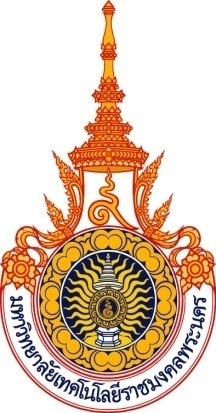 รายงานผลการดำเนินงานหลักสูตร (มคอ.7)รหัสหลักสูตร 25551941101244ชื่อหลักสูตร  หลักสูตรวิทยาศาสตรบัณฑิตสาขาวิชาเทคโนโลยีอาหาร(หลักสูตรปรับปรุง ปี พ.ศ. 2565)คณะเทคโนโลยีคหกรรมศาสตร์มหาวิทยาลัยเทคโนโลยีราชมงคลพระนครประจำปีการศึกษา 2565(1 มิถุนายน 2565 ถึง 31 พฤษภาคม 2566)วันที่รายงาน 1 มิถุนายน 2566 สารบัญบทสรุปสำหรับผู้บริหารการประเมินตนเอง1. บทนำ (ข้อมูลเฉพาะของหลักสูตรพอสังเขป)	หลักสูตรวิทยาศาสตรและเทคโนโลยีการอาหาร (หลักสูตรปรับปรุง พ.ศ. 2565) เป็นหลักสูตรระดับปริญญาตรี 4 ปี คณะเทคโนโลยีคหกรรมศาสตร์ กลุ่มสาขาวิชา วิทยาศาสตร์และเทคโนโลยี โดยมีปรัชญาของหลักสูตรคือ มุ่งเน้นผลิตบัณฑิตที่สร้างสรรค์อาหารที่ปลอดภัยมีมาตรฐานด้วยเทคโนโลยีที่เหมาะสม และวัตถุประสงค์ของหลักสูตร คือเพื่อผลิตบัณฑิตที่มีคุณธรรม จิตสาธารณะ และจริยธรรมในวิชาชีพ รวมถึงเป็นผู้มีจรรยาบรรณในวิชาชีพเพื่อผลิตบัณฑิตที่มีความรู้ ความเข้าใจ ด้านวิทยาศาสตร์และเทคโนโลยีการอาหารอย่างเป็นระบบเพื่อผลิตบัณฑิตที่เป็นผู้มีทักษะ ความคิดริเริ่มสร้างสรรค์อย่างเป็นระบบบนพื้นฐานของข้อมูลและข้อเท็จจริง และมีความชำนาญในงานอาชีพวิทยาศาสตร์การอาหาร อุตสาหกรรมการผลิตอาหาร งานวิจัยและพัฒนาผลิตภัณฑ์อาหารเพื่อผลิตบัณฑิตที่สามารถนำความรู้ไปประยุกต์ และพัฒนาความรู้เพื่อการศึกษาขั้นสูงต่อไปเพื่อผลิตบัณฑิตที่สามารถใช้ภาษาไทยและภาษาต่างประเทศในการสื่อสาร รวมถึงใช้เทคโนโลยีสารสนเทศในวิชาชีพได้อย่างมีประสิทธิภาพในปีการศึกษา 2565 หลักสูตรวิทยาศาสตร์และเทคโนโลยีการอาหาร ใช้เกณฑ์การประเมินตนเองตามเกณฑ์ของ สกอ. ซึ่งมีผลการดำเนินงาน “ได้มาตรฐาน” ตามมาตรฐานการศึกษาระดับอุดมศึกษาแห่งชาติ มีระดับคุณภาพอยู่ในระดับ ดี  (3.57 คะแนน)2. ตารางการวิเคราะห์คุณภาพการศึกษาภายในระดับหลักสูตร   จากการวิเคราะห์ตามเกณฑ์การประเมินคุณภาพการศึกษาระดับหลักสูตร  6  องค์ประกอบ (13 ตัวบ่งชี้) พบว่า องค์ประกอบที่ 1 (ตัวบ่งชี้ที่ 1.1) หลักสูตรวิทยาศาสตรบัณฑิต สาขาวิชาเทคโนโลยีอาหาร “ผ่าน” ตามเกณฑ์มาตรฐานหลักสูตร และมี  2 องค์ประกอบ อยู่ในระดับดีมาก (องค์ประกอบที่ 2 และ 4)  1 องค์ประกอบ อยู่ในระดับดี  (องค์ประกอบที่ 5) 2 องค์ประกอบ อยู่ในระดับปานกลาง(องค์ประกอบที่ 3 และ 6) 3. ผลการวิเคราะห์จุดเด่นและจุดที่ควรพัฒนาจากการประเมินตนเอง ระดับหลักสูตร4.  ผลการปรับปรุงตามข้อเสนอแนะของผลการประเมินปีที่ผ่านมาแผนส่งเสริมและพัฒนาอาจารย์ ระยะ 5 ปีรหัสหลักสูตร : 25551941101244ชื่อหลักสูตร : วิทยาศาสตรและเทคโนโลยีการอาหาร (หลักสูตรปรับปรุง พ.ศ. 2565)ระดับ : ปริญญาตรีกลุ่ม ISCED : Food Processingการเปิดสอน :  ในเวลา     นอกเวลา     ทั้งในและนอกเวลาเลือกใช้เกณฑ์มาตรฐานหลักสูตร : ปี พ.ศ. 2558	ประเภทหลักสูตร :  วิชาการ     ปฏิบัติการหรือวิชาชีพ    1. อาจารย์ผู้รับผิดชอบหลักสูตร หมายเหตุ: 1.	ปรับปรุงใหม่เนื่องจากครบรอบการจัดทำหลักสูตรโดยผ่านการอนุมัติจากสภามหาวิทยาลัย ในการประชุม ครั้งที่ 6/2560 เมื่อวันที่ 9 พฤษภาคม 25602. 	ปรับปรุงใหม่เนื่องจากมีการปรับเปลี่ยนอาจารย์ผู้รับผิดชอบหลักสูตรและอาจารย์ประจำหลักสูตร        จาก อาจารย์เกศรินทร์ เพ็ชรรัตน์ เนื่องจากลาศึกษาต่อ เป็น อาจารย์นพพร สกุลยืนยงสุข โดยผ่านการอนุมัติจากสภามหาวิทยาลัย ในการประชุม ครั้งที่ 2/2561  เมื่อวันที่ 22 กุมภาพันธ์ 25613. 	ปรับปรุงใหม่เนื่องจากปรับประเภทของหลักสูตรเป็นหลักสูตรวิชาการ โดยผ่านการอนุมัติจาก                สภามหาวิทยาลัย ในการประชุม ครั้งที่ 5/2561 เมื่อวันที่ 31 พฤษภาคม 25614. 	ปรับปรุงใหม่เนื่องจากมีการปรับเปลี่ยนอาจารย์ผู้รับผิดชอบหลักสูตรและอาจารย์ประจำหลักสูตรจาก ผศ.ชมภูนุช เผื่อนพิภพ เนื่องจากลาศึกษาต่อ เป็น อาจารย์จิราภัทร โอทอง โดยผ่านการอนุมัติจากสภามหาวิทยาลัย ในการประชุม ครั้งที่ 12/2562  เมื่อวันที่ 16 ตุลาคม 25625. 	ปรับปรุงใหม่เนื่องจากมีการปรับเปลี่ยนอาจารย์ผู้รับผิดชอบหลักสูตร จาก ผศ.ดร.ธนภพ โสตรโยม เป็น ดร.ศุภัคษร มาแสวง และเพิ่มอาจารย์ประจำหลักสูตรอีก 3 ท่าน ได้แก่ ดร.ศุภัคษร มาแสวง ดร.น้อมจิตต์ สุธีบุตร และ อาจารย์ดวงรัตน์ แซ่ตั้ง โดยผ่านการอนุมัติจากสภามหาวิทยาลัย ในการประชุม ครั้งที่ 1/2564  เมื่อวันที่ 20 มกราคม 25646.	ปรับปรุงใหม่เนื่องจากครบรอบการจัดทำหลักสูตร เป็นหลักสูตรวิทยาศาสตรบัณฑิต สาขาวิชาวิชาเทคโนโลยีการอาหาร (หลักสูตรปรับปรุง พ.ศ. 2565) เพื่อใช้จัดการเรียนการสอนในภาคการศึกษาที่ 1 ปีการศึกษา 2565 โดยผ่านการอนุมัติจากสภามหาวิทยาลัย ในการประชุม ครั้งที่ 7/2564 เมื่อวันที่ 27 กรกฎาคม 25647. ปรับปรุงใหม่เนื่องจากมีการปรับเปลี่ยนอาจารย์ผู้รับผิดชอบหลักสูตรจาก ผศ.ดวงกมล ตั้งสถิตพร ซึ่งได้ลาศึกษาต่อระดับปริญญาเอก เป็นอาจารย์อาจารย์เกศรินทร์ เพ็ชรรัตน์ โดยผ่านการอนุมัติจากสภามหาวิทยาลัย ในการประชุม ครั้งที่ 10/2564 เมื่อวันที่ 17 พฤศจิกายน 25642. อาจารย์ผู้รับผิดชอบหลักสูตร (ณ สิ้นรอบปีการศึกษาที่ประเมิน)3. อาจารย์ผู้สอน     -อาจารย์ประจำ (อาจารย์ประจำภายในมหาวิทยาลัยที่มีการสอนตามรายวิชาในหลักสูตร)4. สถานที่จัดการเรียนการสอน :  คณะเทคโนโลยีคหกรรมศาสตร์ มหาวิทยาลัยเทคโนโลยีราชมงคลพระนคร168 ถ. ศรีอยุธยา วชิรพยาบาล ดุสิต กรุงเทพ 103005. ผลการดำเนินงานการบริหารจัดการหลักสูตรตามเกณฑ์มาตรฐานหลักสูตร พ.ศ. 2558 (ตัวบ่งชี้ 1.1) (ระดับปริญญาตรี)รายการหลักฐานหมวดที่ 1 ข้อมูลทั่วไปรายการหลักฐานหมวดที่ 2 อาจารย์1. 	ข้อมูลนักศึกษา (ปีการศึกษาที่รับเข้า 2558 ถึงปีการศึกษาที่ต้องรายงาน 2563)	(สามารถปรับปีการศึกษาได้) *ในกรณีที่เป็นหลักสูตรปรับปรุง ปี 2560 ให้ใส่จำนวน นศ. จากหลักสูตรเดิมด้วย*	ปัจจัยที่มีผลกระทบต่อจำนวนนักศึกษา : 	เนื่องจากนักศึกษามีโอกาสเลือกที่เรียนในมหาวิทยาลยอื่นที่มีเปิดสาขาวิชาเดียวกัน ตามระบบการคัดเลือกนักศึกษาเข้าศึกษาในระดับปริญญาตรี TCAS2. 	จำนวนผู้สำเร็จการศึกษา -  ตามระยะเวลาของหลักสูตรปัจจัยที่มีผลกระทบต่อการสำเร็จการศึกษา : เนื่องจากมีจำนวนนักศึกษาที่ตกออกระหว่างปีการศึกษาจำนวนมากโดยเฉพาะนักศึกษาชั้นปีที่ 1 เพราะนักศึกษามีโอกาสเลือกที่จะไปเรียนในสาขาที่ตนเองสนใจ3. รายงานผลการดำเนินงาน คุณภาพบัณฑิตตามกรอบมาตรฐานคุณวุฒิระดับอุดมศึกษา (ตัวบ่งชี้ 2.1) 	มีจำนวนบัณฑิตที่สำเร็จการศึกษา 13 คน โดยมีบัณฑิตที่ได้รับการประเมินจากผู้ใช้บัณฑิต (ไม่นับบัณฑิตที่มีอาชีพอิสระ) จำนวน 13 คน จากผู้ใช้บัณฑิต 13 สถานประกอบการ คิดเป็นร้อยละ 100 ของจำนวนบัณฑิตที่สำเร็จการศึกษา ซึ่งมีค่าเฉลี่ยคะแนนประเมินบัณฑิต 6 ด้าน เท่ากับ 3.80 คะแนน โดยมีรายละเอียดดังนี้ใช้ข้อมูลจากระบบภาวะการมีงานทำของบัณฑิต http://job.rmutp.ac.th/4.  รายงานผลการดำเนินงาน ภาวะการมีงานทำของบัณฑิตภายในเวลา 1 ปี (ตัวบ่งชี้ 2.2)ใช้ข้อมูลจากระบบภาวะการมีงานทำของบัณฑิต http://job.rmutp.ac.th/1.  สรุปข้อมูลรายวิชาที่เปิดสอนในภาค/ปีการศึกษา1.1 ภาคเรียนที่ 1/2565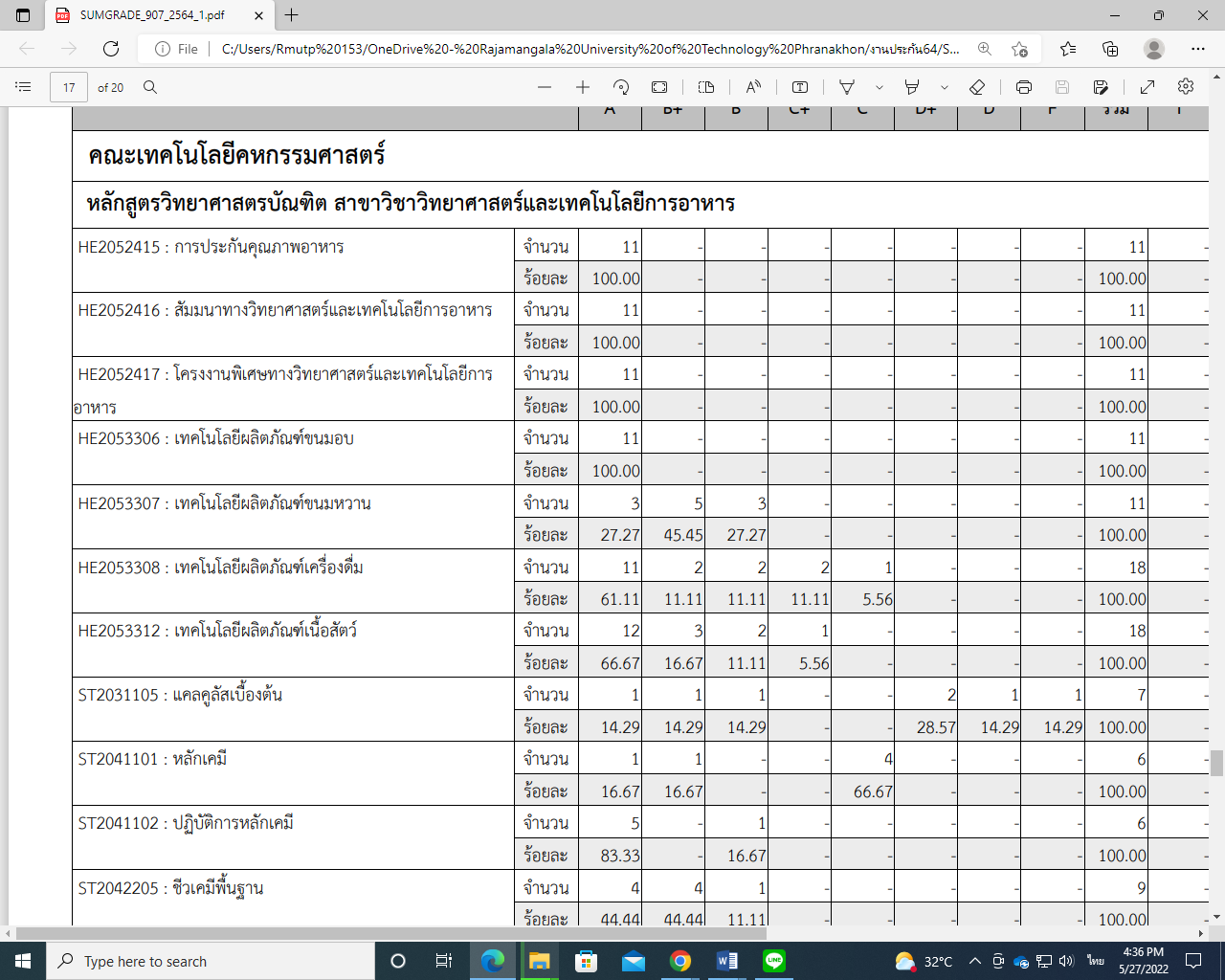 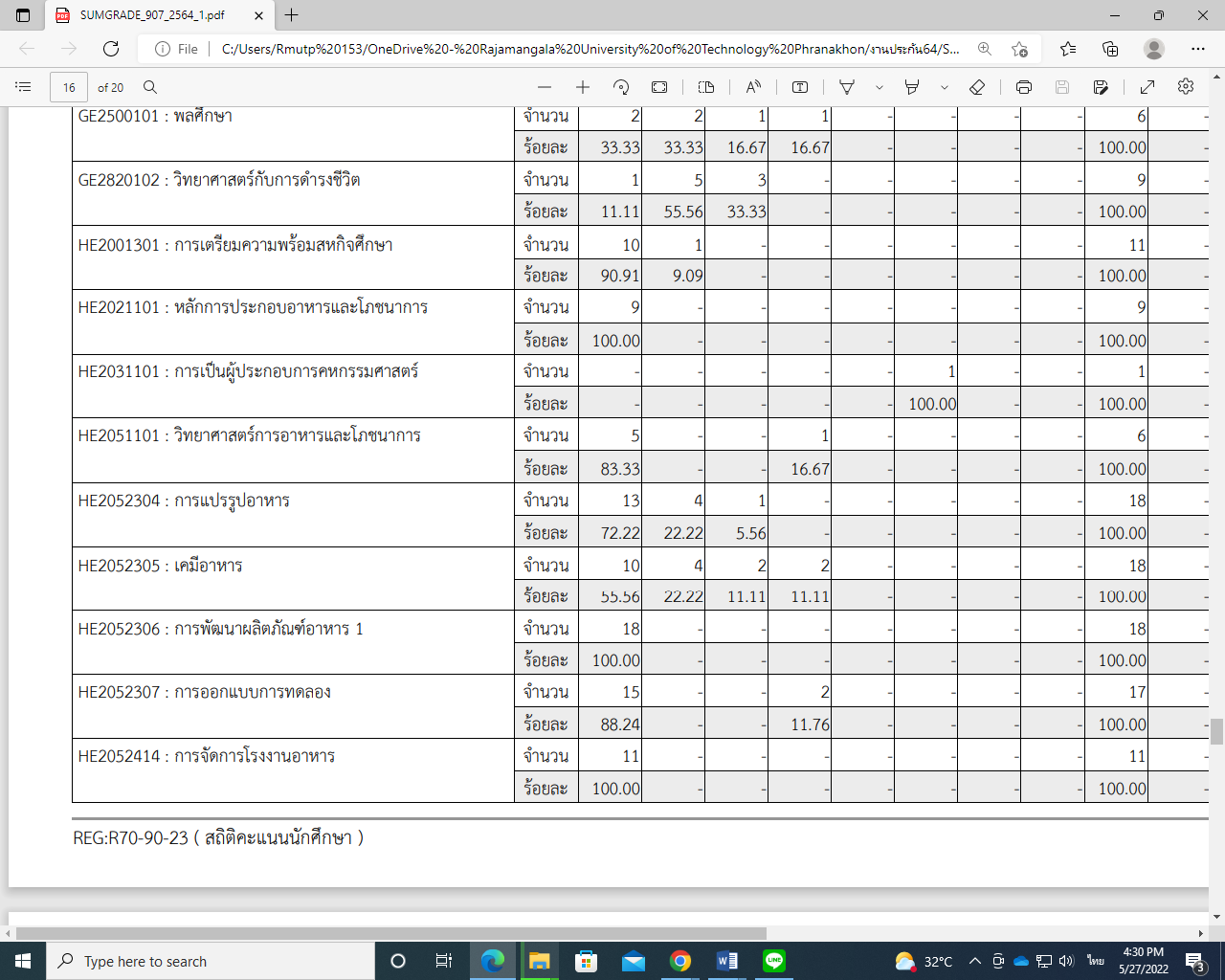 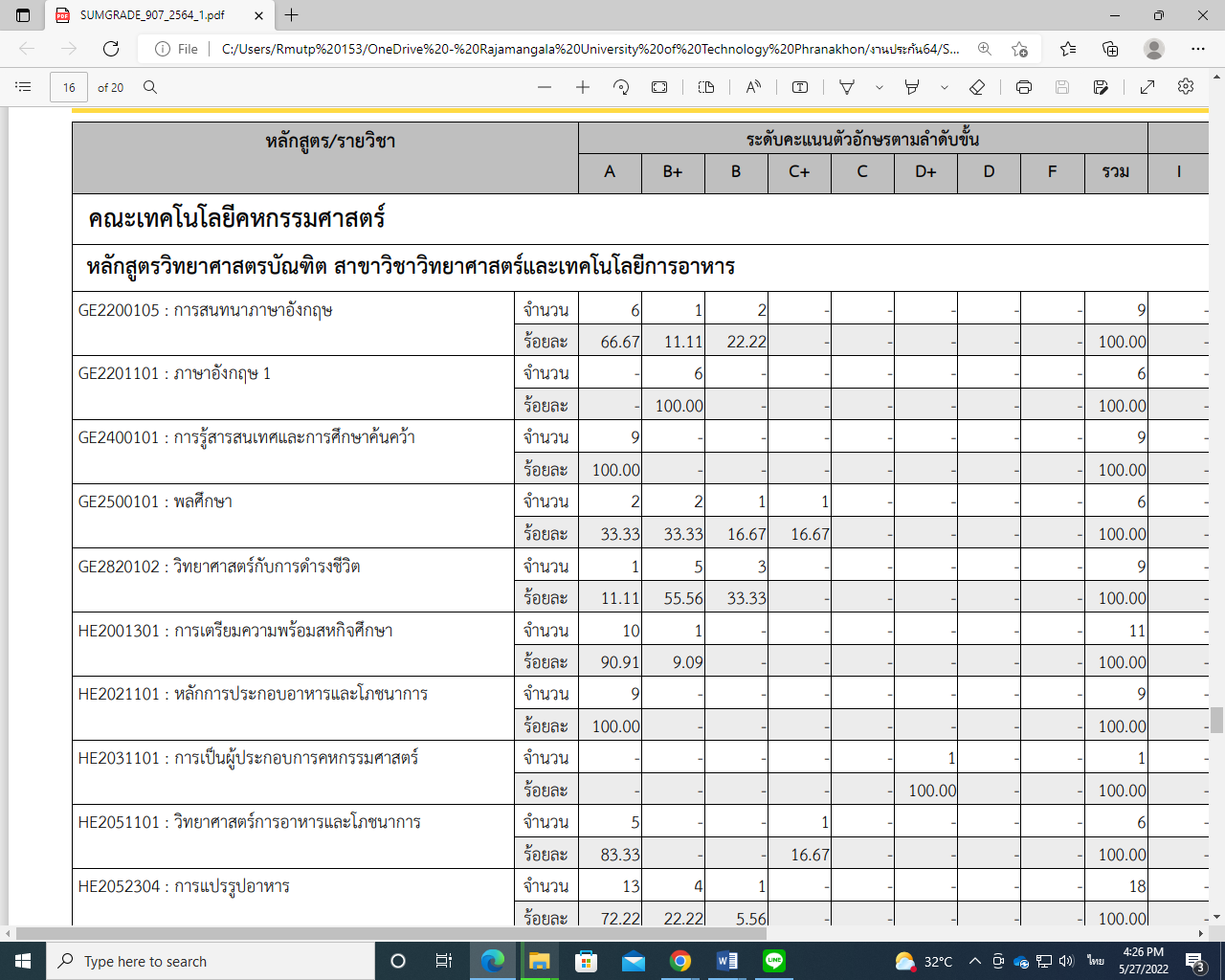 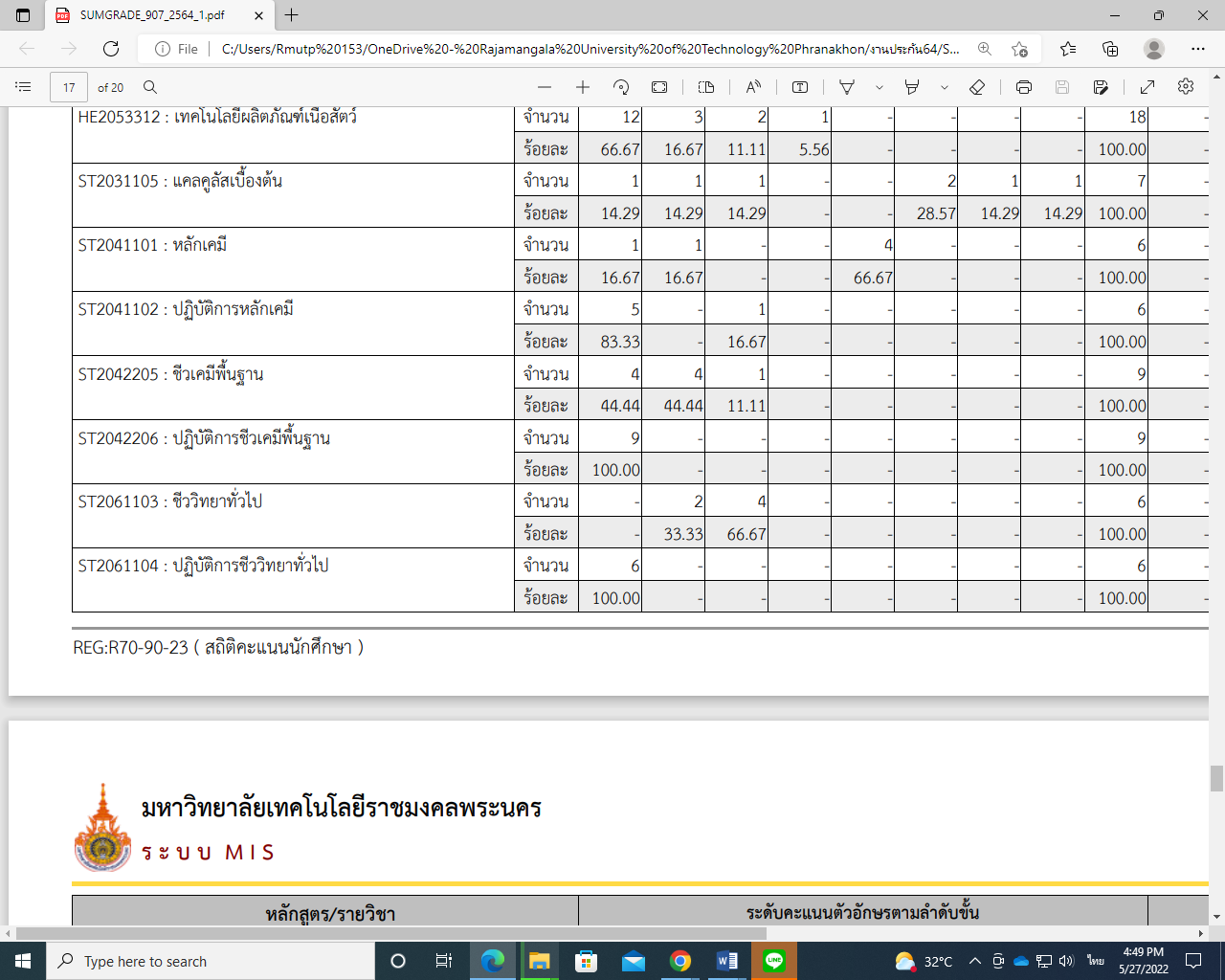 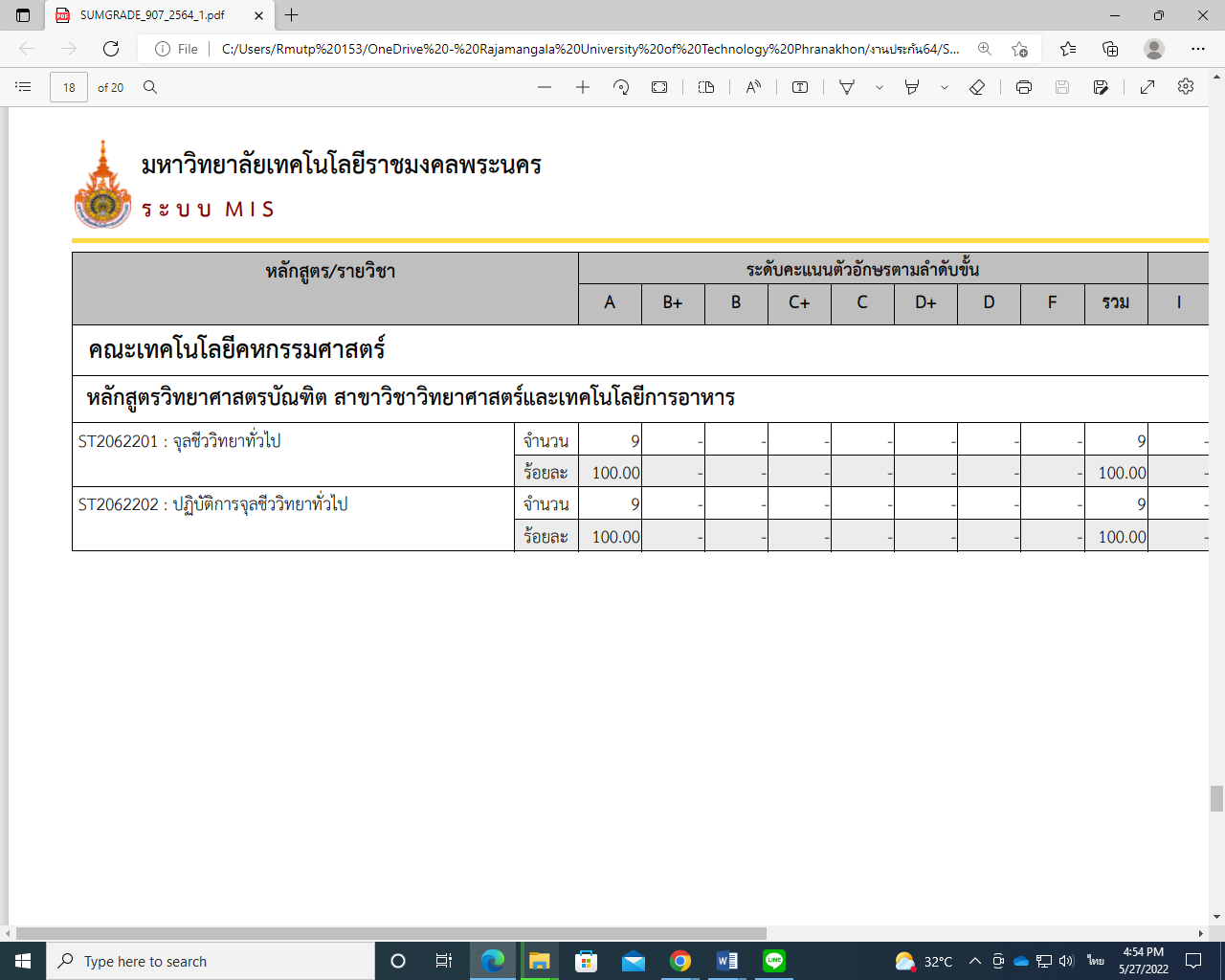 1.2 ภาคเรียนที่ 2/2565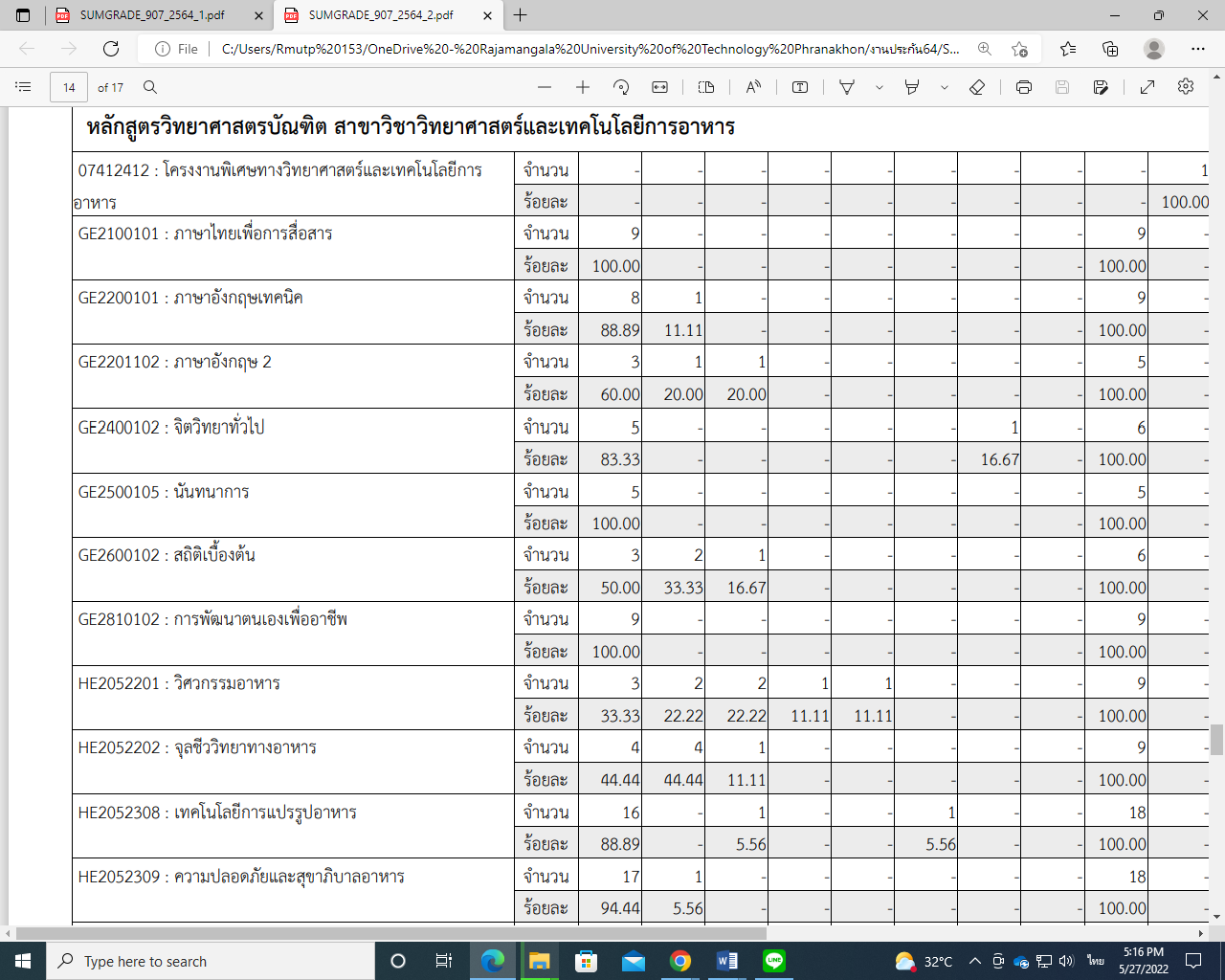 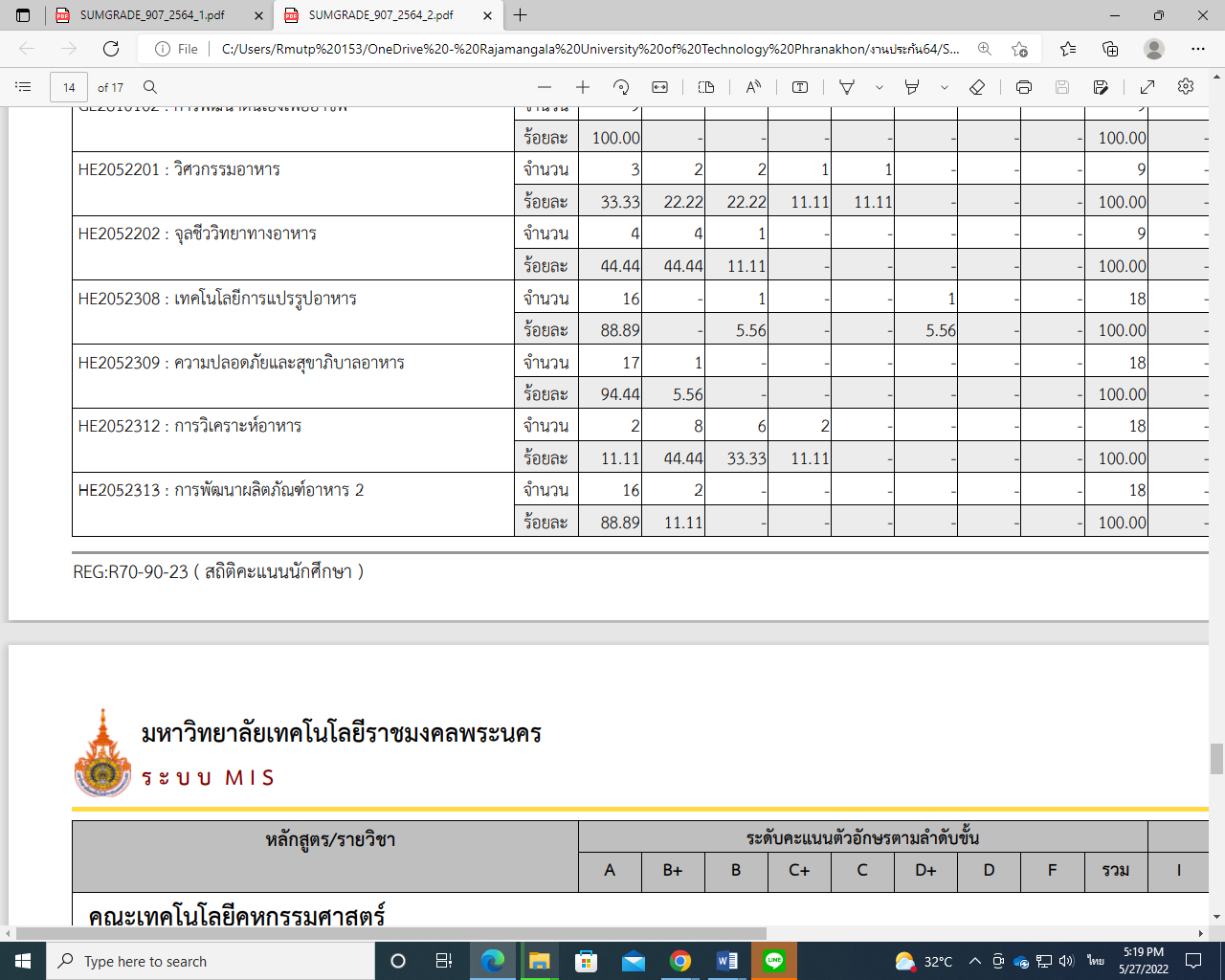 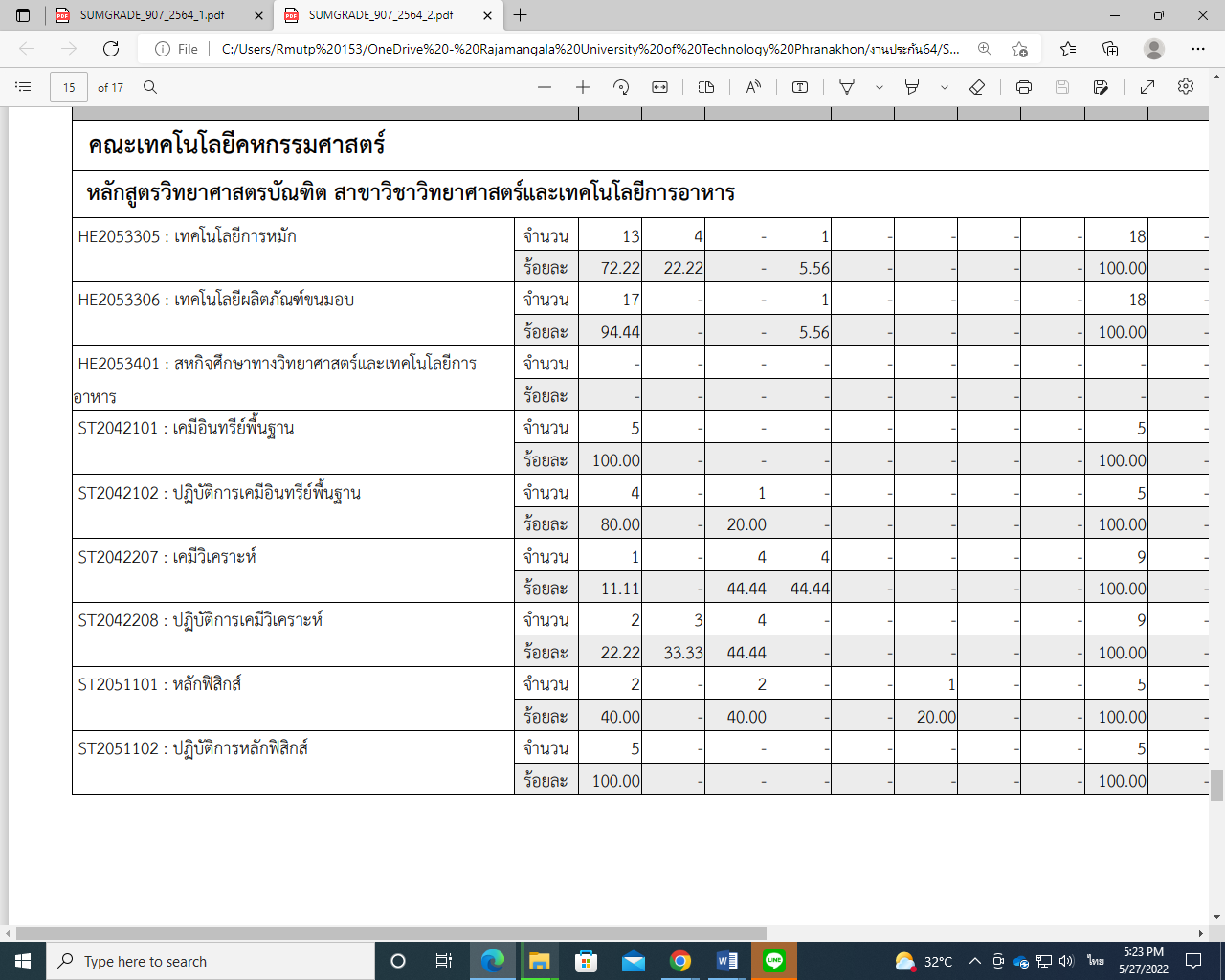 2.  การวิเคราะห์รายวิชาที่มีผลการเรียนไม่ปกติ3. รายวิชาที่ไม่ได้เปิดสอนในปีการศึกษา 4. รายวิชาที่สอนเนื้อหาไม่ครบในปีการศึกษา5. รายวิชาที่มีการประเมินคุณภาพการสอนในปีที่รายงาน  และแผนการปรับปรุงจากผลการประเมิน6. ประสิทธิผลของกลยุทธ์การสอน 7.  การปฐมนิเทศอาจารย์ใหม่การปฐมนิเทศเพื่อชี้แจงหลักสูตร 	มี 	ไม่มี 8.  กิจกรรมการพัฒนาวิชาชีพของอาจารย์และบุคลากรสายสนับสนุน9.  รายงานผลการดำเนินงาน คุณภาพหลักสูตรการเรียนการสอนและการประเมินผลการบริหารหลักสูตรรายงานผลการดำเนินงาน สิ่งสนับสนุนการเรียนรู้ (ตัวบ่งชี้ 6.1)6.1 ข้อคิดเห็น และข้อเสนอแนะเกี่ยวกับคุณภาพหลักสูตรจากผู้ประเมิน6.2 สรุปการประเมินหลักสูตรจากผู้ที่สำเร็จการศึกษา 7.1 การเปลี่ยนแปลงภายใน/ภายนอกสถาบัน (ถ้ามี) ที่มีผลกระทบต่อหลักสูตรในช่วง 2 ปีความก้าวหน้าของการดำเนินงานตามแผนที่เสนอในรายงานของปีที่ผ่านมาข้อเสนอแนะในการพัฒนาหลักสูตรข้อเสนอในการปรับโครงสร้างหลักสูตร (จำนวนหน่วยกิต รายวิชาแกน รายวิชาเลือกฯ)	เพิ่มรายวิชาเลือกให้เหมาะสม และทันสมัยต่อการเปลี่ยนแปลงของศาสตร์วิชาข้อเสนอในการเปลี่ยนแปลงรายวิชา (การเปลี่ยนแปลง เพิ่มหรือลดเนื้อหาในรายวิชา การเปลี่ยนแปลงวิธีการสอนและการประเมินสัมฤทธิผลรายวิชาฯ)	ปรับปรุงคำอธิบายรายวิชาการให้ทันสมัยและครอบคลุมรายวิชากิจกรรมการพัฒนาคณาจารย์และบุคลากรสายสนับสนุน    	สนับสนุนให้อาจารย์ทุกคนได้รับการพัฒนาความรู้ในศาสตร์วิชาชีพอย่างน้อยคนละ 1 ครั้งแผนปฏิบัติการใหม่สำหรับปีการศึกษา 2564สรุปผลการประเมินตนเอง (SAR) ตามตัวบ่งชี้ สกอ.ระดับหลักสูตร  ประจำปีการศึกษา  25651. ตารางผลการประเมินตนเองตามตัวบ่งชี้ ระดับหลักสูตร	2. ตารางการวิเคราะห์คุณภาพการศึกษาภายในระดับหลักสูตร   	3. ผลการวิเคราะห์จุดเด่นและจุดที่ควรพัฒนาจากการประเมินตนเอง ระดับหลักสูตร1. ตารางผลการประเมินตนเองตามตัวบ่งชี้ ระดับหลักสูตร2. ตารางการวิเคราะห์คุณภาพการศึกษาภายในระดับหลักสูตร   จากการวิเคราะห์ตามเกณฑ์การประเมินคุณภาพการศึกษาระดับหลักสูตร  6  องค์ประกอบ (13 ตัวบ่งชี้) พบว่า องค์ประกอบที่ 1 (ตัวบ่งชี้ที่ 1.1) หลักสูตรวิทยาศาสตรบัณฑิต สาขาวิชาเทคโนโลยีอาหาร “ผ่าน” ตามเกณฑ์มาตรฐานหลักสูตร และมี  2 องค์ประกอบ อยู่ในระดับดีมาก (องค์ประกอบที่ 2 และ 4)  1 องค์ประกอบ อยู่ในระดับดี  (องค์ประกอบที่ 5) 2 องค์ประกอบ อยู่ในระดับปานกลาง(องค์ประกอบที่ 3 และ 6) 3. ผลการวิเคราะห์จุดเด่นและจุดที่ควรพัฒนาจากการประเมินตนเอง ระดับหลักสูตรบทสรุปสำหรับผู้บริหารการประเมินตนเอง1หมวดที่ 1 : ข้อมูลทั่วไป5ผลการดำเนินงานการบริหารจัดการหลักสูตรตามเกณฑ์มาตรฐานหลักสูตร (ตัวบ่งชี้ที่ 1.1)14หมวดที่ 2 : อาจารย์21ผลการดำเนินงานการบริหารและพัฒนาอาจารย์ (ตัวบ่งชี้ 4.1)21ผลการดำเนินงานคุณภาพอาจารย์ (ตัวบ่งชี้ 4.2)35ผลการดำเนินงานผลที่เกิดกับอาจารย์ (ตัวบ่งชี้ 4.3)36หมวดที่ 3 : นักศึกษาและบัณฑิต38ผลการดำเนินงานการรับนักศึกษา (ตัวบ่งชี้ 3.1)39ผลการดำเนินงานการส่งเสริมและพัฒนานักศึกษา (ตัวบ่งชี้ 3.2)46ผลการดำเนินงานผลที่เกิดกับนักศึกษา (ตัวบ่งชี้ 3.3)51ผลการดำเนินงานคุณภาพบัณฑิตตามกรอบมาตรฐานคุณวุฒิระดับอุดมศึกษาแห่งชาติ (ตัวบ่งชี้ 2.1)54ผลการดำเนินงานร้อยละบัณฑิตปริญญาตรีที่ได้งานทำหรือประกอบอาชีพอิสสระภายใน 1 ปี    (ตัวบ่งชี้ 2.2) (ปริญญาตรี)55หมวดที่ 4 : ข้อมูลสรุปรายงาน56ผลการดำเนินงานสาระของรายวิชาในหลักสูตร (ตัวบ่งชี้ 5.1)65ผลการดำเนินงาน การวางระบบผู้สอนและกระบวนการจัดการเรียนการสอน (ตัวบ่งชี้ 5.2)72ผลการดำเนินงานการประเมินผู้เรียน (ตัวบ่งชี้ 5.3)78ผลการดำเนินงานหลักสูตรตามกรอบมาตรฐานคุณวุฒิระดับอุดมศึกษาแห่งชาติ (ตัวบ่งชี้ 5.4)82หมวดที่ 5 : การบริหารหลักสูตร86ผลการดำเนินงานสิ่งสนับสุนนการเรียนรู้  (ตัวบ่งชี้ 6.1)86หมวดที่ 6 : ข้อคิดเห็น94หมวดที่ 7 : การเปลี่ยนแปลงที่มีผลกระทบต่อหลักสูตร95หมวดที่ 8 : แผนการดำเนินงานเพื่อพัฒนาหลักสูตร96สรุปผลการประเมินตนเอง ตามตัวบ่งชี้ สกอ. ระดับหลักสูตร 981. ตารางผลการประเมินตนเองรายตัวบ่งชี้ สกอ. ระดับหลักสูตร992. ตารางวิเคราะห์คุณภาพการศึกษาภายในระดับหลักสูตร (ตาราง IPO)1003. ผลการวิเคราะห์จุดเด่นและจุดที่ควรพัฒนาจากการประเมินตนเอง ระดับหลักสูตร100องค์ประกอบที่IPOคะแนนเฉลี่ยผลการประเมิน0.01 – 2.00  ระดับคุณภาพน้อย2.01 – 3.00  ระดับคุณภาพปานกลาง3.01 – 4.00  ระดับคุณภาพดี4.01 – 5.00  ระดับคุณภาพดีมาก1 การกำกับมาตรฐานผ่านผ่านผ่านผ่านหลักสูตรได้มาตรฐาน2 บัณฑิต--4.404.40ระดับคุณภาพดีมาก3 นักศึกษา3.00--3.00ระดับคุณภาพปานกลาง4 อาจารย์4.04--4.04ระดับคุณภาพดีมาก5 หลักสูตร การเรียนการสอน การประเมินผู้เรียน3.003.50-3.38ระดับคุณภาพดี6 สิ่งสนับสนุนการเรียนรู้-3.00-3.00ระดับคุณภาพปานกลางรวม3.443.384.40ผลการประเมินระดับคุณภาพดีระดับคุณภาพดีระดับคุณภาพดีมาก3.57ระดับคุณภาพดีจุดเด่นและแนวทางเสริมจุดเด่นและแนวทางเสริม1.ส่งเสริมให้อาจารย์ประจำหลักสูตรมีการเผยแพร่ผลงานทางวิชาการในระดับคุณภาพสูงขึ้นจุดที่ควรพัฒนาและแนวทางปรับปรุงจุดที่ควรพัฒนาและแนวทางปรับปรุง1.ส่งเสริมให้อาจารย์ประจำหลักสูตรมีตำแหน่งทางวิชาการเพิ่มขึ้นข้อเสนอแนะเพื่อการพัฒนาจากคณะกรรมการประเมินคุณภาพการดำเนินการ/โครงการ/กิจกรรมตัวชี้วัดความสำเร็จจากการดำเนินงานตามแนวทางผู้รับผิดชอบระยะเวลาดำเนินการผลการดำเนินงานข้อเสนอแนะเพื่อการพัฒนาหลักสูตรควรมีนโยบายเชิงรุกและเร่งด่วนในการผลักดันให้อาจารย์ผู้รับผิดชอบหลักสูตรเสนอกำหนดตำแหน่งทางวิชาที่สูงขึ้นแผนการดำเนินการ :จัดแผนส่งเสริมและพัฒนาอาจารย์แผนส่งเสริมและพัฒนาอาจารย์ ระยะ 5 ปีอาจารย์ผู้รับผิดชอบหลักสูตร5 ปีขอกำหนดตำแหน่งทางวิชาการ ปีการศึกษา 2565 จำนวน 2 ท่าน ผ่านการพิจารณากำหนดตำแหน่ง ผู้ช่วยศาสตราจารย์ 1 ดำแหน่ง (ผศ.ดร.ศุภัคษร มาแสวง)อยู่ระหว่างการพิจารณาผลงานทางวิชาการ 1 ท่าน (ผศ.ดร.ธนภพโสตรโยมปีการศึกษา 2566 จำนวน 3 ท่าน ปีการศึกษา 2567 จำนวน 4 ท่านหลักสูตรควรสร้างเครือข่ายกับศิษย์เก่าและสภานประกอบการที่เกี่ยวข้องกับสาขาวิชา เพื่อช่วยฟ้ผู้สำเร็จการศึกษาได้มีทางเลือกในการทำงานหลังจากจบการศึกษาเพิ่มมากขึ้นกิจกรรมพี่พบน้องในงานปฐมนิเทศปฐมนิเทศสร้างสัมพันธ์กับสถานประกอบการที่มีนักศึกษาเข้าร่วมสหกิจศึกษาเชิดชูศิษย์เก่าที่ประสบความสำเร็จบัณฑิตมีงานทำเพิ่มขึ้นอาจารย์ในสาขาวิชาทุกท่านทุกปีการศึกษาปีการศึกษา 2565 บัณฑิตมีงานทำ 100%อาจารย์ผู้รับผิดชอบหลักสูตร/อาจารย์ประจำสาขาวิชาลาศึกษาต่อตำแหน่งทางวิชาการเกษียณอายุราชการผศ.ดร.วรลักษณ์ ปัญญาธิติพงศ์ -ปีการศึกษา 25671 ตุลาคม 2580ผศ.ดร.ศุภัคษร มาแสวง-ปีการศึกษา 25671 ตุลาคม 2583อาจารย์เกศรินทร์ เพ็ชรรัตน์(อยู่ระหว่างศึกษาต่อระดับปริญญาเอก)รายงานตัวปฎิบัติงาน ปีการศึกษา 2564ปีการศึกษา 25661 ตุลาคม 2580อาจารย์นพพร สกุลยืนยงสุข-ปีการศึกษา 25671 ตุลาคม 2572อาจารย์จิราภัทร โอทองปีการศึกษา 2567ปีการศึกษา 25661 ตุลาคม 2592ผศ.น้อมจิตต์ สุธีบุตร-ปีการศึกษา 25671 ตุลาคม 2579ผศ.ดร.ธนภพ โสตรโยม-ปีการศึกษา 25651 ตุลาคม 2583อาจารย์ดวงรัตน์ แซ่ตั้งปีการศึกษา 2567ปีการศึกษา 25661 ตุลาคม 2588ผศ.ดวงกมล ตั้งสถิตพรปีการศึกษา 2564-1 ตุลาคม 2588ผศ.ชมภูนุช เผื่อนพิภพ(ลาศึกษาต่อระดับปริญญาเอก)รายงานตัวปฎิบัติงาน ปีการศึกษา 2566-1 ตุลาคม 2583อาจารย์ผู้รับผิดชอบหลักสูตรที่ระบุใน มคอ.2อาจารย์ผู้รับผิดชอบหลักสูตรที่ระบุใน มคอ.2อาจารย์ผู้รับผิดชอบหลักสูตรในปัจจุบันอาจารย์ผู้รับผิดชอบหลักสูตรในปัจจุบันวันที่สภามหาวิทยาลัยอนุมัติวันที่สกอ.รับทราบให้ความเห็นชอบชื่อ-สกุลวุฒิการศึกษาสูงสุดชื่อ-สกุลวุฒิการศึกษาสูงสุดวันที่สภามหาวิทยาลัยอนุมัติวันที่สกอ.รับทราบให้ความเห็นชอบผู้ช่วยศาสตราจารย์วรลักษณ์ ปัญญาธิติพงศ์Ph.D.(Food Science)ผู้ช่วยศาสตราจารย์วรลักษณ์ ปัญญาธิติพงศ์Ph.D.(Food Science)17 พ.ย. 64-อาจารย์ศุภัคษร มาแสวงPh.D.(Food Processing Biotechnology)อาจารย์ศุภัคษร มาแสวงPh.D.(Food Processing Biotechnology)17 พ.ย. 64-อาจารย์เกศรินทร์ เพ็ชรรัตน์วท.ม.(พัฒนาผลิตภัณฑ์อุตสาหกรรมเกษตร)อาจารย์เกศรินทร์ เพ็ชรรัตน์วท.ม.(พัฒนาผลิตภัณฑ์อุตสาหกรรมเกษตร)17 พ.ย. 64-อาจารย์นพพร สกุลยืนยงสุขคศ.ม.(คหกรรมศาสตร์)อาจารย์นพพร สกุลยืนยงสุขคศ.ม.(คหกรรมศาสตร์)17 พ.ย. 64-อาจารย์จิรภัทร โอทองวท.ม.(คหกรรมศาสตร์)อาจารย์จิรภัทร โอทองวท.ม.(คหกรรมศาสตร์)17 พ.ย. 64-ตำแหน่งทางวิชาการ/คุณวุฒิชื่ออาจารย์ประจำหลักสูตร/ผู้รับผิดชอบหลักสูตรข้อมูลประวัติการศึกษา/ประสบการณ์/ผลงาน1ผู้ช่วยศาสตราจารย์ ดร.นางสาววรลักษณ์ ปัญญาธิติพงศ์ระดับการศึกษาที่จบ : ปริญญาเอกปีที่จบ : 2554ชื่อหลักสูตรที่จบการศึกษา : Doctor of Philosophyกลุ่มสาขาวิชาที่จบ (ISCED) : Food Processingสาขาวิชาที่จบ : Food Scienceชื่อสถาบันที่จบ : สถาบันเทคโนโลยีพระจอมเกล้าเจ้าคุณทหารลาดกระบังประเภท (สถานภาพของการทำงาน) : ข้าราชการประสบการณ์การทำการสอน : 20 ปีชื่อผลงานทางวิชาการในรอบ 5 ปี :2ผู้ช่วยศาสตราจารย์ ดร.นางสาวศุภัคษร        มาแสวงระดับการศึกษาที่จบ : ปริญญาเอกปีที่จบ : 2562ชื่อหลักสูตรที่จบการศึกษา : Doctor of Philosophyกลุ่มสาขาวิชาที่จบ (ISCED) : Food Processing สาขาวิชาที่จบ : Food Processing Biotechnologyชื่อสถาบันที่จบ : Université de Bourgogne Franche-Comtéประเภท (สถานภาพของการทำงาน) : พนักงานมหาวิทยาลัยประสบการณ์การทำการสอน : 3 ปีชื่อผลงานทางวิชาการในรอบ 5 ปี :3อาจารย์เกศรินทร์ เพ็ชรรัตน์ระดับการศึกษาที่จบ : ปริญญาโทปีที่จบ : 2553 ชื่อหลักสูตรที่จบการศึกษา : วิทยาศาสตรมหาบัณฑิต กลุ่มสาขาวิชาที่จบ (ISCED) : Food Processingสาขาวิชาที่จบ : พัฒนาผลิตภัณฑ์อุตสาหกรรมเกษตรชื่อสถาบันที่จบ : มหาวิทยาลัยเกษตรศาสตร์ประเภท (สถานภาพของการทำงาน): พนักงานมหาวิทยาลัย ประสบการณ์การทำการสอน : 18 ปีชื่อผลงานทางวิชาการในรอบ 5 ปี :4อาจารย์นพพร สกุลยืนยงสุขระดับการศึกษาที่จบ : ปริญญาโทปีที่จบการศึกษา : 2559ชื่อหลักสูตรที่จบการศึกษา : คหกรรมศาสตรมหาบัณฑิตกลุ่มสาขาวิชาที่จบ (ISCED) : Domestic Servicesสาขาวิชาที่จบ : คหกรรมศาสตร์ชื่อสถาบันที่จบ : มหาวิทยาลัยเทคโนโลยีราชมงคลพระนครประเภท (สถานภาพของการทำงาน) : พนักงานมหาวิทยาลัย ประสบการณ์การทำการสอน : 19 ปีชื่อผลงานทางวิชาการในรอบ 5 ปี :5อาจารย์จิราภัทร โอทองระดับการศึกษาที่จบ : ปริญญาโทปีที่จบการศึกษา : 2558ชื่อหลักสูตรที่จบการศึกษา : วิทยาศาสตรมหาบัณฑิตกลุ่มสาขาวิชาที่จบ (ISCED) : Domestic Servicesสาขาวิชาที่จบ คหกรรมศาสตร์			ชื่อสถาบันที่จบ : มหาวิทยาลัยเกษตรศาสตร์ประเภท (สถานภาพของการทำงาน) : พนักงานมหาวิทยาลัย ประสบการณ์การทำการสอน : 4 ปีชื่อผลงานทางวิชาการในรอบ 5 ปี :ระดับการศึกษาที่จบ : ปริญญาโทปีที่จบการศึกษา : 2558ชื่อหลักสูตรที่จบการศึกษา : วิทยาศาสตรมหาบัณฑิตกลุ่มสาขาวิชาที่จบ (ISCED) : Domestic Servicesสาขาวิชาที่จบ คหกรรมศาสตร์			ชื่อสถาบันที่จบ : มหาวิทยาลัยเกษตรศาสตร์ประเภท (สถานภาพของการทำงาน) : พนักงานมหาวิทยาลัย ประสบการณ์การทำการสอน : 4 ปีชื่อผลงานทางวิชาการในรอบ 5 ปี :ตำแหน่งทางวิชาการชื่ออาจารย์ผู้สอนคุณวุฒิ/สาขาวิชาที่จบ1อาจารย์สุมภา เทิดชวัญชัยคศ.ม.(อาหารและโภชนาการ)2อาจารย์เปรมรพี อุยาวีรหิรัญวท.ม.(คหกรรมศาสตร์)2อาจารย์ลัดดาวัลย์ กลิ่นมาลัยคศ.ม.(อาหารและโภชนาการ)4ผศ.ปรัชญา แพมงตลวท.ม.(โภชนศาสตร์)5อาจารย์อัญชนา ขัตติยะวงศ์กศ.ม.(วิทยาศาสตร์เคมี)6ผศ.ดร.สุขจิตร ตั้งเจริญปร.ด.(การวัด การประเมินและการวิจัยการศึกษา)7ผศ.ดร.อุดมเดชา พลเยี่ยมปร.ด.(การศึกษาวิทยาศาสตร์)8ผศ.เพ็ญนภา สุวรรณบำรุงกศ.ม.(คณิตศาสตร์)9ผศ. ดร.สิริรัตน์ พานิชPh.D.(Chemistry)10ผศ. ดร.เพ็ชรรัตน์ เวฬุคามกุลPh.D.(Sciecne)11ผศ. ดร.วรวิทย์ จันทร์สุวรรณปร.ด.(เคมี)12ผศ. ดร.วิไลวรรณ ลีนะกุลปร.ด.(วัสดุศาสตร์อุตสาหกรรม)ข้อเกณฑ์การประเมิน   ( ผ่านเกณฑ์/ ไม่ผ่านเกณฑ์)ผลการดำเนินงาน1 จำนวนอาจารย์ผู้รับผิดชอบหลักสูตร- มีอาจารย์ผู้รับผิดชอบหลักสูตร 5 คน เป็นไปตามเกณฑ์ (ไม่น้อยกว่า 5 คน) โดยไม่ได้เป็นอาจารย์ผู้รับผิดชอบหลักสูตรเกินกว่า 1 หลักสูตร และประจำหลักสูตรตลอดระยะเวลาที่จัดการศึกษาตามหลักสูตร2คุณสมบัติอาจารย์ผู้รับผิดชอบหลักสูตร- มีคุณวุฒิการศึกษา : ระดับปริญญาโท 3 คน, ปริญญาเอก 2 คน มีตำแหน่งทางวิชาการ : ผศ. 2 คน , รศ. 0 คน , ศ. 0 คนในสาขาที่ตรงหรือสัมพันธ์กับสาขาวิชาที่เปิดสอน- ผลงานทางวิชาการ ในรอบ 5 ปีย้อนหลัง (อย่างน้อย 1 รายการ)3 คุณสมบัติอาจารย์ประจำหลักสูตร4 คุณสมบัติอาจารย์ผู้สอนอาจารย์ผู้สอนทุกท่านเป็นอาจารย์ประจำที่มีคุณวุฒิระดับปริญญาโท และปริญญาเอก10 การปรับปรุงหลักสูตรตามรอบระยะเวลาที่กำหนด1. ปรับปรุงใหม่เนื่องจากครบรอบการจัดทำหลักสูตรโดยผ่านการอนุมัติจากสภามหาวิทยาลัย ในการประชุม ครั้งที่ 6/2560  เมื่อวันที่ 9 พฤษภาคม 25602. ปรับปรุงใหม่เนื่องจากมีการปรับเปลี่ยนอาจารย์ผู้รับผิดชอบหลักสูตรและอาจารย์ประจำหลักสูตรจาก อาจารย์เกศรินทร์ เพ็ชรรัตน์ เนื่องจาก ลาศึกษาต่อ       เป็น อาจารย์นพพร สกุลยืนยงสุข โดยผ่านการอนุมัติจากสภามหาวิทยาลัย ในการประชุม ครั้งที่ 2/2561 เมื่อวันที่ 22 กุมภาพันธ์ 25613. ปรับปรุงใหม่เนื่องจากปรับประเภทของหลักสูตรเป็นหลักสูตรวิชาการ โดยผ่านการอนุมัติจากสภามหาวิทยาลัย ในการประชุม ครั้งที่ 5/2561 เมื่อวันที่ 31 พฤษภาคม 25614. ปรับปรุงใหม่เนื่องจากมีการปรับเปลี่ยนอาจารย์ผู้รับผิดชอบหลักสูตรและอาจารย์ประจำหลักสูตร จาก ผศ.ชมภูนุช เผื่อนพิภพ เนื่องจาก ลาศึกษาต่อ เป็น อาจารย์จิราภัทร โอทอง โดยผ่านการอนุมัติจากสภามหาวิทยาลัย ในการประชุม ครั้งที่ 12/2562 เมื่อวันที่ 16 ตุลาคม 25625. ปรับปรุงใหม่เนื่องจากมีการปรบเปลี่ยนอาจารผู้รับผิดชอบหลักสูตร จาก      ผศ.ดร.ธนภพ โสตรโยม เป็น ดร.ศุภัคษร มาแสวง และเพิ่มอาจารย์ประจำหลักสูตร 3 ท่าน ได้แก่ ดร.ศุภัคษร มาแสวง ดร.น้อมจิตต์ สุธีบุตร และ อาจารย์  ดวงรัตน์ แซ่ตั้ง โดยผ่านการอนุมัติจากสภามหาวิทยาลัย ในการประชุม ครั้งที่ 1/2564  เมื่อวันที่ 20 มกราคม 25646. ปรับปรุงใหม่เนื่องจากครบรอบการจัดทำหลักสูตร เป็นหลักสูตรวิทยาศาสตรบัณฑิต สาขาวิชาวิชาเทคโนโลยีการอาหาร (หลักสูตรปรับปรุง พ.ศ. 2565) เพื่อใช้จัดการเรียนการสอนในภาคการศึกษาที่ 1 ปีการศึกษา 2565 โดยผ่านการอนุมัติจากสภามหาวิทยาลัย ในการประชุม ครั้งที่ 7/2564 เมื่อวันที่ 27 กรกฎาคม 25647. ปรับปรุงใหม่เนื่องจากมีการปรับเปลี่ยนอาจารย์ผู้รับผิดชอบหลักสูตรจาก      ผศ.ดวงกมล ตั้งสถิตพร ซึ่งได้ลาศึกษาต่อระดับปริญญาเอก เป็นอาจารย์อาจารย์เกศรินทร์ เพ็ชรรัตน์ โดยผ่านการอนุมัติจากสภามหาวิทยาลัย ในการประชุม ครั้งที่ 10/2564 เมื่อวันที่ 17 พฤศจิกายน 2564สรุปผลการประเมิน    	 ผ่านเกณฑ์มาตรฐานหลักสูตร       ไม่ผ่านเกณฑ์มาตรฐานหลักสูตรรหัสหลักฐานรายการ1.1 - 01มคอ.2 หลักสูตรวิทยาศาสตรบัณฑิต สาขาวิชาเทคโนโลยีอาหาร1.1 - 02รายงานการประชุมสภามหาวิทยาลัยเทคโนโลยีราชมงคลพระนคร ครั้งที่ 6/2560วันที่ 9 พฤษภาคม 25601.1 - 03รายงานการประชุมสภามหาวิทยาลัยเทคโนโลยีราชมงคลพระนคร ครั้งที่ 2/2561 เมื่อวันที่ 22 กุมภาพันธ์ 25611.1 - 04รายงานการประชุมสภามหาวิทยาลัยเทคโนโลยีราชมงคลพระนคร ครั้งที่ 5/2561วันที่ 31 พฤษภาคม 25611.1 - 05รายงานการประชุมสภามหาวิทยาลัยเทคโนโลยีราชมงคลพระนคร ครั้งที่12/2562วันที่ 16 ตุลาคม 25621.1 - 06รายงานการประชุมสภามหาวิทยาลัยเทคโนโลยีราชมงคลพระนคร ครั้งที่1/2564 วันที่ 20 มกราคม 25641.1 - 07รายงานการประชุมสภามหาวิทยาลัยเทคโนโลยีราชมงคลพระนคร ครั้งที่7/2564 วันที่ 27 กรกฎาคม 25641.1 - 08รายงานการประชุมสภามหาวิทยาลัยเทคโนโลยีราชมงคลพระนคร ครั้งที่10/2564 วันที่ 17 พฤศจิกายน 25641.1-09Panyathipong, W., Tempiam, S., Suttha, W, Chomshome, N., Masavang, S. (2022). Effect of storage conditions on qualities and water sorption isotherm of Khanom La. Trends in Sciences. 19(8): 3466,1-101.1-10Boonna P, Manarote A, Panyathitipong W, Masavang S. Effect of Sugar Content on Physical and Sensory Properties of Tapioca-based Cookies. Boonna, P., Manarote, A., Panyathitipong, W., & Masavang, S. (2022). Journal of Applied Research on Science and Technology (JARST), 21(2), 14-25.1.1-11ดวงกมล ตั้งสถิตพร, เกศรินทร์ เพ็ชรรัตน์ และดวงรัตน์ แซ่ตั้ง. (2562). การพัฒนารูปแบบผลิตภัณฑ์จากข้าวหักและส่วนเหลือทิ้งจากข้าวสำหรับผู้บริโภคกลุ่มวัยรุ่น. การประชุมวิชาการมหาวิทยาลัยเทคโนโลยีราชมงคล ครั้งที่ 11 “วิถีราชมงคลขับเคลื่อนนวัตกรรมเพื่อสร้างสรรค์เศรษฐกิจและสังคม” เชียงใหม่, 406-415.1.1-12ธนภพ โสตรโยมม นพพร สกุลยืนยงสุข ชญาภัทร์ กี่อาริโย และสุมภา เทิดขวัญชัย. (2561). การศึกษาคลอโรฟิลล์สกัดพร้อมชงจากผักตบชวา. การประชุมวิชาการระดับชาติ “สืบสานศาสตร์ศิลป์ส่งเสริมสยาม สู่ความยั่งยืน” มหาวิทยาลัยสวนดุสิต วิทยาเขตสุพรรณบุรี, 45-51.1.1-13จิราภัทร โอทอง ลัดดาวัลย์ กลิ่นมาลัย และอมรรัตน์ เจริญชัย. (2563). การใช้อินนูลินทดแทนน้ำตาลทรายในไอศกรีมนมเสริมอกไก่. วารสารวิจัย มทร.ธัญบุรี, 19(1): 39-50.1.1-14จิรายุทธ จูมพลหล้า ธนภพ โสตรโยม ชญาภัทร์ กี่อาริโย และน้อมจิตต์ สุธีบุตร. 2561. การพัฒนาผลิตภัณฑ์ขนมหม้อแกงแก่นตะวันผเพื่อสุขภาพ.วารสารพัฒนาเทคนิคศึกษา มหาวิทยาลัยเทคโนโลยีเทคโนโลยีพระจอมเกล้าพระนครเหนือ. 30(106) 81-92.1.1-15Liu, J., Lin, X., Soteyome, T., Ye, Y., Chen, D., Yang, L. and Xu, Z. (2022). A strategy design based on antibiotic-resistance and plasmid replicons genes of clinical Escherichia coli strains. Bioengineered, 13(3), 7499-7513.ตัวบ่งชี้ผลการดำเนินงาน การบริหารและพัฒนาอาจารย์(ตัวบ่งชี้ 4.1) (กระบวนการ)1) ระบบการรับอาจารย์และแต่งตั้งอาจารย์ประจำหลักสูตร :ขั้นตอนการดำเนินการจากการผลการดำเนินการระบบการรับอาจารย์และแต่งตั้งอาจารย์ประจำหลักสูตร ตั้งแต่ปีการศึกษา 2557-2564 ได้มีการปรับปรุงการดำเนินงานมาอย่างต่อเนื่อง โดยในปีการศึกษา 2565 มีขั้นตอนการดำเนินงานดังนี้อาจารย์ผู้รับผิดชอบหลักสูตร กำหนดคุณสมบัติของอาจารย์ผู้รับผิดชอบหลักสูตรโดยพิจารณาจากคุณวุฒิ หรือมีตำแหน่งทางวิชาการ ในสาขาวิชาที่เกี่ยวข้องอาจารย์ผู้รับผิดชอบหลักสูตรทำการตรวจสอบและคัดเลือกอาจารย์ผู้รับผิดชอบหลักสูตร3 . อาจารย์ผู้รับผิดชอบหลักสูตรแจ้งผลการปรับเปลี่ยนอาจารย์ผู้รับผิดชอบหลักสูตรให้อาจารย์ที่ได้รับการพิจารณาและคณะกรรมการบริหารคณะทราบ4. ฝ่ายวิชาการตรวจสอบคุณสมบัติ และอาจารย์ผู้รับผิดชอบหลักสูตรดำเนินการจัดทำ สมอ.08 เพื่อเสนอต่อสภาวิชาการและสภามหาวิทยาลัย ตามลำดับ5. แต่งตั้งอาจารย์พี่เลี้ยงเพื่อให้ความรู้และเป็นที่ปรึกษาการจัดการและบริหารหลักสูตร 6. เตรียมความพร้อมอาจารย์ผู้รับผิดชอบหลักสูตรคนใหม่ เช่น การเข้าร่วมสังเกตการณ์ในการประชุมและให้โอกาสในการแสดงความคิดเห็นและข้อเสนอแนะ7. แจ้งผลการพิจารณาจากสภามหาวิทยาลัยให้อาจารย์ผู้รับผิดชอบหลักสูตรทราบการดำเนินการปีการศึกษา 2565 ไม่มีการปรับเปลี่ยนอาจารย์ผู้รับผิดชอบหลักสูตร แต่ได้ดำเนินการได้มีการเตรียมความพร้อมในการแต่งตั้งอาจารย์ผู้รับผิดชอบหลักสูตร โดยมีการดำเนินการดังนี้อาจารย์ผู้รับผิดชอบหลักสูตร กำหนดคุณสมบัติของอาจารย์ผู้รับผิดชอบหลักสูตรโดยพิจารณาจากคุณวุฒิ หรือมีตำแหน่งทางวิชาการ ในสาขาวิชาที่เกี่ยวข้อง อาจารย์ผู้รับผิดชอบได้กำหนดคุณสมบัติของอาจารย์ผู้รับผิดชอบหลักสูตร ที่จะเข้ามาทำการบริหารหลักสูตร โดยต้องมีคุณสมบัติขั้นต่ำ ดังนี้อาจารย์ผู้รับผิดชอบหลักสูตรทำการตรวจสอบและคัดเลือกอาจารย์ผู้รับผิดชอบหลักสูตรเนื่องจากอาจารย์ประจำสาขาวิชาเทคโนโลยีอาหาร มีจำนวนอาจารย์ที่ปฏิบัติหน้าที่ในสาขาวิชามีจำนวนจำกัด และนีการศึกษา 2565 ไม่มีการปรับเปลี่ยนอาจารย์ผู้รับผิดชอบ ประธานหลักสูตรจึงทำการตรวจสอบคุณสมบัติของอาจารย์ประจำหลักสูตร และอาจารย์ประจำสาขาทุกท่าน ให้มีคุณบัติตามเกณฑ์ขั้นต่ำที่กำหนดไว้ พบว่าอาจารย์ทุกท่านมีคุณสมบัติตามที่กำหนดไว้อาจารย์ผู้รับผิดชอบหลักสูตรแจ้งผลการปรับเปลี่ยนอาจารย์ผู้รับผิดชอบหลักสูตรให้อาจารย์ที่ได้รับการพิจารณาและคณะกรรมการบริหารคณะทราบเนื่องจากไม่มีการปรับเปลี่ยนอาจารย์ผู้รับผิดชอบหลักสูตรในปีการศึกษา 2565 แต่ประธานหลักสูตรได้ดำเนินการติดตามคุณสมบัติของอาจารย์ผู้รับผิดชอบหลักสูตรคนปัจจุบันให้เป็นไปตามเกณฑ์ และให้อาจารย์ทุกท่านทำผลงานทางวิชาการเพิ่มขึ้น เพื่อให้มีคุณสมบติเป็นอาจารย์ผู้รับผิดชอบหลักสูตรต่อไปฝ่ายวิชาการตรวจสอบคุณสมบัติ และอาจารย์ผู้รับผิดชอบหลักสูตรดำเนินการจัดทำ สมอ.08 เพื่อเสนอต่อสภาวิชาการและสภามหาวิทยาลัย ตามขั้นตอนในปีการศึกษา 2565 ไม่มีการปรับเปลี่ยนอาจารย์ผู้รับผิดชอบหลักสูตร แต่ได้มีการติดตามคุณสมบัติขั้นต่ำของอาจารย์ผู้รับผิดชอบหลักสุตรทุกคนแจ้งให้กับฝ่ายวิชาการทราบ เพื่อวางแผนและเตรียมความพร้อมกรณีที่มีคุณสมบัติไม่เป็นไปตามกำหนดแต่งตั้งอาจารย์พี่เลี้ยงเพื่อให้ความรู้และเป็นที่ปรึกษาการจัดการและบริหารหลักสูตรในการประชุมผู้รับผิดชอบหลักสูตร ประธานหลักสูตรการแจ้งขั้นตอนและการดำเนินการปรับเปลี่ยนอาจารย์ผู้รับผิดหลักสูตรทราบ เนื่องจากปีการศึก๋ษา 2565 ไม่มีการปรับเปลี่ยนอาจารย์ผู้รับผิดชอบหลักสูตร โดยให้อาจารย์ผู้รับผิดชอบหลักสูตร และอาจารย์ในสาขาวิชา เตรียมความพร้อมให้มีคุณสมบัติขั้นต่ำให้เป็นไปตามคุณสมบัติที่กำหนด และอาจารย์ผู้รับผิดชอบหลักสูตรทุกคนเตรียมความพร้อมสำหรับการเป็นอาจารย์พี่เลี้ยงอยู่เสมอเนื่องจากอาจารย์จำนวนอาจารย์ประจำสาขาวิชามีจำนวนจำกัด จึงทำให้อาจารย์ทุกคนได้ปฏิบัติหน้าที่เป็นอาจารย์ผู้รับผิดชอบหลักสูตรทุกคน ดังนั้นถ้ามีการแต่งตั้งอาจารย์ผู้รับผิดชอบหลักสูตรท่านใหม่ อาจารย์ผู้รับผิดชอบหลักสูตรทุกท่านสามารถเป็นอาจารย์พี่เลี้ยงในการบริหารหลักสูตรได้เตรียมความพร้อมอาจารย์ผู้รับผิดชอบหลักสูตรคนใหม่ เช่น การเข้าร่วมสังเกตการณ์ในการประชุมและให้โอกาสในการแสดงความคิดเห็นและข้อเสนอแนะไม่มีการดำเนินการ แจ้งผลการพิจารณาจากสภามหาวิทยาลัยให้อาจารย์ผู้รับผิดชอบหลักสูตรทราบอาจารย์ไม่มีการดำเนินการ ประเมินกระบวนการเนื่องจากอาจารย์ภายในสาขาวิชามีอาจารย์ที่คุณวุฒิที่ตรงหรือสัมพันธ์จำนวนจำกัด และในการดำเนินการบริหารหลักสูตรอาจารย์ทุกท่านมีความเข้าใจในความจำเป็นและเต็มใจในการดำเนินการกิจกรรมต่างๆ และการบริหารหลักสูตร ในการดำเนินการตามขั้นตอนของปีการศึกษา 2564และ 2565 พบว่าหลังจากที่มีการกำหนดคุณสมบัติของอาจารย์ผู้รับผิดชอบหลักสูตร ควรดำเนินการตรวจสอบและคัดเลือกคุณสมบัติของอาจารย์ที่สามารถปฏิบัติหน้าที่อาจารย์ผู้รับผิดชอบได้ และควรติดตามคุณสมบัติของอาจารย์ผู้รับผิดชอบหลักสูตร และอาจารย์ประจำสาขาทุกคนให้มีคุณสมบัติเป็นไปตามเกณฑ์ขั้นต่ำที่กำหนด เพื่อให้มีความพร้อมอยู่เสมอปรับปรุงกระบวนการอาจารย์ผู้รับผิดชอบทุกคนมีความเห็นว่า ควรมีการติดตามคุณสมบัติของอาจารย์ทุกท่านทุกภาคการศึกษา อย่างสม่ำเสมอ โดยเพิ่มขั้นตอนเป็นลำดับที่ 2 เพื่อนำไปใช้ในการดำเนินการในปีการศึกษา 2565 ซึ่งมีขั้นตอนการดำเนินการดังต่อไปนี้ อาจารย์ผู้รับผิดชอบหลักสูตร กำหนดคุณสมบัติของอาจารย์ผู้รับผิดชอบหลักสูตรโดยพิจารณาจากคุณวุฒิ หรือมีตำแหน่งทางวิชาการ ในสาขาวิชาที่เกี่ยวข้องติดตามคุณสมบัติของอาจารย์ผู้รับผิดชอบหลักสูตร และอาจารย์ประจำสาขาวิชาทุกท่านให้มัคุณสมบัติอยู่ในเกณฑ์ขั้นต่ำทุกภาคการศึกษาอาจารย์ผู้รับผิดชอบหลักสูตรทำการตรวจสอบและคัดเลือกอาจารย์ผู้รับผิดชอบหลักสูตร3 . อาจารย์ผู้รับผิดชอบหลักสูตรแจ้งผลการปรับเปลี่ยนอาจารย์ผู้รับผิดชอบหลักสูตรให้อาจารย์ที่ได้รับการพิจารณาและคณะกรรมการบริหารคณะทราบ4. ฝ่ายวิชาการตรวจสอบคุณสมบัติ และอาจารย์ผู้รับผิดชอบหลักสูตรดำเนินการจัดทำ สมอ.08 เพื่อเสนอต่อสภาวิชาการและสภามหาวิทยาลัย ตามลำดับ5. แต่งตั้งอาจารย์พี่เลี้ยงเพื่อให้ความรู้และเป็นที่ปรึกษาการจัดการและบริหารหลักสูตร 6. เตรียมความพร้อมอาจารย์ผู้รับผิดชอบหลักสูตรคนใหม่ เช่น การเข้าร่วมสังเกตการณ์ในการประชุมและให้โอกาสในการแสดงความคิดเห็นและข้อเสนอแนะ7. แจ้งผลการพิจารณาจากสภามหาวิทยาลัยให้อาจารย์ผู้รับผิดชอบหลักสูตรทราบ2) ระบบการบริหารอาจารย์ผู้รับผิดชอบหลักสูตรขั้นตอนการดำเนินการการจัดการและบริหารอาจารย์ผู้รับผิดชอบหลักสูตร มีการจัดทำแผนอัตรากำลัง ให้เหมาะสมกับจำนวนนักศึกษา และพิจารณาคุณสมบัติของของอาจารย์ผู้รับผิดชอบหลักสูตรให้มีคุณภาพเป็นไปตามเกณฑ์มาตรฐานหลักสูตร จากการผลการดำเนินการระบบการบริหารอาจารย์ผู้รับผิดชอบหลักสูตรตั้งแต่ปีการศึกษา 2557-2564 ได้มีการปรับปรุงการดำเนินงานมาอย่างต่อเนื่อง โดยในปีการศึกษา 2565 มีขั้นตอนการดำเนินงานดังนี้อาจารย์ผู้รับผิดชอบหลักสูตรวิเคราะห์แผนรับนักศึกษา เพื่อคำนวณจำนวนชั่วโมงสอนและภาระงานของอาจารย์ในสาขาวิชา เพื่อใช้พิจารณาการขออัตราบรรจุข้าราชการ/พนักงานและกำหนดคุณวุฒิให้เหมาะสมกับตำแหน่งอาจารย์ผู้รับผิดชอบหลักสูตรจัดทำแผนอัตรากำลัง ของอาจารย์ผู้รับผิดชอบหลักสูตรและอาจารย์ประจำสาขา จัดทำแผนส่งเสริมให้อาจารย์ผู้รับผิดชอบหลักสูตรมีคุณภาพตามเกณฑ์ที่กำหนดกำกับและติดตามการดำเนินตามแผนส่งเสริมคุณภาพอาจารย์ผู้รับผิดชอบหลักสูตรการดำเนินการปีการศึกษา 2565 อาจารย์ผู้รับผิดชอบหลักสูตรดำเนินการเตรียมความพร้อม ให้มีคุณสมบัติเป็นไปตามเกณฑ์การเป็นอาจารย์ผู้รับผิดชอบหลักสูตร ซึ่งในการดำเนินการตามขั้นตอนดังกล่าวมีผลทำให้อาจารย์ผู้รับผิดชอบหลักสูตรมีคุณภาพที่ดีขึ้นสอดคล้องกับเกณฑ์มาตรฐานหลักสูตร และมีจำนวนอาจารย์ผู้รับผิดชอบหลักสูตรสอดคล้องกับจำนวนนักศึกษา โดยมีการดำเนินการดังนี้ .อาจารย์ผู้รับผิดชอบหลักสูตรวิเคราะห์แผนรับนักศึกษา เพื่อคำนวณจำนวนชั่วโมงสอนและภาระงานของอาจารย์ในสาขาวิชา เพื่อใช้พิจารณาการขออัตราบรรจุข้าราชการ/พนักงานและกำหนดคุณวุฒิให้เหมาะสมกับตำแหน่งอาจารย์ผู้รับผิดชอบหลักสูตรพิจารณาแผนการรับนักศึกษา พบว่านักศึกษาที่รับเข้าในปีการศึกษา 2563-2565 มีจำนวนนักศึกษาลดลง จึงมีแผนปรับลดจำนวนนักศึกษา จาก 30 คน เป็น 25 คน และดำเนินการแก้ไขปรับปรุงหลักสูตรในคุณสมบัติของผู้เข้าศึกษาในระดับปริญญาตรี โดยเพิ่มคุณสมบัติของผู้เข้าศึกษาเป็นนักศึกษาที่สำเร็จการศึกษาระดับประกาศนียบัตรวิชาชีพ (ปวช) ในสาขาที่เกี่ยวข้อง เมื่อวิเคราะห์จำนวนนักศึกษากับอาจารย์ในหลักสูตร พบว่ามีจำนวนอาจารย์เพียงพอในการจัดการเรียนการสอน อาจารย์ผู้สอนมีจำนวนชั่วโมงสอนเป็นไปตามมาตรฐานภาระงานขั้นต่ำ ทำให้อาจารย์มีความสามารถในการบริหารเวลาในการพัฒนาตนเองมากขึ้น อาจารย์ผู้รับผิดชอบหลักสูตรจัดทำแผนอัตรากำลัง ของอาจารย์ผู้รับผิดชอบหลักสูตรและอาจารย์ประจำสาขา อาจารย์ผู้รับผิดชอบดำเนินการตรวจสอบการเกษียณอายุราชการ และแผนการลาศึกษาของอาจารย์ผู้รับผิดชอบหลักสูตรดังนี้อาจารย์ผู้รับผิดชอบหลักสูตรดำเนินการจัดทำแผนอัตรากำลังเพื่อเตรียมพร้อมในการจัดสรรอาจารย์ในสาขาวิชาให้เพียงพอต่อการจัดการเรียนการสอนประจำปีงบประมาณ พ.ศ. 2565-2569 ดังนี้ จัดทำแผนส่งเสริมให้อาจารย์ผู้รับผิดชอบหลักสูตรมีคุณภาพตามเกณฑ์ที่กำหนดอาจารย์ผู้รับผิดชอบหลักสูตรมีตำแหน่งทางวิชาการตั้งแต่ระดับผู้ช่วยศาสตราจารย์จำนวนน้อย ดังนั้นผู้รับผิดชอบดำเนินการจัดทำแผนการส่งเสริมอาจารย์ผู้รับผิดชอบหลักสูตรและอาจารย์ประจำสาขาวิชาให้มีคุณภาพตามเกณฑ์การเป็นอาจารย์ผู้รับผิดชอบหลักสูตร และการพัฒนาผลงานทางวิชาการรวมถึงตำแหน่งทางวิชาการ โดยมีผลการจัดทำแผนดังนี้แผนการบริหาร ส่งเสริมและพัฒนาอาจารย์ในหลักสูตร  กำกับและติดตามการดำเนินตามแผนส่งเสริมคุณภาพอาจารย์ผู้รับผิดชอบหลักสูตรอาจารย์ผู้รับผิดชอบหลักสูตรดำเนินการกำกับติดตามการดำเนินการ มีผลการดำเนินการ ดังตารางแผนการบริหาร ส่งเสริมและพัฒนาอาจารย์ในหลักสูตร พบว่า ดร.ศุภัคษร มาแสวง ได้รับการแต่งให้ดำรงตำแหน่งผู้ช่วยศาสตราจารย์ นพพร อยู่ระหว่างการปรับปรุงเอกสารประกอบการสอน และรอผลการตอบรับบทความวิจัย เพื่อใช้ประกอบการขอตำแหน่งผลงานทางวิชาการ สำหรับอาจารย์ประจำหลักสูตรท่านอื่น อยู่ในระหว่างการพัฒนาการปรับปรุงและเตรียมเอกสารและผลงานทางวิชาการเพื่อให้ความพร้อมในการปฏิบัติหน้าที่อาจารย์ผู้รับผิดชอบหลักสูตรการประเมินกระบวนการจากการดำเนินการตามขั้นตอนที่กำหนดไว้ พบว่าอาจารย์ผู้รับผิดชอบหลักสูตรมีตำแหน่งทางวิชาการจำนวนน้อย การกำกับและติดตามการดำเนินตามแผนส่งเสริมคุณภาพอาจารย์ผู้รับผิดชอบหลักสูตร ในปีการศึกษา 2565 ทำให้ทราบผลการดำเนินการของอาจารย์ทุกท่านในการพัฒนาตนเองเพื่อเตรียมพร้อมการเป็นอาจารย์ผู้รับผิดชอบหลักสูตรควรเพิ่มขั้นตอนกำกับและติดตามการดำเนินตามแผนส่งเสริมคุณภาพอาจารย์ผู้รับผิดชอบหลักสูตร สามารถติดตามความคืบหน้าการพัฒนาตนเอง และเป็นการกระตุ้นการดำเนินงานของอาจารย์ผู้รับผิดชอบหลักสูตรในการดำเนินการให้มีคุณสมบัติเป็นอาจารย์ผู้รับผิดชอบหลักสูตร ที่มีคุณภาพเป็นไปตามเกณฑ์ที่กำหนด แต่ควรมีการรายงานผลการติดตามการจัดทำเอกสารเพื่อขอกำหนดตำแหน่งทางวิชาการ เพื่อช่วยเหลือหรือแก้ปัญหาในการดำเนินการการปรับปรุงกระบวนการอาจารย์ผู้รับผิดชอบหลักสูตรมัความเห็นร่วมกันว่าควรเพิ่มขั้นตอนการรายงานผลการดำเนินการการจัดทำเอกสารการขอกำหนดตำแหน่ทางวิชากเพื่อช่วยเหลือหรือแก้ไข จึงควรเพิ่มขั้นตอนที่ 5 เพื่อนำไปใช้ในปีการศึกษา 2566 ดังนี้อาจารย์ผู้รับผิดชอบหลักสูตรวิเคราะห์แผนรับนักศึกษา เพื่อคำนวณจำนวนชั่วโมงสอนและภาระงานของอาจารย์ในสาขาวิชา เพื่อใช้พิจารณาการขออัตราบรรจุข้าราชการ/พนักงานและกำหนดคุณวุฒิให้เหมาะสมกับตำแหน่งอาจารย์ผู้รับผิดชอบหลักสูตรจัดทำแผนอัตรากำลัง ของอาจารย์ผู้รับผิดชอบหลักสูตรและอาจารย์ประจำสาขา จัดทำแผนส่งเสริมให้อาจารย์ผู้รับผิดชอบหลักสูตรมีคุณภาพตามเกณฑ์ที่กำหนดกำกับและติดตามการดำเนินตามแผนส่งเสริมคุณภาพอาจารย์ผู้รับผิดชอบหลักสูตรรายงานผลการจัดทำเอกสารการขอกำหนดตำแหน่งทางวิชาการผลการดำเนินงานจากการปรับปรุงกระบวนการจากการดำเนินการปรับปรุงกระบวนการจากปีการศึกษา 2564-2565 โดยเพิ่มขั้นตอนการกำกับและติดตามการดำเนินตามแผนส่งเสริมคุณภาพอาจารย์ผู้รับผิดชอบหลักสูตร ทำให้ได้ทราบความคืบหน้าในการพัฒนาตนเองของอาจารย์ผู้รับผิดชอบหลักสูตร พบว่าอาจารย์ผู้รับผิดชอบหลักสูตรทุกท่านได้ดำเนินการตามแผนการส่งเสริมที่กำหนดไว้ ดังนี้ดร.ศุภัคษร มาแสวง ได้รับการแต่งตั้งให้ดำรงงตำแหน่งผู้ช่วยศาตราจารย์อาจารย์เกศรินทร์ เพ็ชรรัตน์ อยู่ระหว่างการปรับปรุงเอกสารประกอบการสอนเพื่อยื่นขอตำแหน่งทางวิชาการ อาจารย์นพพร สกุลยืนยงสุข อยู่ระหว่างการปรับปรุงเอกสารประกอบการสอนเพื่อยื่นขอตำแหน่งทางวิชาการผศ.ดร.วรลักษณ์ ปัญญาธิติพงศ์ บทความวิจัยตีพิมพ์ในวารสารระดับนานาชาติ เพื่อรองรับการขอตำแหน่งทางวิชาการในระดับที่สูงขึ้นอาจารย์จิราภัทร โอทอง อยู่ระหว่างการปรับปรุงเอกสารประกอบการสอนเพื่อยื่นขอตำแหน่งทางวิชาการ 3) ระบบการส่งเสริมและพัฒนาอาจารย์ประจำหลักสูตรอาจารย์ทุกคนได้รับการสนับสนุนให้พัฒนาตนเองให้สอดคล้องกับสายวิชาชีพ การเรียนการสอน และการวิจัย รวมทั้งการลาศึกษาต่อเพื่อเพิ่มคุณวุฒิและการพัฒนาความรู้จากการเข้าร่วมสัมมนาและอบรม โดยมหาวิทยาลัยและคณะจัดโครงการให้สอดคล้องกับความต้องการในการพัฒนาวิชาชีพ และการเรียนการสอน และนอกจากนี้ยังสนับสนุนให้อาจารย์ทุกคนไปร่วมโครงการสัมมนาหรืออบรมที่หน่วยงานเป็นผู้จัด และมีการกำหนดมาตรการเพิ่มจำนวนผลงานทางวิชาการแก่คณาจารย์ภายในคณะเพื่อเป็นแรงจูงใจและเป็นขวัญและกำลังใจให้กับผู้มีการจัดทำผลงานทางวิชาการและการเผยแพร่ผลงานวิจัย และมีการตั้งงบประมาณสำหรับการนำเสนอผลงานทางวิชาการในประเทศและต่างประเทศ โดยสาขาวิชาได้ส่งเสริมให้อาจารย์ภายในสาขาวิชานำผลงานวิจัยมาเขียนเป็นบทความ โดยได้เพิ่มขั้นตอนการจัดระบบพี่เลี้ยงในการจัดทำผลงานทางวิชาการเพื่อกำหนดตำแหน่งทางวิชาการ จากการผลการดำเนินการระบบการส่งเสริมและพัฒนาอาจารย์ประจำหลักสูตรตั้งแต่ปีการศึกษา 2557-2564 ได้มีการปรับปรุงการดำเนินงานมาอย่างต่อเนื่อง โดยในปีการศึกษา 2565 มีขั้นตอนการดำเนินงานดังนี้3.1 การลาศึกษาต่อ/การอบรมสัมมนา (มากกว่า 90 วัน)ขั้นตอนการดำเนินการการลาศึกษาต่อเพื่อปรับคุณวุฒิการศึกษาของอาจารย์ผู้รับผิดชอบมีขั้นตอน ซึ่งได้มีการปรับปรุงและพัฒนาวิธีการดำเนินการส่งเสริมและพัฒนาอาจารย์ประจำหลักสูตรอย่างต่อเนื่อง และนำมาใช้ในปีการศึกษา 2565 ดังนี้อาจารย์ผู้รับผิดชอบหลักสูตรสำรวจความต้องการลาศึกษาของบุคลากรสายวิชาการในกรณีอาจารย์มีความต้องการลาศึกษาต่อ/อบรมสัมมนา อาจารย์ในสาขาวิชาจะต้องแจ้งความประสงค์เพื่อขอลาศึกษา/อบรมสัมมนา ต่อเพื่อบรรจุในแผนการพัฒนาบุคลากรอาจารย์ที่มีความประสงค์ลาศึกษาต่อ/อบรมสัมมนา ต่อดำเนินการสมัครเข้าศึกษาต่อในสถานศึกษาที่ต้องการโดยต้องขออนุมัติการสมัครเข้าศึกษาจากคณบดีอาจารย์ที่มีความประสงค์ลาศึกษาต่อ/อบรมสัมมนา รายงานผลการสอบคัดเลือกเข้าศึกษาต่อคณบดีและมหาวิทยาลัยเพื่อขออนุมัติลาศึกษาต่อกรณีที่อาจารย์ผู้รับผิดชอบหลักสูตรลาศึกษาต่อ/อบรมสัมมนา ต้องจัดทำแผนการพัฒนาอาจารย์ให้มีคุณสมบัติตามเกณฑ์ เพื่อทดแทนอาจารย์ผู้รับผิดชอบหลักสูตรที่ลาศึกษาต่อ การดำเนินการอาจารย์ผู้รับผิดชอบหลักสูตรสำรวจความต้องการลาศึกษาของบุคลากรสายวิชาการในกรณีอาจารย์มีความต้องการลาศึกษาต่อ/อบรมสัมมนา อาจารย์ในสาขาวิชาจะต้องแจ้งความประสงค์เพื่อขอลาศึกษา/อบรมสัมมนา ต่อเพื่อบรรจุในแผนการพัฒนาบุคลากรอาจารย์ผู้รับผิดชอบหลักสูตรดำเนินการสำรวจความต้องการลาศึกษาต่อหรือการอบรบสัมมนาที่ใช้เวลามากกว่า 90 วัน พบว่าอาจารย์ผู้รับผิดชอบหลักสูตร และอาจารย์ประจำสาขาวิชาความประสงค์เข้าศึกษาต่อในระดับที่สูงขึ้นดังนี้อาจารย์ที่มีความประสงค์ลาศึกษาต่อ/อบรมสัมมนา ดำเนินการสมัครเข้าศึกษาต่อในสถานศึกษาที่ต้องการโดยต้องขออนุมัติการสมัครเข้าศึกษาจากคณบดีปีการศึกษา 2565 ไม่อาจารย์ประจำสาขาวิชิอยู่ในแผนการพัฒนาบุคลากรด้านการศึกษานระดับที่สูงขึ้นอาจารย์ที่มีความประสงค์ลาศึกษาต่อ/อบรมสัมมนา รายงานผลการสอบคัดเลือกเข้าศึกษาต่อคณบดีและมหาวิทยาลัยเพื่อขออนุมัติลาศึกษาต่อปีการศึกษา 2565 ไม่อาจารย์ประจำสาขาวิชิอยู่ในแผนการพัฒนาบุคลากรด้านการศึกษานระดับที่สูงขึ้นกรณีที่อาจารย์ผู้รับผิดชอบหลักสูตรลาศึกษาต่อ/อบรมสัมมนา ต้องจัดทำแผนการพัฒนาอาจารย์ให้มีคุณสมบัติตามเกณฑ์ เพื่อทดแทนอาจารย์ผู้รับผิดชอบหลักสูตรที่ลาศึกษาต่อปีการศึกษา 2565 ไม่มีอาจารย์ประจำสาขาวิชาอยู่ในแผนการพัฒนาบุคลากรด้านการศึกษานระดับที่สูงขึ้น แต่มีการพัฒนาตนเองในศาสตร์สาขาวิชาอย่างต่อเนื่องทุกคน ตามแผนของงานบคลากรประเมินกระบวนการจากการปรับปรุงขั้นตอนอย่างต่อเนื่อง ในปีการศึกษา 2565 ได้ดำเนินการตามขั้นตอนเพื่อส่งเสริมและพัฒนาอาจารย์ประจำหลักสูตรและผู้รับผิดชอบหลักสูตรให้มีคุณสมบัติในการทำหน้าที่เป็นอาจารย์ประจำหลักสูตรได้ โดยการส่งเสริมให้มีการเพิ่มคุณวุฒิระดับปริญญาเอกให้มีจำนวนมากขึ้น ทำให้หลักสูตรมีเวลาในการดำเนินการและวางแผนจัดเตรียมอาจารย์ประจำหลักสูตรให้มีคุณสมบัติเป็นประจำหลักสูตรได้และสามารถบริหารหลักสูตรทดแทนกันได้การปรับปรุงกระบวนการ-3.2 การเพิ่มตำแหน่งทางวิชาการขั้นตอนการดำเนินการคณะได้มีการกำหนดมาตรการเพิ่มจำนวนผลงานทางวิชาการแก่คณาจารย์ภายในคณะเพื่อเป็นแรงจูงใจและเป็นขวัญและกำลังใจให้กับผู้มีการจัดทำผลงานทางวิชาการและการเผยแพร่ผลงานวิจัย และมีการตั้งงบประมาณสำหรับการนำเสนอผลงานทางวิชาการในประเทศและต่างประเทศ โดยสาขาวิชาได้ส่งเสริมให้อาจารย์ภายในสาขาวิชานำผลงานวิจัยมาเขียนเป็นบทความ ซึ่งได้มีการปรับปรุงและพัฒนาวิธีการดำเนินการส่งเสริมและพัฒนาอาจารย์ประจำหลักสูตรเรื่องการการเพิ่มตำแหน่งทางวิชาการอย่างต่อเนื่อง จากการผลการดำเนินการการบริหารและพัฒนาอาจารย์ตั้งแต่ปีการศึกษา 2557-2564 ได้มีการปรับปรุงการดำเนินงานมาอย่างต่อเนื่อง โดยในปีการศึกษา 2565 มีขั้นตอนการดำเนินงานดังนี้อาจารย์ผู้รับผิดชอบหลักสูตรพิจารณาคุณสมบัติ ของอาจารย์ที่มีคุณสมบัติพร้อมสำหรับการขอตำแหน่งทางวิชาการสนับสนุนให้อาจารย์ในสาขาจัดทำบทความวิจัยที่ตีพิมพ์ในวารสารที่มีคุณภาพอย่างน้อย TCI 1 อาจารย์ผู้รับผิดชอบหลักสูตรร่วมกับงานบุคลากรจัดระบบพี่เลี้ยงหรือที่ปรึกษาในการเตรียมเอกสารต่างๆเพื่อใช้ในการยื่นเสนอขอ กำกับและติดตามการดำเนินการจัดเตรียมเอกสารเพื่อขอใช้ในการยื่นเสนอขอกำหนดตำแหน่งทางวิชาการการดำเนินการอาจารย์ผู้รับผิดชอบหลักสูตรพิจารณาคุณสมบัติ ของอาจารย์ที่มีคุณสมบัติพร้อมสำหรับการขอตำแหน่งทางวิชาการอาจารย์ผู้รับผิดชอบหลักสูตรดำเนินการจัดทำแผนการขอตำแหน่งทางวิชาการ และพิจารณาคุณสมบัติของอาจารย์ผู้รับผิดชอบหลักสูตรและอาจารย์ประจำสาขาวิชา ดังนี้ปีการศึกษา 2565 ได้ทำการสำรวจอาจารย์ผู้รับผิดชอบหลักสูตรและอาจารย์ในสาขาวิชา มีคุณสมบัติครบเกณฑ์ในการขอกำหนดตำแหน่งทางวิชาการในปีการศึกษา 2565 จำนวน 1 ท่าน คือ ผศ.ดร.ธนภพ โสตรโยมสนับสนุนให้อาจารย์ในสาขาจัดทำบทความวิจัยที่ตีพิมพ์ในวารสารที่มีคุณภาพอย่างน้อย TCI 1คณะฯ และมหาวิทยาลัยมีการกำหนดเงินรางวัลในการตีพิมพ์ผลงาน ตามระดับคุณภาพของวารสาร ในปีการศึกษา 2564 อาจารย์ประจำหลักสูตรมีบทความวิจัยตีพิมพ์ระดับนานาชาติจำนวน  2 บทความ อยู่ระดับ Q1 และ Q3 เพื่อใช้เป็นผลงานเพื่อขอกำหนดตำแหน่งทางวิชาการอาจารย์ผู้รับผิดชอบหลักสูตรร่วมกับงานบุคลากรจัดระบบพี่เลี้ยงหรือที่ปรึกษาในการเตรียมเอกสารต่างๆ เพื่อใช้ในการยื่นเสนอขอปีการศึกษา 2564 ดร.ศุภัคษร ครบกำหนดการขอกำหนดตำแหน่งทางวิชาการตามแผนที่กำหนดไว้ โดยกำหนดให้  ผศ.ดร.วรลักษณ์ เป็นพี่เลี้ยงในการให้คำแนะนำให้กับ ดร.ศุภัคษร ได้รับการแต่งตั้งให้ดำรงตำแหน่งผู้ช่วยศาสตราจารย์ จากสภามหาวิทยาลัย เมื่อวันที่ 10 พฤษภาคม 2566กำกับและติดตามการดำเนินการจัดเตรียมเอกสารเพื่อใใช้ในการยื่นเสนอขอกำหนดตำแหน่งทางวิชาการอาจารย์ผู้รับผิดชอบหลักสูตรได้ติดตามผลการจัดส่งเอกสารการขอตำแหน่งทางวิชาการที่สูงขึ้นขอ ผศ.ดร.ธนภพ พบว่าผ่านการประเมินเอกสารการสอนจากผู้ทรงคุณวุฒิภายนอกลัว อยู่ระหว่างการจัดส่งเอกสารผลงานวิจัยเพื่อใช้ในการพิจารณาขอกำหนดตำแหน่งทางวิชาการที่สูงขึ้นต่อไปประเมินกระบวนการจากผลการดำเนินการการแต่งตั้งพี่เลี้ยงและที่ปรึกษาการขอตำแน่งทางวิชาการ เป็นผลทำให้อาจารย์ประจำหลักสูตร และอาจารย์ผู้รับผิดชอบหลักสูตรผ่านการพิจารณากำหนดตำแหน่งทางวิชาการ และได้ดำเนินการอย่างต่อเนื่อง สำหรับการเตรียมให้อาจารย์ประจำหลักสูตรมีตำแหน่งทางวิชาการเพิ่มขึ้น สาขาวิชาไม่ทราบความก้าวหน้าของอาจารย์ประจำหลักสูตรในการดำเนินงาน จึงควรมีการติดตามผลการดำเนินการของตำแหน่งทางวิชาการของอาจารย์ประจำหลักสูตรและอาจารย์ผู้รับผิดชอบหลักสูตรอย่างต่อเนื่องการปรับปรุงกระบวน-ผลการดำเนินการจากการผลการดำเนินงานในการแต่งตั้งพี่เลี้ยงและการให้คำปรึกษาในการจัดทำเอกสารเพื่อยื่นขอกำหนดตำแน่งทางวิชาการ โดยดำเนินงานแต่งตั้งพี่เลี้ยงในการให้คำปรึกษาการจัดเตรียมเอกสารการขอกำหนดทางวิชาการมาอย่างต่อเนื่องมาตั้งแต่ปีการศึกษา 2560  พบว่าส่วนของเอกสารประกอบการสอนของอาจารย์ที่ยื่นขอกำหนดตำแหน่งทางวิชาการไม่มีการแก้ไข ทำให้ใช้เวลาในการพิจารณาผลงานที่สั้น ซึ่งเป็นประโยชน์ต่อตัวผู้ยื่นขอ และการเพิ่มขั้นตอนการกำกับและติดตามการดำเนินการจัดเตรียมเอกสารเพื่อขอใช้ในการยื่นเสนอขอกำหนดตำแหน่งทางวิขาการ เป็นการช่วยในการตรวจสอบความถูกต้องเพื่อให้ระยะเวลาการจัดเตรียมเอกสารและการตรวจสอบความสมบูรณ์ของเอกสารระหว่างการพิจารณาจากคณะกรรมการภายใน ใช้ระยะเวลาสั้นและไม่มีการนำกลับมาแก้ไขโดยในปีการศึกษา 2565 สาขาวิชามีจำนวนอาจารย์ที่มีตำแหน่งทางวิชาการเพิ่มขึ้น 1 ตำแหน่ง คือ ผศ.ดร.ศุภัคษร มาแสวง เมื่อวันที่ 10 พฤษภาคม 25663.3  การอบรมและสัมมนา ขั้นตอนการดำเนินการจากการแจ้งข่าวการอบรมสัมมนาของหัวหน้าสาขาส่วนใหญ่จะเป็นการอบรมในเรื่องของการเรียนการสอน ส่วนการอบรมในศาสตร์วิชาชีพจะน้อยมาก เนื่องจากสาขาวิชาวิทยาศาสตร์และเทคโนโลยีการอาหารเป็นสาขาวิชาเฉพาะทาง และมีการเปลี่ยนแปลงให้ทันสมัยอยู่ตลอดเวลา สาขาวิชาจึงอนุญาตให้อาจารย์ผู้รับผิดชอบหลักสูตรและอาจารย์ประจำสาขาแจ้งความประสงค์อบรมหรือสัมมนาในเรื่องเฉพาะทางซึ่งอาจเป็นการประชาสัมพันธ์จากภายนอก เพื่อให้มีช่องทางหรือเรื่องที่อบรมเฉพาะทางตามความต้องการของผู้เข้าอบรม จากการผลการดำเนินการการบริหารและพัฒนาอาจารย์ตั้งแต่ปีการศึกษา 2557-2564 ได้มีการปรับปรุงการดำเนินงานมาอย่างต่อเนื่อง โดยในปีการศึกษา 2565 มีขั้นตอนการดำเนินงานดังนี้1. หัวหน้าสาขาวิชาแจ้งข่าวการอบรมหรือสัมมนาให้อาจารย์ผู้รับผิดชอบหลักสูตร และอาจารย์ประจำสาขาวิชา ทราบ หรือเป็นการอบรมสัมมนาภายนอกที่ไม่ผ่านคณะหรือสาขาวิชาที่อาจารย์มีความประสงค์จะเข้าร่วมโครงการ 2. ผู้มีความประสงค์เข้าร่วมโครงการ ทำบันทึกข้อความเพื่อขออนุมัติจากคณบดี ในกรณีที่เป็นการอบรมออนไลน์ หรืออบรมจากการบันทึกการอบรมย้อนหลัง หรือระบบการศึกษาระบบเปิด (Massive Open Online Courses (MOOCs) ต้องแจ้งให้หัวหน้าสาขาทราบ3. ผู้มีความประสงค์เข้าร่วมโครงการประสานงานการเงินในกรณีมีค่าใช้จ่ายในการเข้าร่วมโครงการ4. ผู้มีความประสงค์ร่วมโครงการ ประสานงานบุคลากรในการขออนุญาตไม่ลงนาม และบันทึกข้อมูลในระบบ HRM5  รายงานผลการอบรมสัมมนา/ประโยชน์ที่ได้รับจาการอบรมสัมมนา เพื่อใช้เป็นข้อมูลในการพิจารณาการเข้าอบรมครั้งต่อไป6. สรุปสาระสำคัญและเผยแพร่ข้อมูลที่ได้จากการอบรมสัมมนาให้อาจารย์ประจำสาขาวิชาทราบการดำเนินการปีการศึกษา 2565 อาจารย์ผู้รับผิดชอบหลักสูตรได้เข้ารับการอบรมสัมมนาทั้งจากหน่วยงานภายในหน่วยงานภายนอก มากขึ้น ทั้งในด้านการเรียนการสอน และการพัฒนาวิชาชีพในศาสตร์สาขาที่เกี่ยวข้องเพิ่มมากขึ้น โดยอาจารย์ผู้รับผิดชอบหลักสูตรได้รับการอบรมเพิ่มเติมความรู้ทุกคน มีการรายงานผลการดำเนินการหลังจากการอบรมสัมมนา แต่เนื่องจากสถานกาณ์ โควิด-19 การจัดการอมรมหรือสัมมนาส่วนใหญ่เป็นการอบรมออนไลน์ซึ่งทำให้อาจารย์ประจำหลักสูตรและผู้รับผิดชอบหลักสูตรสามารถเข้าถึงได้ง่าย หัวหน้าสาขาวิชาแจ้งข่าวการอบรมหรือสัมมนาให้อาจารย์ผู้รับผิดชอบหลักสูตร และอาจารย์ประจำสาขาวิชา ทราบ หรือเป็นการอบรมสัมมนาภายนอกที่ไม่ผ่านคณะหรือสาขาวิชาที่อาจารย์มีความประสงค์จะเข้าร่วมโครงการหัวหน้าสาขาแจ้งข่าวการอบรมสัมมนาให้อาจารย์ผู้รับผิดชอบหลักสูตร และอาจารย์ในสาขาวิชาทราบ โดยผ่านระบบ E-doc และในไลน์กลุ่มของสาขาวิชา ผู้มีความประสงค์เข้าร่วมโครงการ ทำบันทึกข้อความเพื่อขออนุมัติจากคณบดี ในกรณีที่เป็นการอบรมออนไลน์ หรืออบรมจากการบันทึกการอบรมย้อนหลัง หรือระบบการศึกษาระบบเปิด (Massive Open Online Courses (MOOCs) ต้องแจ้งให้หัวหน้าสาขาทราบเนื่องจากในปีการศึกษา 2565 ยังอยู่ในช่วงการระบาดของ โควิด-19 การจัดการอบรมสัมมนาส่วนใหญ่ เป็นการจัดในระบบออนไลน์ ทำให้อาจารย์มีการเข้าถึงได้ง่าย และไม่ต้องขอเวลาราชการออกไปอบรมหรือสัมมนาภายนอก ดังนั้นการทำบันทึกขออนุมัติไปอบรมหรือสัมมนาภายนอก จึงไม่มีการขออนุมัติจากคณบดี และแจ้งการอบรมตามแผนพัฒนาบุคลากร ให้แก่หัวหน้าสาขาวิชาทราบ ผู้มีความประสงค์เข้าร่วมโครงการประสานงานการเงินในกรณีมีค่าใช้จ่ายในการเข้าร่วมโครงการปีการศึกษา 2565 อาจารย์ผู้รับผิดชอบหลักสูตร และอาจารย์ประจำสาขาวิชา ไม่มีอาจารย์ท่านใดขออนุมัติเบิกเงินในการเข้าร่วมโครงการอบรมและสัมมนาผู้มีความประสงค์ร่วมโครงการ ประสานงานบุคลากรในการขออนุญาตไม่ลงนาม และบันทึกข้อมูลในระบบ HRMจากกรณีของการระบาดของ โควิด-19 การอบรมส่วนใหญ่เป็นระบบออนไลน์ จึงไม่ต้องขออนุญาตไม่ลงนามปฏิบัติราชการ แต่อาจารย์ทุกท่านต้องแจ้งงานบุคลากรในการอบรมหรือสัมมนา ผ่าน spread sheet ที่ทางงานบุคลากรได้แชร์ให้อาจารย์ทุกท่านกรอกข้อมูลในการพัฒนาตัวเอง เพื่อให้งานบุคลากรนำเข้าการบันทึกลงในระบบ HRM รายงานผลการอบรมสัมมนา/ประโยชน์ที่ได้รับจาการอบรมสัมมนาอาจารย์ที่เข้าร่วมอบรมสัมมนารายงานผลการอบรม และประโยชน์ที่ได้รับจากการอบรมให้กับหัวหน้าสาขาวิชาทราบและงานบุคลากร ผ่าน spread sheet  สรุปสาระสำคัญและเผยแพร่ข้อมูลที่ได้จากการอบรมสัมมนาให้อาจารย์ประจำสาขาวิชาทราบหลังจากอาจารย์ที่ผ่านการอบรมสัมมนา รายงานผลการอบรม และประโยชน์ที่ได้รับจากการอบรมให้กับ หัวหน้าสาขาและรายงานงานบุคลากรแล้ว และแจ้งให้กับอาจารย์ท่านอื่นทราบผ่านทางไลน์กลุ่มของสาขาวิชาการประเมินกระบวนการจากผลการดำเนิน ขั้นตอนที่ 5 การรายงานผลการเข้าอบรมสัมมนาทำให้ทราบผลการอบรมและประโยชน์จากการอบรม พบว่าอาจารย์ทุกท่านได้รับการอบรมเพิ่มพูนทั้งทางด้านวิชาการและวิชาชีพทุกคน อาจารย์ทุกท่านมีการรายงานผลการอบรมสัมมนา เพื่อใช้เป็นข้อมูลในการพิจารณาเข้าอบรมในครั้งต่อไป เพื่อให้ตรงกับความถนัด และวิชาที่ใช้สอน และการเพิ่มการสรุปความรู้จากการเข้าอบรมเพื่อประชาสัมพันธ์ในอาจารย์ในสาขาวิชาได้รับความรู้เพิ่มเติมด้วย การปรับปรุงกระบวนการ-ผลการประเมินตนเอง  : 4 คะแนนเหตุผล : มีผลจากการปรับปรุงเห็นชัดเจนเป็นรูปธรรมดังนี้จากการดำเนินการปรับปรุงกระบวนการจากปีการศึกษา 2564-2565 โดยเพิ่มขั้นตอนการกำกับและติดตามการดำเนินตามแผนส่งเสริมคุณภาพอาจารย์ผู้รับผิดชอบหลักสูตร ทำให้ได้ทราบความคืบหน้าในการพัฒนาตนเองของอาจารย์ผู้รับผิดชอบหลักสูตร และสามารถบริหารอาจารย์ให้สามารถเป็นผู้รับผิดชอบหลักสูตรได้เป็นผลทำให้อัตราการคงอยู่ของอาจารย์ผู้รับผิดชอบอาจารย์ผู้รับผิดชอบหลักสูตรทุกท่านได้ดำเนินการตามแผนการส่งเสริมที่กำหนด และมีอาจารย์ผู้รับผิดชอบหลักสูตรได้รับการพิจารณาแต่งตั้งตำแหน่งทางวิชาการ ตำแหน่งผู้ช่วยศาสตราจารย์ 1 ตำแหน่งตัวบ่งชี้ผลการดำเนินงาน คุณภาพอาจารย์(ตัวบ่งชี้ 4.2) (ปัจจัยนำเข้า)ร้อยละอาจารย์ประจำหลักสูตร ที่มีวุฒิปริญญาเอก 40 คะแนนประเมิน 5ร้อยละอาจารย์ประจำหลักสูตร ที่ดำรงตำแหน่งทางวิชาการ 40 คะแนนประเมิน 3.33 ร้อยละผลรวมถ่วงน้ำหนักของผลงานวิชาการของอาจารย์ประจำหลักสูตรคิดเป็น 16           คะแนนประเมิน 4ผลการประเมินตนเอง  :  คะแนนเฉลี่ย (5+3.33+4)/3 = 4.11 คะแนนตัวบ่งชี้ผลการดำเนินงาน ผลที่เกิดกับอาจารย์(ตัวบ่งชี้ที่ 4.3)อัตราการคงอยู่ของอาจารย์ประจำหลักสูตรหลักสูตรวิทยาศาสตรบัณฑิต (วิทยาศาสตร์และเทคโนโลยีการอาหาร) มีอาจารย์ประจำหลักสูตรทั้งสิ้น จำนวน 5 คน แต่มีการปรับปรุงใหม่เนื่องจากมีการปรับเปลี่ยนอาจารย์ผู้รับผิดชอบหลักสูตรจาก ผศ.ดวงกมล ตั้งสถิตพร ซึ่งได้ลาศึกษาต่อระดับปริญญาเอก เป็นอาจารย์เกศรินทร์ เพ็ชรรัตน์ โดยผ่านการอนุมัติจากสภามหาวิทยาลัย ในการประชุม ครั้งที่ 10/2564 เมื่อวันที่ 17 พฤศจิกายน 2564อาจารย์ประจำหลักสูตรความพึงพอใจต่อการบริหารหลักสูตรผลการประเมินตนเอง  : 4  คะแนนเหตุผล: มีอัตราการคงอยู่และความพึงพอใจมีแนวโน้มการดำเนินงานที่ดีทั้ง 2 เรื่องรหัสหลักฐานรายการ4.2-01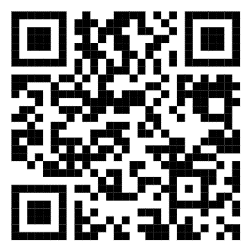 Boonna P, Manarote A, Panyathitipong W, Masavang S. Effect of Sugar Content on Physical and Sensory Properties of Tapioca-based Cookies. Boonna, P., Manarote, A., Panyathitipong, W., & Masavang, S. (2022). Journal of Applied Research on Science and Technology (JARST), 21(2), 14-25.4.3-01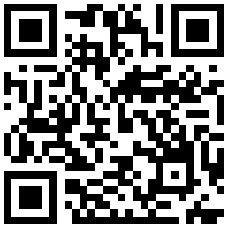 คะแนนความพึงพอใจต่อการบริหารหลักสูตรของอาจารย์ประจำหลักสูตร(ข้อมูลงานหลักสูตร คณะเทคดนโลยีคหกรรมศาสตร์)ปีการศึกษาที่รับเข้า(ตั้งแต่ปีการศึกษาที่เริ่มใช้หลักสูตร)จำนวน นักศึกษารับเข้า(1)จำนวนนักศึกษาคงอยู่ (จำนวนจริง)ในแต่ละปีการศึกษาจำนวนนักศึกษาคงอยู่ (จำนวนจริง)ในแต่ละปีการศึกษาจำนวนนักศึกษาคงอยู่ (จำนวนจริง)ในแต่ละปีการศึกษาจำนวนนักศึกษาคงอยู่ (จำนวนจริง)ในแต่ละปีการศึกษาจำนวนนักศึกษาคงอยู่ (จำนวนจริง)ในแต่ละปีการศึกษาจำนวนที่ลาออกและคัดชื่อออกสะสม(2)ร้อยละการคงอยู่ของนักศึกษา(1)-(2)/(1) X 100ปีการศึกษาที่รับเข้า(ตั้งแต่ปีการศึกษาที่เริ่มใช้หลักสูตร)จำนวน นักศึกษารับเข้า(1)25602561256225632564จำนวนที่ลาออกและคัดชื่อออกสะสม(2)ร้อยละการคงอยู่ของนักศึกษา(1)-(2)/(1) X 100รุ่นปีการศึกษา 25611111111111--100.00รุ่นปีการศึกษา 25622018181817385.00รุ่นปีการศึกษา 256399990100.00รุ่นปีการศึกษา 2564655183.33รุ่นปีการศึกษา 2565119281.82ปีการศึกษาที่รับเข้า(ตั้งแต่ปีการศึกษาที่เริ่มใช้หลักสูตร)จำนวน นักศึกษารับเข้า25622562256325632564256425652565ปีการศึกษาที่รับเข้า(ตั้งแต่ปีการศึกษาที่เริ่มใช้หลักสูตร)จำนวน นักศึกษารับเข้าจำนวนผู้สำเร็จร้อยละจำนวนผู้สำเร็จร้อยละจำนวนผู้สำเร็จร้อยละจำนวนผู้สำเร็จร้อยละรุ่นปีการศึกษา 2559624572.58--11.61--รุ่นปีการศึกษา 256048--3368.75--รุ่นปีการศึกษา 256111----11100.0--รุ่นปีการศึกษา 256220------1785.00ตัวบ่งชี้ผลการดำเนินงานการรับนักศึกษา (ตัวบ่งชี้ 3.1) (กระบวนการ)1) การรับนักศึกษา ขั้นตอนการดำเนินการมหาวิทยาลัยเชิญฝ่ายวิชาการและวิจัยประชุมเพื่อหารือเรื่องการรับนักศึกษาในปีการศึกษาใหม่ รองคณบดีฝ่ายวิชาการและวิจัยหารือกับหัวหน้าสาขาวิชาเพื่อจัดทำแผนรับนักศึกษาเพื่อนำเข้าที่ประชุมคณะกรรมการบริหารคณะฯ และอาจารย์ประจำหลักสูตรร่วมกันพิจารณาและจัดทำแผนรับนักศึกษาเพื่อนำเสนอมหาวิทยาลัย และกำหนดเกณฑ์และเงื่อนไขการรับนักศึกษาและจากผลการดำเนินการการรับนักศึกษาตั้งแต่ปีการศึกษา 2557-2564 ได้มีการปรับปรุงการดำเนินงานมาอย่างต่อเนื่อง โดยในปีการศึกษา 2565 มีขั้นตอนการดำเนินงานดังนี้กำหนดแผนรับนักศึกษา และแบ่งสัดส่วนการรับนักศึกษาตามจำนวนรอบของการรับนักศึกษากำหนดคุณสมบัติของนักศึกษาจัดกิจกรรมแนะแนวการศึกษาร่วมกับฝ่ายกิจการนักศึกษา ประกาศรับสมัครนักศึกษาตามรอบของการรับนักศึกษาตรวจสอบคุณสมบัติของนักศึกษา สอบสัมภาษณ์นักศึกษา โดยคณะกรรมการจะต้องประกอบด้วยอาจารย์ที่เป็นอาจารย์ที่ปรึกษานักศึกษารุ่นนั้นคณะกรรมการสรุปผลการสอบสัมภาษณ์ นำส่งงานทะเบียนฝ่ายวิชาการเพื่อนำเสนอคณบดีและมหาวิทยาลัยการดำเนินการกำหนดแผนรับนักศึกษา และแบ่งสัดส่วนการรับนักศึกษาตามจำนวนรอบของการรับนักศึกษาอาจารย์ผู้รับผิดชอบหลักสูตรร่วมกันจัดทำแผนรับนักศึกษาเพื่อนำเสนอคณะกรรรมการบริหารคณะ โดยปีการศึกษาจัดทำแผนรับนักศึกษามรอบการรับนักศึกษาดตามระบบ TCAS ดังนี้กำหนดคุณสมบัติของนักศึกษาอาจารย์ผู้รับผิดชอบหลักสูตรร่วมกำหนดคุณสมบัติของนักศึกษาเพื่อใช้เป็นข้อมูลเบื้องต้นในการพิจารณาเข้าศึกษาต่อ โดยมีคุณบัติในภาพรวมดังนี้มีร่างกายแข็งแรงครบถ้วนสมบูรณ์เป็นโรคติดต่อร้ายแรง ไม่เคยเป็นต้องโทษคดีร้ายแรง หรือต้องโทษคดีร้ายแรงในการคัดเลือกนักศึกษาใช้วิธีการสอบสัมภาษณ์โดยอาจารย์ผู้รับผิดชอบหลักสูตรและอาจารย์ประจำสาขาวิชา ในแต่ละรอบของการรับนักศึกษามีการกำหนดคุณสมบัติดังนี้TCAS 1 และ TCAS2สำเร็จการศึกษาระดับมัธยมศึกษาตอนปลาย หรือกำลังศึกษาระดับชั้นมัธยมศึกษาปีที่ 6 กลุ่มสาระการเรียนรู้วิชาคณิตศาสตร์ไม่น้อยกว่า 12 หน่วยกิต และวิชาวิทยาศาสตร์ไม่น้อยกว่า 22 หน่วยกิตเกรดเฉลี่ยสะสม 5 ภาค ไม่น้อยกว่า 2.50TCAS 3/1 สำเร็จการศึกษาระดับมัธยมศึกษาตอนปลาย กลุ่มสาระการเรียนรู้วิชาคณิตศาสตร์ไม่น้อยกว่า 12 หน่วยกิต และวิชาวิทยาศาสตร์ไม่น้อยกว่า 22 หน่วยกิตGPAX ไม่น้อยกว่า 2.00TCAS3/2 คุณสมบัติเบื้องต้นเหมือน TCAS 3/1 โดยมีการกำหนดคุณสมบัติเพิ่ม ดังนี้กลุ่มที่ 2  วิทยาศาสตร์กายภาพและชีวภาพ วิทยาศาสตร์ทรพยากรธรรมชาติรหัส 2110 เทคโนโลยีอาหารGPAX 20%O-NET 30%GPA 10%PATPAT 1 10%PAT 2 30 %TCAS 4 สำเร็จการศึกษาระดับมัธยมศึกษาตอนปลาย กลุ่มสาระการเรียนรู้วิชาคณิตศาสตร์ไม่น้อยกว่า 12 หน่วยกิต และวิชาวิทยาศาสตร์ไม่น้อยกว่า 22 หน่วยกิตGPAX ไม่น้อยกว่า 2.00จัดกิจกรรมแนะแนวการศึกษาร่วมกับฝ่ายกิจการนักศึกษาอาจารย์ผู้รับผิดชอบหลักสูตร และอาจารย์ประจำสาขาวิชา ได้เข้าร่วมกิจกรรมแนะแนวการศึกษาเชิงรุก ร่วมกับงานแนะแนวการศึกษา ฝ่ายกิจกรรมนักศึกษาออกแนะแนวการศึกษาร่วมกับสาขาวิชาเทคโนโลยีการอาหาร ที่โรงเรียนมัธยมศึกษา ในรูปแบบออนไซต์ และออนไลน์ ประกาศรับสมัครนักศึกษาตามรอบของการรับนักศึกษาหลักสูตรวิทยาศาสตร์และเทคโนโลยีการอาหารเปิดรับนักศึกษาเพื่อเข้าศึกษาต่อ ตามระบบ TCAS จำนวน 4 รอบ ทำการคัดเลือกนักศึกษาด้วยวิธีที่กำหนดตามรอบของการรับนักศึกษาอาจารย์ผู้รับผิดชอบหลักสูตรแต่งตั้งคณะกรรมการที่ทำหน้าที่คัดเลือกนักศึกษา ก่อนการสอบสัมภาษณ์ โดยร่วมกันพิจารณาผลงานของนักศึกษาจากแฟ้มสะสมผลงานที่นักศึกษาส่งมาพร้อมกับใบสมัคร ในการรับสมัคร รอบ TCAS1ตรวจสอบคุณสมบัติของนักศึกษา คณะกรรมการที่ผู้รับผิดชอบหลักสูตรแต่งตั้งดำเนินการตรวจสอบคุณสมบัติของนักศึกษา ตามที่ระบุไว้ในเอกสารการสมัคร ก่อนที่ทำการสอบสัมภาษณ์สอบสัมภาษณ์นักศึกษา โดยคณะกรรมการจะต้องประกอบด้วยอาจารย์ที่เป็นอาจารย์ที่ปรึกษานักศึกษารุ่นนั้นคณะกรรมการที่ผู้รับผิดชอบแต่งตั้งดำเนินการสอบสัมภาษณ์ เพื่อคัดเลือกนักศึกษาตามกำหนดของคณะ โดยมีอาจารย์นพพร สกุลยืนยงสุข เป็นกรรมการหลักในการสอบสัมภาษณ์นักศึกษา เนื่องจาก อาจารย์นพพรจะรับหน้าที่เป็นอาจารย์ที่ปรึกษาชั้นปีของนักศึกษารุ่น 2565 ในการสอบสัมภาษณ์ของอาจารย์ที่ทำหน้าที่เป็นอาจารย์ที่ปรึกษาจะช่วยให้อาจารย์รู้จักนักศึกษามากขึ้น ทำให้เกิดความคุ้นเคยกับนักศึกษาได้ดีคณะกรรมการสรุปผลการสอบสัมภาษณ์ นำส่งงานทะเบียนฝ่ายวิชาการเพื่อนำเสนอคณบดีและมหาวิทยาลัยหลังจากการสัมภาษณ์ คณะกรรมการประชุมเพื่อสรุปผลการสอบสัมภาษณ์ โดยเลขานุการจะทำหน้าที่รวบรวมคะแนนและส่งผลการสอบสัมภาษณ์ให้แก่ งานทะเบียนเพื่อรวบรวมเสนอคณบดีและมหาวิทยาลัยการประเมินกระบวนการในปีการศึกษา 2565 ได้ดำเนินการรับสมัครนักศึกษาตามระบบ TCAS และได้ดำเนินการตามขั้นตอนที่ระบุไว้ โดยกำหนดคุณสมบัติของนักศึกษาต้องเป็นผู้ที่สำเร็จการศึกษาแผนวิทย์-คณิต และกำหนดสัดส่วนของการรับนักศึกษาตามแผนของรอบรับนักศึกษา และมอบหมายให้อาจารย์อาจารย์ประจำหลักสูตรร่วมกิจกรรมแนะแนวการศึกษาเชิงรุกร่วมกับฝ่ายกิจการนักศึกษาเพื่อประชาสัมพันธ์หลักสูตรให้นักเรียนและนักศึกษารู้และเข้าใจในรายละเอียดหลักสูตรมากขึ้น จากการรายงานผลการเข้าร่วมกิจกรรมพบว่ามีนักเรียนให้ความสนใจเป็นจำนวนมาก แต่มีจำนวนผู้สมัตรของสาขาวิชาจำนวน 31 คน ซึ่งสูงกว่าปีการศึกษาที่ผ่านมา (15 คน) ซึ่งนักศึกษาได้ให้ข้อมูลจากการสัมภาษณ์ว่ารู้จักสาขาวิชาจากการเข้าไปแนะแนวในโรงเรียน ซึ่งเป็นกิจกรรมการจัดแนะแนวเชิงรุก โดยกิจกรรมดังกล่าวสามารถช่วยประชาสัมพันธ์หรือแจ้งรายละเอียดของหลักสูตรได้ กระบวนการแต่งตั้งกรรมการสอบสัมภาษณ์ควรมีอาจารย์ที่ทำหน้าที่เป็นที่ปรึกษาของนักศึกษารุ่นนั้นๆ ได้พบและพูดคุยกับนักศึกษา ทำให้ทราบปัญหาของนักศึกษาแรกเข้า ซึ่งสามารถใช้เป็นข้อมูลให้กับอาจารย์ที่ปรึกษาได้ และรู้จักนักศึกษาตั้งแต่เริ่มแรกเพื่อจะได้เตรียมความพร้อมในเรื่องต่างๆ เพื่อให้นักศึกษาคงอยู่ไม่ตกออกระหว่างการศึกษา การปรับปรุงกระบวนการไม่มีการปรับปรุงกระบวนการในปีการศึกษา 2565ผลการดำเนินการจากการปรับปรุงกระบวยการในปีการศึกษา 2564 ที่จัดให้อาจารย์ที่ปรึกษาทำหน้าที่สอบสัมภาษณ์นักศึกษา พบว่าในปีการศึกษา 2565 มีนักศึกษาใหม่ชั้นปีที่ 1 มีปัญหาทางครอบครัวจึงทำให้นักไม่สามารถเข้าเรียนได้ตามปกติ อาจารย์ที่ปรึกษาได้ทราบสภาวะของนักศึกษา ได้ให้การช่วยเหลือ จนทำให้นักศึกษาสามารถเข้าเรียนและมีสถานะการเป็นนักศึกษา ซึ่งจะมีผลต่ออัตราการคงอยู่ของนักศึกษา ตลอดหลักสูตร2)  การเตรียมความพร้อมก่อนเข้าศึกษา ขั้นตอนการดำเนินการจากปีการศึกษาที่ผ่านมาก พบว่ามีจำนวนนักศึกษาคงอยู่ลดลง อาจเนื่องจากนักศึกษาค้นพบว่าตนเองไม่เหมาะกันการเรียนในสาขาวิทยาศาสตร์และเทคโนโลยีการอาหาร และจากสถิติการลาออกของนักศึกษา จากผลการดำเนินการการเตรียมความพร้อมก่อนเข้าศึกษาตั้งแต่ปีการศึกษา 2557-2564 ได้มีการปรับปรุงการดำเนินงานมาอย่างต่อเนื่อง โดยในปีการศึกษา 2565 มีขั้นตอนการดำเนินงานดังนี้1. อาจารย์ผู้รับผิดชอบหลักสูตรและอาจารย์ประจำหลักสูตรประชุมเพื่อวางแผนการเตรียมความพร้อมให้กับนักศึกษาใหม่2. อาจารย์ที่ได้รับมอบหมายดำเนินให้ความรู้ตามแผนการเตรียมความพร้อม3. อาจารย์ที่ปรึกษาให้ความรู้ที่เกี่ยวข้องกับสาขาวิชา เช่น ลักษณะงาน การศึกษาต่อ เส้นทางอาชีพ 4. ศิษย์เก่าถ่ายทอดประสบการณ์ในการเรียนและการทำงาน5. รุ่นพี่ในแต่ละชั้นปีถ่ายทอดประสบการณ์การเรียนและการใช้ชีวิตในมหาวิทยาลัย6. อาจารย์ผู้รับผิดชอบหลักสูตรและอาจารย์ประจำหลักสูตรประเมินผลการเตรียมความพร้อมนักศึกษาการดำเนินการอาจารย์ผู้รับผิดชอบหลักสูตรและอาจารย์ประจำหลักสูตรประชุมเพื่อวางแผนการเตรียมความพร้อมให้กับนักศึกษาใหม่อาจารย์ผู้รับผิดชอบหลักสูตร และหัวหน้าสาขาวิชาประชุมร่วมกับอาจารย์นสาขาวิชา วางแผนการให้ความรู้กับนักศึกษาใหม่ในวันปฐมนิเทศนักศึกษาและผู้ปกครอง โดยมีการจัดเตรียมข้อมูลอาชีพ สถิติการได้รับงานทำในสาขาวิชาชีพและเรื่องอื่นๆ ที่เป็นประโยชน์แก่นักศึกษา อาจารย์ที่ได้รับมอบหมายดำเนินให้ความรู้ตามแผนการเตรียมความพร้อมอาจารย์ผู้รับผิดชอบหลักสูตร และอาจารย์ที่ปรึกษาดำเนินการ ให้ข้อมูลแก่นักศึกษาและผู้ปกครองเรื่องวิธีการเรียนการสอนในมหาวิทยาลัย การแบ่งเวลาเรียนและการทำกิจกรรม การใช้ห้องสมุด การบริการกิจกรรมนันทนาการต่างๆ สิ่งอำนวยความสะดวก และสิ่งสนับสนุนการเรียนที่จำเป็นต่อนักศึกษาอาจารย์ที่ปรึกษาให้ความรู้ที่เกี่ยวข้องกับสาขาวิชา เช่น ลักษณะงาน การศึกษาต่อ เส้นทางอาชีพหลังจากที่มีการให้ความรู้ต่างๆ ในเรียนการสอน และการใช้ชีวิตในมหาวิทยาลัยแล้ว อาจารย์ที่ปรึกษาดำเนินการแนะนำความรู้ต่างๆ ที่เกี่ยวข้องกับสาขาวิชาศิษย์เก่าถ่ายทอดประสบการณ์ในการเรียนและการทำงานอาจารย์ผู้รับผิดชอบหลักสูตรเชิญศิษย์เก่าที่ประสบความสำเร็จในสายวิชาชีพ มาแนะนำถ่ายทอดประสบการณ์ในการเรียนและการทำงาน เพื่อเป็นแรงบันดาลใจในการเรียน อาจารย์ประจำหลักสูตรร่วมกันตอบคำถามของนักศึกษาและผู้ปกครอง ซึ่งส่วนใหญ่มีความเข้าใจในข้อมูลอาชีพ และการเรียนการสอน โดยศิษย์เก่าที่ร่วมถ่ายทอดประสบการณ์ ได้แก่นางสาวศิรินภา เหลืองทองคำ ตำแหน่ง R&D Specialist บจก.ไทยกูลิโกะนายชาญวิทย์ วอนฤทธิ์ ตำแหน่ง Quality Engineer บริษัท ยูนิลิเวอร์ ไทย โฮลดิ้ง จำกัดนางสาววชิราภรณ์ วงษ์กัณหา ตำแหน่ง Senior Technical Officer Product Development บริษัท CP All จำกัด มหาชนนางสาววิรตี ปัญจนนท์ ตำแหน่งนักวิเคราะห์ อุตสาหกรรมพัฒนามูลนิธิเพื่อสถาบันอาหารรุ่นพี่ในแต่ละชั้นปีถ่ายทอดประสบการณ์การเรียนและการใช้ชีวิตในมหาวิทยาลัยประธานนักศึกษาสาขาวิชาวิทยาศาสตร์และเทคโนโลยีการอาหารกล่าวต้อนรับนักศึกษานักศึกษาชั้นปีที่ 1 ผู้ปกครองของนักศึกษา และให้รุ่นพี่ในแต่ละชั้นปีถ่ายทอดประสบการณ์การเรียน การร่วมกิจกรรม และการใช้ชีวิตในมหาวิทยาลัย รวมถึงเทคนิคการรียนเพื่อให้ได้ผลการเรียนที่ดี โดยมีตัวแทนนักศึกษาแต่ละชั้นปี ดังนี้ชั้นปีที่ 2 นายธนทัต มีโหมด และนายณัฐพงษ์ ทาราพรมชั้นปีที่ 3 นางสาวดุลยา สังข์ทอง และนางสาวศศิธร หิรัญรัตน์ชั้นปีที่ 4 นางสาวกุลพร พงษ์ไพร และนางสาวรินรดา อมรทศพรพงศ์อาจารย์ผู้รับผิดชอบหลักสูตรและอาจารย์ประจำหลักสูตรประเมินผลการเตรียมความพร้อมนักศึกษาอาจารย์ผู้รับผิดชอบหลักสูตรและอาจารย์ประจำหลักสูตรร่วมกันประเมินกิจกรรมการเตรียมความพร้อมนักศึกษา พบว่าการจัดกิจกรรมในวันปฐมนิเทศ สามารถทำให้นักศึกษาใหม่และผู้ปกครองมีความเข้าใจในการจัดการเรียนการสอน และการดำเนินกิจกรรมที่เกี่ยวข้องกับนักศึกษาตลอดหลักสูตร ในระบบการจัดการเรียนการสอนและการจัดทำกิจกรรมที่เกี่ยวข้องกับนักศึกษา รวมถึงเส้นทางอาชีพ และความก้าวหน้าในสายวิชาชีพ หรือสายงานที่เกี่ยวข้อง และมีข้อเสนอแนะในเรื่องของการศึกษาต่อระดับที่สูงขึ้น จึงได้มีข้อสรุปจากการดำเนินกิจกรรมในปีการศึกษา 2564 โดยให้เพิ่มการให้รุ่นพี่ศิษย์เก่าที่เข้าศึกษาต่อในระดับที่สูงขึ้น ในปีกาศึกษา 2565การประเมินกระบวนการจากที่อาจารย์ที่ปรึกษา ให้ความรู้ ข้อมูลอาชีพ และเรื่องต่างๆที่เป็นประโยชน์ และเกี่ยวกับสาขาวิชาในวันกิจกรรมปฐมนิเทศนักศึกษาใหม่เฉพาะสาขาวิชา ให้กับนักศึกษาใหม่ และผู้ปกครอง เพื่อให้รับทราบข้อมูลการเรียน แนวทางการประกอบอาชีพ โดยนำรุ่นพี่และศิษย์เก่าที่ประสบความสำเร็จในอาชีพมาร่วมกิจกรรมปฐมนิเทศ เป็นกระบวนการที่สำคัญเป็นส่วนหนึ่งที่ทำให้นักศึกษามีอัตราการคงอยู่เพิ่มขึ้น และนักศึกษามีความมุงมั่นในการเรียนมากขึ้น และพบว่าในการให้ความรู้และประสบการณ์จากศิษย์เก่ายังขาดการในเรื่องของการศึกษาต่อ ในระดับการศึกษาที่สูงขึ้น จึงควรเพิ่มการถ่ายทอดประสบการณ์ในการเข้าศึกษาต่อการปรับปรุงกระบวนการจากการประเมินกระบวนการขั้นตอนการดำเนินงานเพื่อให้การเตรียมความพร้อมของนักศึกษาก่อนเรียนและระหว่างเรียนมีผลการดำเนินงานที่ดี จึงเพิ่มการกำกับติดตามการเตรียมความพร้อม เพื่อใช้เป็นขั้นตอนในการดำเนินการในปีการศึกษา 2565 ต่อไป ดังนี้1. อาจารย์ผู้รับผิดชอบหลักสูตรและอาจารย์ประจำหลักสูตรประชุมเพื่อวางแผนการเตรียมความพร้อมให้กับนักศึกษาใหม่2. อาจารย์ที่ได้รับมอบหมายดำเนินให้ความรู้ตามแผนการเตรียมความพร้อม3. อาจารย์ที่ปรึกษาให้ความรู้ที่เกี่ยวข้องกับสาขาวิชา เช่น ลักษณะงาน การศึกษาต่อ เส้นทางอาชีพ 4. ศิษย์เก่าถ่ายทอดประสบการณ์ในการเรียนและการทำงาน และการเข้าศึกษาต่อระดับที่สูงขึ้น5. รุ่นพี่ในแต่ละชั้นปีถ่ายทอดประสบการณ์การเรียนและการใช้ชีวิตในมหาวิทยาลัย6. อาจารย์ผู้รับผิดชอบหลักสูตรและอาจารย์ประจำหลักสูตรประเมินผลการเตรียมความพร้อมนักศึกษาผลการดำเนินงานจากการเตรียมความพร้อมให้กับนักศึกษานักศึกษาปีที่ 1 ปีการศึกษา 2565 มีอัตราการคงอยู่ ครบ 100 เปอร์เซ็นต์ไม่มีการลาออกระหว่างภาคการศึกษาและไม่นับรวมที่รายงานตัว ซึ่งอาจเกิดจากความมุ่งมั่นในการเรียนและเห็นช่องการและเส้นทางการประกอบอาชีพที่ชัดเจนผลการประเมินตนเอง  : 3 คะแนนเหตุผล : ตัวบ่งชี้ผลการดำเนินงานการส่งเสริมและพัฒนานักศึกษา(ตัวบ่งชี้ 3.2) (กระบวนการ)1)  การควบคุมการดูแลการให้คำปรึกษาวิชาการและแนะแนวแก่นักศึกษาในระดับปริญญาตรีขั้นตอนการดำเนินการนักศึกษาสาขาวิชาวิทยาศาสตร์และเทคโนโลยีการอาหารทุกชั้นปี จะมีอาจารย์ที่ปรึกษาประจำห้อง ซึ่งคอยให้คำปรึกษาในการเรียน การวางแผนการเรียน รวมถึงการใช้ชีวิตในมหาวิทยาลัยและการใช้ชีวิตประจำวัน โดยนักศึกษาสามารถเข้าพบอาจารย์ที่ปรึกษาได้ง่าย จากผลการดำเนินการการความบคุมารดูแลการให้คำปรึกษาวิชากการและแนะแนวแก่นักศึกษาในระดับปริญญาตรีตั้งแต่ปีการศึกษา 2557-2564 ได้มีการปรับปรุงการดำเนินงานมาอย่างต่อเนื่อง โดยในปีการศึกษา 2565 มีขั้นตอนการดำเนินงานดังนี้อาจารย์ผู้รับผิดชอบหลักสูตรวางแผนและร่วมพิจารณาเสนอชื่ออาจารย์ที่ปรึกษาอาจารย์ผู้รับผิดชอบหลักสูตรกำหนดช่วงเวลาของการเข้าพบอาจารย์ที่ปรึกษาเป็นประจำทุกสัปดาห์ โดยกำหนดเป็นชั่วโมงโฮมรูมออนไลน์อาจารย์ผู้รับผิดชอบหลักสูตรกำหนดให้ให้นักศึกษาแจ้งเบอร์โทรศัพท์และที่อยู่ติดต่อของผู้ปกครองและตัวนักศึกษา และติดตามให้เป็นปัจจุบันทุกภาคการศึกษาอาจารย์ที่ปรึกษา และอาจารย์ผู้สอนรายวิชาสร้างกลุ่มไลน์เพื่อใช้เป็นช่องทางการสื่อสาร และการให้คำปรึกษาอาจารย์ผู้รับผิดชอบหลักสูตร มอบหมายให้อาจารย์ประจำสาขาวิชาเป็นอาจารย์ที่ปรึกษาทางเทคนิคในการทำโครงงานพิเศษ บันทึกการให้คำปรึกษา และติดตามผลการดำเนินงานของนักศึกษา การดำเนินการอาจารย์ผู้รับผิดชอบหลักสูตรวางแผนและร่วมพิจารณาเสนอชื่ออาจารย์ที่ปรึกษาอาจารย์ผู้รับผิดชอบหลักสูตรร่วมกัยพิจารณาอาจารย์ที่ปรึกษาของนักศึกษารุ่นปีการศึกษา 2565 โดยร่วมกันพิจารณา และมีมติที่ประชุมให้ ผศ. ดร.ธนภพ เป็นอาจารย์ที่ปรึกษาอาจารย์ผู้รับผิดชอบหลักสูตรกำหนดช่วงเวลาของการเข้าพบอาจารย์ที่ปรึกษาเป็นประจำทุกสัปดาห์ โดยกำหนดเป็นชั่วโมงโฮมรูมออนไลน์อาจารย์ผู้รับผิดชอบหลักสูตรกำหนดวันเวลาสำหรับการโฮมรูมนักศึกษาทุกชั้นปีโดยระบุลงในตารางสอนของอาจารย์ที่ปรึกษาและนักศึกษาแต่ละชั้นปี แต่อาจารย์ที่ปรึกษาสามารถนัดนักศึกษาสำหรับการโฮมรูมเพิ่มเติมได้ ในระบบออนไลน์ซึ่งสามารถทำให้ติดตามนักศึกษาได้ง่ายขึ้นอาจารย์ผู้รับผิดชอบหลักสูตรกำหนดให้ให้นักศึกษาแจ้งเบอร์โทรศัพท์และที่อยู่ติดต่อของผู้ปกครองและตัวนักศึกษา และติดตามให้เป็นปัจจุบันทุกภาคการศึกษาอาจารย์ที่ปรึกษาแจ้งให้นักศึกษาทุกคนในชั้นปีแก้ไขที่อยู่ และเบอร์โทรศัพท์ของนักศึกษาและผู้ปกครองให้เป็นปัจจุบันในระบบทะเบียนนักศึกษา เพื่อใช้ในการติดต่อนักศึกษาและผู้ปกครองได้อย่างรวดเร็วอาจารย์ที่ปรึกษา และอาจารย์ผู้สอนรายวิชาสร้างกลุ่มไลน์เพื่อใช้เป็นช่องทางการสื่อสาร และการให้คำปรึกษาอาจารย์ผู้รับผิดชอบหลักสูตรกำหนดให้อาจารย์ที่ปรึกษาและผู้สอนทุกวิชาสร้างกลุ่มไลน์เพื่อใช้เป็นช่องทางในการติดต่อสื่อสาร แจ้งข่าว นัดหมาย หรือให้นักศึกษาสามารถมาปรึกษาเป็นการส่วนตัวได้ง่าย นักศึกษาสามารถและรับการให้คำปรึกษาได้ตลอดเวลา นอกจากนี้อาจารย์ผู้สอนรายวิชามีการสร้างกลุ่มไลน์ประจำห้อง เพื่อใช้ในการสื่อสารและตอบคำถาม ทบทวนบทเรียน แลกเปลี่ยนความรู้และข้อมูลที่ทันสมัยได้ตลอดเวลา และให้คำปรึกษาในวิชาโครงงานพิเศษในส่วนที่เกี่ยวข้องกับเนื้อหารายวิชาที่เกี่ยวข้องกับงาน รวมถึงการใช้ชีวิตในมหาวิทยาลัยนักศึกษาชั้นปีที่ 4 ก่อนสำเร็จการศึกษาต้องผ่านการทำโครงงานพิเศษ ซึ่งการทำโครงงานพิเศษมีการแต่งตั้งอาจารย์ที่ปรึกษาในการทำโครงงานพิเศษ ทำหน้าที่ในการแนะนำการดำเนินการ ดูแลความเรียบร้อยในการดำเนินงาน รวมถึงช่วยวางแผนการทดลอง และความเรียบร้อยของการจัดทำเล่มรายงาน แต่การทำโครงงานพิเศษบางเรื่องหรือบางหัวข้ออาจมีการใช้เครื่องมือ และเทคนิคที่เฉพาะ ซึ่งอาจารย์ที่ปรึกษาอาจไม่มีความชำนาญ อาจารย์ผู้รับผิดชอบหลักสูตรจึงกำหนดให้อาจารย์ทุกคนในสาขาวิชาทำหน้าเป็นที่ปรึกษาทางเทคนิคในการทำโครงงานพิเศษ ให้นักศึกษาที่ทำโครงงานพิเศษเข้ามาปรึกษาในกลุ่มไลน์เดิมที่อาจารย์ประจำวิชาสร้างไว้เพื่อขอคำปรึกษา เฉพาะเรื่องที่เกี่ยวข้องกับโครงงานพิเศษ ทั้งในและนอกเวลา และร่วมติดตามการดำเนินงานของนักศึกษา เช่น การวางแผนการทดลอง การวิเคราะห์สมบัติของตัวอย่าง การใช้เครื่องมือ การขอใช้ห้องปฏิบัติการ การจัดทำผลิตภัณฑ์ต้นแบบ การสำรวจความพึงพอใจ การวิเคราะห์ข้อมูล และการจัดทำรูปเล่มตามฟอร์มที่กำหนดไว้ เป็นต้น อาจารย์ที่ให้คำปรึกษาบันทึกการให้คำปรึกษา และติดตามผลการดำเนินการการประเมินกระบวนการผลการดำเนินการให้คำปรึกษาจากอาจารย์ที่ปรึกษาที่ปรับปรุงจาก ปีการศึกษา 2564 ได้มีการกำหนดให้มีการจัดการเรียนการสอนผ่านระบบออนไลน์ และงดให้นักศึกษาเข้าพื้นที่ในคณะ ดังนั้นการให้คำปรึกษาจากอาจารย์ที่ปรึกษาประจำห้องประจำสัปดาห์จึงไม่สามารถทำได้  จึงควรให้มีการดำเนินการให้มีการพบปะอาจารย์ที่ปรึกษาผ่านทางออนไลน์ เพื่อติดตามนักศึกษาในเรื่องการเรียน และเรื่องสุขภาพ ทำให้สามารถติดตามนักศึกษา และให้คำปรึกษาในเรื่องต่างๆ โดยเฉพาะการติดตามภาวะสุขภาพ และการดำเนินการต่างๆ ได้เป็นอย่างดีอาจารย์ประจำหลักสูตร มอบหมายให้อาจารย์ประจำสาขาวิชาเป็นอาจารย์ที่ปรึกษาทางเทคนิค และติดตามผลการดำเนินงานของนักศึกษา อาจารย์ผู้สอนสร้างกลุ่มไลน์ในการให้คำปรึกษาในรายวิชา พบว่าการเพิ่มการให้คำปรึกษาจากอาจารย์ประจำสาขาวิชา เพื่อให้นักศึกษาสามารถดำเนินการโครงงานพิเศษได้มีประสิทธิภาพและสามารถดำเนินการสอบและส่งเล่มได้ทันเวลาทุกแผนงาน คิดเป็นร้อยละ 100 เพื่อเป็นการเพิ่มประสิทธิภาพการให้คำปรึกษา มีการบันทึกการให้การปรึกษาเพื่อให้มีการติดตามผลการให้คำปรึกษาได้ง่ายและสะดวกขึ้น จึงนำไปเพิ่มขั้นตอนการดำเนินการในข้อที่ 5 การปรับปรุงกระบวนการเพื่อติดตามนักศึกษาทั้งในเรื่องการทำแผนงานพิเศษ จึงทำการปรับเปลี่ยนขั้นตอนการให้คำปรึกษาประจำห้องผ่านระบบออนไลน์ โดยมีขั้นตอนการดำเนินการในปีการศึกษา 2565 ดังนี้อาจารย์ผู้รับผิดชอบหลักสูตรวางแผนและร่วมพิจารณาเสนอชื่ออาจารย์ที่ปรึกษาอาจารย์ผู้รับผิดชอบหลักสูตรกำหนดช่วงเวลาของการเข้าพบอาจารย์ที่ปรึกษาเป็นประจำทุกสัปดาห์ โดยกำหนดเป็นชั่วโมงโฮมรูมออนไลน์อาจารย์ผู้รับผิดชอบหลักสูตรกำหนดให้ให้นักศึกษาแจ้งเบอร์โทรศัพท์และที่อยู่ติดต่อของผู้ปกครองและตัวนักศึกษา และติดตามให้เป็นปัจจุบันทุกภาคการศึกษาอาจารย์ที่ปรึกษา และอาจารย์ผู้สอนรายวิชาสร้างกลุ่มไลน์เพื่อใช้เป็นช่องทางการสื่อสาร และการให้คำปรึกษาอาจารย์ผู้รับผิดชอบหลักสูตร มอบหมายให้อาจารย์ประจำสาขาวิชาเป็นอาจารย์ที่ปรึกษาทางเทคนิคในการทำโครงงานพิเศษ บันทึกการให้คำปรึกษา และติดตามผลการดำเนินงานของนักศึกษา 2) การพัฒนาศักยภาพนักศึกษาและการเสริมสร้างทักษะการเรียนรู้ในศตวรรษที่ 21ขั้นตอนการดำเนินการสาขาวิชามีการกำหนดขั้นตอนในการสร้างโอกาสการเรียนรู้ที่ส่งเสริมการพัฒนาศักยภาพนักศึกษา จากผลการดำเนินการการพัฒนาศักยภาพนักศึกาและการเสริมสร้างทักษะการเรียนรู้ในศตวรรษที่ 21 ตั้งแต่ปีการศึกษา 2557-2564 ได้มีการปรับปรุงการดำเนินงานมาอย่างต่อเนื่อง โดยในปีการศึกษา 2565 มีขั้นตอนการดำเนินงานดังนี้1. อาจารย์ประจำหลักสูตร หรือข้อมูลจากสำนักงานฝ่ายในคณะเทคโนโลยีคหกรรมศาสตร์ หรือหน่วยงานภายนอก ส่งหนังสือเชิญ/บันทึกข้อความถึงสาขาเพื่อขอความร่วมมือในการส่งนักศึกษาเข้าร่วมกิจกรรมที่จัดขึ้น2. อาจารย์ประจำหลักสูตรร่วมพิจารณากิจกรรมต่างๆ ที่ขอความร่วมมือมายังสาขาในการจัดส่ง นศ.เข้าร่วมกิจกรรมหรือโครงการดังกล่าว3. อาจารย์ประจำหลักสูตรมอบให้อาจารย์ที่ปรึกษา หรือ อาจารย์ที่รับผิดชอบกิจกรรมประจำสาขาพิจารณาคัดเลือกนักศึกษาที่มีคุณสมบัติเหมาะสมกับการเข้าร่วมแต่ละกิจกรรม4. อาจารย์ที่รับผิดชอบกิจกรรมหรืออาจารย์ที่ได้รับมอบหมายหน้าที่ ทำหนังสือ/บันทึกข้อความ แจ้งรายชื่อนักศึกษาที่เข้าร่วมโครงการไปยังผู้รับผิดชอบโครงการ5. อาจารย์ประจำหลักสูตรมอบหมายให้อาจารย์ที่ปรึกษา หรืออาจารย์ที่รับผิดชอบกิจกรรมประจำสาขาดำเนินการการดำเนินการในปีการศึกษา 2564 สาขาวิชามีการส่ง นศ.เข้าร่วมกิจกรรมต่างๆ ทั้งที่จัดขึ้นโดยคณะเทคโนโลยี คหกรรมศาสตร์ และหน่วยงานภายนอก เพื่อส่งเสริมการพัฒนาศักยภาพของนักศึกษาและเพื่อเพิ่มทักษะการเรียนรู้ในศตวรรษที่ 21 ดังนี้กลุ่มวิชาหลักในการจัดแผนการเรียนของนักศึกษารุ่น 64ปวอ ให้เรียนวิชาวิทยาศาสตร์การอาหารและโภชนการในภาคเรียนที่ 1/2564 เพื่อให้นักศึกษาได้เรียนรู้ภาพรวมของหลักสูตรทั้งหมด และนักศึกษาทุกชั้นปีที่เรียนวิชาหลักของสาขาวิชาในแต่ละวิชาจะเพิ่มความรู้นอกเหนือจากในวิชา โดยผู้สอนจะนำการเปลี่ยนแปลงวิทยาการหรือการเปลี่ยนแปลงเทคโนโลยีในศาสตร์สาขาวิชาที่เกี่ยวมาเป็นกิจกรรมให้นักศึกษาได้เรียนรู้ถึงการเปลี่ยนแปลงต่างๆ เพื่อให้นักศึกษานำความรู้ไปใช้ในชีวิตประจำวัน และนำนักศึกษาชั้นปีที่ 3 เข้าร่วมชมงาน ThaiFex วันที่ 27 พฤษภาคม 2566 โดยอาจารย์เกศรินทร์ เพ็ชรรัตน์ โดยได้ทราบการนวัตกรรมและเทคโนโลยีอาหาร รวมถึงเทรนอาหารในอนาคตกลุ่มทักษะชีวิตและอาชีพ นศ.ใหม่ของสาขาได้เข้าร่วมโครงการปฐมนิเทศ นศ.ใหม่ ทั้งในและนอกสถานที่ ที่คณะเทคโนโลยีคหกรรมศาสตร์จัดขึ้น เพื่อให้เรียนรู้การใช้ชีวิตร่วมกับผู้อื่น การปรับตัว การฝึกคุณธรรม จริยธรรม รวมถึงฝึกลักษณะความเป็นผู้นำให้กับ นศ.ใหม่ สำหรับนักศึกษาชั้นปีที่ 2 และ 3  กิจกรรมที่ทำให้นักศึกษาได้เรียนรู้การใช้ชีวิตหรือการปรับตัวทั้งในระดับ คณะ และระดับมหาวิทยาลัย เช่น พัฒนาศักยภาพนักศึกษาเพื่อบูรณาการสู่ความเป็นเลิศด้าน Digital University กิจกรรม ยืนยิ้มหน้ามอ โครงการปลูกจิตสำนึกเพื่อพัฒนาศักยภาพนักศึกษาสู่ความเป็นเลิศ ส่วนนักศึกษาปีสุดท้ายมีการเข้าร่วมโครงการปัจฉิมนิเทศเพื่อเรียนรู้การปรับตัวให้เข้ากับโลกอาชีพหลังสำเร็จการศึกษา ซึ่งเป็นกิจกรรมฐานชั้นปี ที่นักศึกษาทุกคนต้องผ่านการเข้าร่วมกิจกรรม3. กลุ่มทักษะการเรียนรู้และนวัตกรรม  นักศึกษาชั้นปีที่ 4 ทุกคนต้องทำโครงงานพิเศษ โดยมีการคิดวิเคราะห์ปัญหาและดำเนินการแก้ไขปัญหาที่เกี่ยวข้องกับสาขาวิชา โดยใช้เทคโนโลยีและความรู้ที่ได้เรียนมาทำการแก้ไข และมีการสนับสนุนให้นักศึกษารับทุนสนับสนุนการทำโครงงานพิเศษในโครงการโครงการส่งเสริมสิ่งประดิษฐ์และนวัตกรรมเพื่อคนรุ่นใหม่ ประจำปีงบประมาณ พ.ศ.2565 รุ่นปวอ.62 จำนวน 3 โครงการ ได้แก่ การพัฒนากัมมีเยลลีมะม่วงหาวมะนาวโห่จากคาราจีแนนร่วมกับคาร์บอกซีเมทิลเซลลูโลส นักศึกษาที่รับผิดชอบ นายธนทัต มีโหมด โดยมี ผศ.ดร.ศุภัคษณ มาแสวง เป็นอาจารย์ที่ปรึกษาการพัฒนาผลิตภัณฑ์ขนมขบเคี้ยวจากกากถั่วเหลือง นักศึกษาที่รับผิดชอบ นางสาวพรชญา ประสิทธิ์สม โดยมี อาจารย์เกศรินทร์ เป็นอาจารย์ที่ปรึกษาการศึกษาระยะเวลาและอุณหภูมิในการฆ่าเชื้อปลาส้มฟักโดยการใช้เครื่องรีทอร์ท นักศึกษาที่รับผิดชอบ นายณัฐพงษ์ ทาราพรม โดยมี ผศ.ดร.น้อมจิตต์ สุธีบุตร เป็นอาจารย์ที่ปรึกษา 4. กลุ่มเทคโนโลยีสารสนเทศในการเรียนการสอนในสาขาวิชามีวิทยาการที่ก้าวหน้าและมีความเปลี่ยนแปลงตลอดเวลา ผู้สอนทุกคนจึงมอบหมายงานให้นักศึกษาหาข้อมูลหรือเนื้อหาที่เกี่ยวข้องกับรายวิชาและเทคโนโลยีที่เปลี่ยนแปลง เช่น วิชาเทคโนโลยีการแปรรูปอาหาร และวิชาโครงงานพิเศษ โดยใช้ฐานข้อมูล ScienceDirect SpringerLink-Journal American Chemical Society Journal (ACS) หรือฐานข้อมูลอื่นที่เกี่ยวข้อง ในการทำรายงาน หรือการอ้างอิงงานวิจัยที่ทันสมัย รวมถึงในการจัดการเรียนการสอนมีการใช้ application ทางการศึกษามาใช้เป็นสื่อในการเรียนการสอน เช่น google classroom google meet เป็นต้น ในปีการศึกษา 2565 มีการจัดสัมมนาย่อย โดยนักศึกษาชั้นปีที่ 4 นำเสนอหัวข้อประเด็นปัญหาที่นักศึกษาสนใจ มีการรวบรวมข้อมูลจากงานวิจัยที่เกี่ยวข้อง และนำเสนอให้อาจารย์และ นักศึกษาในสาขาวิชา และผู้สนใจเข้าร่วมฟังการประเมินกระบวนการในปีการศึกษา 2565 พัฒนาศักยภาพนักศึกษาและการเสริมสร้างทักษะการเรียนรู้ในศตวรรษที่ 21 ได้ดำเนินการตามขั้นตอนที่กำหนด และได้ดำเนินการพัฒนาศักยภาพนักศึกษาได้ครบทุกทักษะ แต่เนื่องจากเกิดสถานการณ์โควิด-19 จึงทำให้การดำเนินงานเพื่อส่งเสริมทักษะของนักศึกษากับหน่วยงานภายนอกมีจำนวนน้อย บางทักษะจึงต้องดำเนินการภายในห้องเรียน หรือเป็นรูปแบบออนไลน์ จึงมีความเห็นและกำหนดเป็นนโยบายให้อาจารย์ผู้สอนทุกคนที่สอนวิชาในสาขาจัดกิจกรรมการเรียนการสอนให้มีการพัฒนาศักยภาพของนักศึกษาให้ครบทุกด้าน จึงควรเพิ่มการเพิ่มศักยภาพและทักษะการรียนรู้ในศตวรรษที่ 21 ทุกรายวิชาการปรับปรุงกระบวนการเพื่อให้นักศึกษาได้รับการพัฒนาศักยภาพและการเสริมสร้างทักษะการเรียนรู้ในศตวรรษที่ 21 ให้ครบทุกด้าน จึงทำการปรับปรุงขั้นตอนการดำเนินงานในปีการศึกษา 2565 ดังนี้1. อาจารย์ประจำหลักสูตร หรือข้อมูลจากสำนักงานฝ่ายในคณะเทคโนโลยีคหกรรมศาสตร์  หรือหน่วยงานภายนอก ส่งหนังสือเชิญ/บันทึกข้อความถึงสาขาเพื่อขอความร่วมมือในการส่งนักศึกษาเข้าร่วมกิจกรรมที่จัดขึ้น2. อาจารย์ประจำหลักสูตรร่วมพิจารณากิจกรรมต่างๆ ที่ขอความร่วมมือมายังสาขาในการจัดส่ง นศ.เข้าร่วมกิจกรรมหรือโครงการดังกล่าว3. อาจารย์ประจำหลักสูตรมอบให้อาจารย์ที่ปรึกษา หรือ อาจารย์ที่รับผิดชอบกิจกรรมประจำสาขาพิจารณาคัดเลือกนักศึกษาที่มีคุณสมบัติเหมาะสมกับการเข้าร่วมแต่ละกิจกรรม4. อาจารย์ที่รับผิดชอบกิจกรรมหรืออาจารย์ที่ได้รับมอบหมายหน้าที่ ทำหนังสือ/บันทึกข้อความ แจ้งรายชื่อนักศึกษาที่เข้าร่วมโครงการไปยังผู้รับผิดชอบโครงการ5. อาจารย์ประจำหลักสูตรมอบหมายให้อาจารย์ที่ปรึกษา หรือ อาจารย์ที่รับผิดชอบกิจกรรมประจำดำเนินการ6. อาจารย์ผู้สอนวิชาในสาขาวิชาทุกคน เพิ่มกิจกรรมการเรียนการสอนให้มีการพัฒนาศักยภาพและการเสริมสร้างทักษะการเรียนรู้ในศตวรรษที่ 21 ผลการประเมินตนเอง  :  .....3........ คะแนนเหตุผล : ตัวบ่งชี้ผลการดำเนินงานผลที่เกิดกับนักศึกษา(ตัวบ่งชี้ 3.3)(ผลลัพธ์)1) อัตราการคงอยู่ และการสำเร็จการศึกษาการสำเร็จการศึกษา =  x 100               อัตราการคงอยู่ =  x1002) ความพึงพอใจและผลการจัดการข้อร้องเรียนของนักศึกษา คณะมีแผนการรับข้อร้องเรียนของนักศึกษา โดยนักศึกษาสามารถเขียนข้อร้องเรียนส่งในตู้รับข้อร้องเรียน เขียนหนังสือหรือแจ้งข้อร้องเรียนด้วยตนเองผ่านทางอาจารย์ที่ปรึกษา สาขาวิชา ฝ่ายที่เกี่ยวข้อง หรือส่งถึงคณบดีได้โดยตรง สาขาวิชาเพิ่มช่องทางให้นักศึกษาในสาขาใช้สื่อออนไลน์ โดยแจ้งข้อร้องเรียนผ่านกลุ่มเฟสบุคของสาขาได้ และสาขาเพิ่มขั้นตอนการพิจารณาข้อร้องเรียนโดยให้อาจารย์ประจำหลักสูตรนำข้อร้องเรียนเข้าร่วมประชุมในกลุ่มไลน์ของสาขาทันทีเพื่อพิจารณาแก้ไขร่วมกันให้รวดเร็วขึ้น โดยไม่ต้องรอนำเข้าวาระการประชุมของสาขาฯปีการศึกษา 2565 เป็นปีที่มีการเรียนการสอนออนไลน์เป็นส่วนใหญ่เนื่องจากสภานการณ์การแพร่ระบาดของไวรัสโคโรนา มีการจำกัดการเข้าพื้นที่ของนักศึกษา จึงมีข้อร้องเรียนของนักศึกษาดังนี้  การเข้าพื้นคณะเพื่อใช้ห้องปฏิบัติการที่มีการจำกัดจำนวนและเวลาในการเข้า-ออก ทำให้นักศึกษาไม่สามารถปฏิบัติงานในวิชาโครงพิเศษฯได้ทันเวลาสาขาวิชาจึงได้ดำเนินการขออนุญาตจากคณะเพื่อให้นักนักศึกษาสามารถเข้ามาปฏิบัติงานในวันหยุดราชการได้ โดยที่ต้องมีอาจารย์ที่ปรึกษาควบคุม ดูแลนักศึกษาและอยู่ในพื้นคณะร่วมกับนักศึกษา โดยแจ้งประชาสัมพันธ์ให้นักศึกษาและอาจารย์ที่ปรึกษาทราบ นักศึกษาบางคนต้องการใช้สัญญาณ wifi ของคณะในการเรียนออนไลน์ และการสอบออนไลน์สาขาวิชาดำเนินการขออนุญาตและจัดห้องเรียนให้มีขนาดเพียงพอที่จะให้นักศึกษาสามารถเข้ามาเรียนออนไลน์ หรือสอบออนไลน์ในคณะได้ โดยให้มีการรักษาระยะห่างทางสังคม และกำกับให้ปฏิบัติตัวตามกฏระเบียบของคณะในการเข้าพื้นที่ของคณะ และกำกับให้นักศึกษาทุกคนใส่หน้ากากอนามัยหรือหน้ากากผ้าตลอดระยะเวลา โดยมอบหมายให้อาจารย์ประจำวิชาสำรวจรายชื่อนักศึกษาที่ต้องการเข้าใช้พื้นที่และแจ้งนักศึกษาทราบ และกำกับให้นักศึกษาทุกคนอยู่ในกฏระเบียบที่คณะกำหนด ความพึงพอใจต่อการการจัดการข้อร้องเรียนผลการประเมินตนเอง  :  .....3........ คะแนนเหตุผล : .....(กรณีที่มีผลการประเมินตนเองที่ระดับ 4 หรือ 5 คะแนน) ......................คุณลักษณะบัณฑิตที่พึงประสงค์คุณลักษณะบัณฑิตที่พึงประสงค์ผลรวมของค่าคะแนนที่ได้จากการประเมินผลรวมของค่าคะแนนที่ได้จากการประเมินค่าเฉลี่ยคะแนนประเมิน(คะแนนเต็ม 5)ค่าเฉลี่ยคะแนนประเมิน(คะแนนเต็ม 5)คุณลักษณะบัณฑิตที่พึงประสงค์คุณลักษณะบัณฑิตที่พึงประสงค์จำนวนบัณฑิตที่ได้รับการประเมินจำนวนบัณฑิตที่ได้รับการประเมินค่าเฉลี่ยคะแนนประเมิน(คะแนนเต็ม 5)ค่าเฉลี่ยคะแนนประเมิน(คะแนนเต็ม 5)1. ด้านคุณธรรมจริยธรรม1. ด้านคุณธรรมจริยธรรม51.251.23.943.941. ด้านคุณธรรมจริยธรรม1. ด้านคุณธรรมจริยธรรม13133.943.942. ด้านความรู้2. ด้านความรู้48.848.83.753.752. ด้านความรู้2. ด้านความรู้13133.753.753. ด้านทักษะทางปัญญา3. ด้านทักษะทางปัญญา48.648.63.743.743. ด้านทักษะทางปัญญา3. ด้านทักษะทางปัญญา13133.743.744. ด้านทักษะความสัมพันธ์ระหว่างบุคลากรและความรับผิดชอบ4. ด้านทักษะความสัมพันธ์ระหว่างบุคลากรและความรับผิดชอบ51.651.63.973.974. ด้านทักษะความสัมพันธ์ระหว่างบุคลากรและความรับผิดชอบ4. ด้านทักษะความสัมพันธ์ระหว่างบุคลากรและความรับผิดชอบ13133.973.975. ด้านทักษะการวิเคราะห์เชิงตัวเลข การสื่อสาร และการใช้เทคโนโลยีสารสนเทศ5. ด้านทักษะการวิเคราะห์เชิงตัวเลข การสื่อสาร และการใช้เทคโนโลยีสารสนเทศ46.446.43.573.575. ด้านทักษะการวิเคราะห์เชิงตัวเลข การสื่อสาร และการใช้เทคโนโลยีสารสนเทศ5. ด้านทักษะการวิเคราะห์เชิงตัวเลข การสื่อสาร และการใช้เทคโนโลยีสารสนเทศ13133.573.576.ด้านทักษะพิสัย (ทักษปฏิบัติ)6.ด้านทักษะพิสัย (ทักษปฏิบัติ)49.849.83.833.836.ด้านทักษะพิสัย (ทักษปฏิบัติ)6.ด้านทักษะพิสัย (ทักษปฏิบัติ)13133.833.83ผลการประเมินตนเอง : ค่าเฉลี่ยคะแนนผลประเมิน 6 ด้านผลการประเมินตนเอง : ค่าเฉลี่ยคะแนนผลประเมิน 6 ด้าน49.449.43.80 คะแนน3.80 คะแนนผลการประเมินตนเอง : ค่าเฉลี่ยคะแนนผลประเมิน 6 ด้านผลการประเมินตนเอง : ค่าเฉลี่ยคะแนนผลประเมิน 6 ด้าน13133.80 คะแนน3.80 คะแนนข้อมูลพื้นฐานจำนวนร้อยละ1. จำนวนบัณฑิตทั้งหมด13100.00 2. จำนวนบัณฑิตระดับปริญญาตรีที่ตอบแบบสำรวจเรื่องการมีงานทำภายใน 1 ปี หลังสำเร็จการศึกษา13100.00 3. จำนวนบัณฑิตระดับปริญญาตรีที่ได้งานทำภายใน 1 ปี หลังสำเร็จการศึกษา (ไม่นับรวมผู้ประกอบอาชีพอิสระ)1292.31ตรงสาขาที่เรียน975.00ไม่ตรงสาขาที่เรียน325.004. จำนวนบัณฑิตระดับปริญญาตรีที่ประกอบอาชีพอิสระ17.695. จำนวนผู้สำเร็จการศึกษาระดับปริญญาตรีที่มีงานทำก่อนเข้าศึกษา00.006. จำนวนบัณฑิตระดับปริญญาตรีที่ศึกษาต่อระดับบัณฑิตศึกษา00.007. จำนวนบัณฑิตระดับปริญญาตรีที่อุปสมบท00.008. จำนวนบัณฑิตระดับปริญญาตรีที่เกณฑ์ทหาร00.009. จำนวนบัณฑิตระดับปริญญาตรีที่มีกิจการของตนเองทีมีรายได้ประจำอยู่แล้ว00.00วิธีคำนวณ วิธีคำนวณ 100ผลการประเมินตนเอง (กำหนดให้คะแนนเต็ม 5 = ร้อยละ 100)  :  5.00  คะแนนรหัส ชื่อรายวิชาภาคการศึกษาความผิดปกติการตรวจสอบเหตุที่ทำให้ผิดปกติมาตรการแก้ไขไม่พบรายวิชาที่มีผลการเรียนผิดปกติไม่พบรายวิชาที่มีผลการเรียนผิดปกติไม่พบรายวิชาที่มีผลการเรียนผิดปกติไม่พบรายวิชาที่มีผลการเรียนผิดปกติไม่พบรายวิชาที่มีผลการเรียนผิดปกติไม่พบรายวิชาที่มีผลการเรียนผิดปกติรหัส ชื่อรายวิชาภาคการศึกษาสาเหตุที่ไม่เปิดสอนมาตรการที่ดำเนินการเปิดสอนครบทุกรายวิชาตามแผนการเรียนเปิดสอนครบทุกรายวิชาตามแผนการเรียนเปิดสอนครบทุกรายวิชาตามแผนการเรียนเปิดสอนครบทุกรายวิชาตามแผนการเรียนรหัส ชื่อรายวิชาภาคการศึกษาสาเหตุที่ไม่เปิดสอนสอนมาตรการที่ดำเนินการเปิดสอนครบทุกรายวิชาตามแผนการเรียนเปิดสอนครบทุกรายวิชาตามแผนการเรียนเปิดสอนครบทุกรายวิชาตามแผนการเรียนเปิดสอนครบทุกรายวิชาตามแผนการเรียนรหัส ชื่อรายวิชาภาคการศึกษาผลการประเมินโดยนักศึกษาผลการประเมินโดยนักศึกษาแผนการปรับปรุงรหัส ชื่อรายวิชาภาคการศึกษามีไม่มีแผนการปรับปรุงวิทยาศาสตร์การอาหารและโภชนาการ1/2565ปรับปรุงเนื้อหาบางส่วนให้มีการกระจายเวลาที่เหมาะสมและสอดคล้องกับวัตถุประสงค์ รวมทั้งสอดคล้องกับความต้องการตลาดแรงงาน การจัดเตรียมกรณีศึกษาที่สอดคล้องกับรายวิชา เช่น บทความวิจัยที่เกี่ยวข้อง กำหนดเวลาเสร็จ ก่อนเปิดสอน 2 สัปดาห์ ผู้รับผิดชอบคืออาจารย์ผู้สอนการแปรรูปอาหาร1/2565การจัดเตรียมเอกสารประกอบการสอนที่ทันสมัย และสร้างระบบการเข้าถืงเอกสารต่างๆ ใน google classroomเคมีอาหาร1/2565ส่งเสริมให้นักศึกษาได้มีการเรียนรู้ด้วยการนำตนเอง และการค้นคว้าอิสระตามความต้องการด้วยตนเองมากขึ้นเพิ่มสื่อการสอน การสาธิต และตัวอย่างอาหารที่เกิดการเปลี่ยนแปลงระหว่างการแปรรูปและการเก็บรักษาการออกแบบการทดลอง1/2565ปรับปรุงเนื้อหาบางส่วนให้มีการกระจายเวลาที่เหมาะสมและสอดคล้องกับวัตถุประสงค์ รวมทั้งสอดคล้องกับความต้องการตลาดแรงงาน การจัดเตรียมกรณีศึกษาที่สอดคล้องกับรายวิชา เช่น บทความวิจัยที่เกี่ยวข้อง กำหนดเวลาเสร็จ ก่อนเปิดสอน 2 สัปดาห์ ผู้รับผิดชอบคืออาจารย์ผู้สอนการจัดการโรงานอาหาร1/2565ปรับปรุงสื่อการเรียนการสอนให้สอดคล้องกับการเรียนแบบออนไลน์การประกันคุณภาพอาหาร1/2565ศึกษาระบบประกันคุณภาพสากล ISO นอกสถานที่ศึกษาระบบประกันคุณภาพสากล เช่น ISO BRC ฮาลาล นอกสถานที่เทคโนโลยีขนมหวาน1/2565การจัดเตรียมเอกสารประกอบการสอนที่ทันสมัย และสร้างระบบการเข้าถึงเอกสารต่างๆ ใน google classroomเทคโนโลยีเครื่องดื่ม1/2565เน้นโจทย์ในการคำนวณให้ฝึกฝนมากขึ้น และจัดพา นศ.ไปศึกษาดูงานนอกสถานที่เทคโนโลยีเนื้อสัตว์1/2565เรียนรู้จากท้องตลาดแล้วนำมาประยุกต์ใช้ เน้นปฏิบัติจริงตอบโจทย์ท้องตลาดสัมมนาทางวิทยาศาสตร์และเทคโนโลยีการอาหาร1/2565เพิ่มจำนวนการนำเสนองานเพื่อฝึกฝนให้นักศึกษามีความมั่นใจการนำเสนอผลงานทางวิชาการ และเปิดโอกาสให้นักศึกษาต่างสาขาวิชาเข้าร่วมฟังการนำเสนอวิศวกรรมอาหาร2/2565มีการปรับปรุงรายวิชาทุก 1 ปีจุลชีววิทยาทางอาหาร2/2565จัดให้มีกิจกรรมการเรียนรู้แบบ CDIO และเตรียมความพร้อมการเรียนการสอนแบบออนไลน์เพื่อปรับปรุงการสอนให้น่าสนใจมากขึ้นและรับกับสถานกาารณ์การแพร่ระบาดของโรคที่อาจมีในปีการศึกษาต่อไปปฏิบัติการจุลชีววิทยาทางอาหาร2/2565จัดให้มีกิจกรรมการเรียนรู้แบบ CDIO เพื่อปรับปรุงการสอนให้น่าสนใจมากขึ้นในปีการศึกษาต่อไปเคมีอาหาร2/2565-เพิ่มการอธิบายตัวอย่างเป็นการทดลองในระหว่างการสอนทฤษฎี-ปรับรายงานผลการศึกษาที่มอบหมายให้ทำงานเป็นกลุ่มให้เหมาะสมกับช่วงเวลา โดยผู้สอนจะกำหนดให้ส่งก่อนสอบย่อย หรือสอบปลายภาค 1-2 สัปดาห์- เพิ่มสื่อการสอน การสาธิต และตัวอย่างอาหารที่เกิดการเปลี่ยนแปลงระหว่างการแปรรูปและการเก็บรักษาการพัฒนาผลิตภัณฑ์อาหาร 22/2565เน้นการตลาดและการแก้ไขการพัฒนาผลิตภัณฑ์เพิ่มขึ้นเทคโนโลยีผลิตภัณฑ์ขนมอบ2/2565ปรับวิธีการเรียนการสอนให้เข้ากับ ระบบ google class roomการวิเคราะห์อาหาร2/2565ในเนื้อหาของรายวิชามีการเรียนการสอนเกี่นวกับการใช้เครื่องมือ เช่น เครื่องวัดการดูดกลืนแสง แต่ยังไม่สามารถปฏิบัติได้ เนื่องจากเครื่องมือไม่พร้อมใช้งาน ซึ่งจะพยายามปรับปรุงในภาคการศึกษาต่อไปรหัส ชื่อรายวิชาภาคการศึกษาผลการประเมินโดยนักศึกษาผลการประเมินโดยนักศึกษาแผนการปรับปรุงรหัส ชื่อรายวิชาภาคการศึกษามีไม่มีแผนการปรับปรุงเทคโนโลยีการแปรรูปอาหาร2/2565- ปรับเนื้อหารายวิชาให้เหมาะสม และทันสมัย และจัดหาสื่อออนไลน์ไว้สำหรับชดเชยการดูงานในสถานประกอบการจริงกรณีเกิดเหตุการณ์แพร่การระบาดของโรคอีกในครั้งต่อไป- ปรับกิจกรรมการเรียนการสอนให้สอดคล้องกับสถานการณ์ปัจจุบัน เช่น การสอนภาคปฏิบัติแบบออนไลน์ หรือออนไซต์ เพื่อลดความเสี่ยงจากเชื้อไวรัสโคโรนาความปลอดภัยและสุขาภิบาลอาหาร2/2565ควรเพิ่มการจัดทำรายงานเชื้อที่พบใช้ระบบสุขาภิบาลและความปลอดภัยในอุตสาหกรรมการบริการอาาหรเทคโนโลยีการหมัก2/2565ควรมีการศึกษาดูงานในสถานประกอบการหรือหน่วยงานที่เกี่ยวข้องกับอาหารเพิ่มเติม และให้นักศึกษาทำได้ขายเป็นมากขึ้นมาตรฐานผลการเรียนรู้สรุปข้อคิดเห็นของผู้สอน และข้อมูลป้อนกลับจากแหล่งต่าง ๆแนวทางแก้ไขปรับปรุงคุณธรรมจริยธรรม- ผู้เรียนส่วนใหญ่มีการส่งงานที่มอบหมายตามกำหนด มีเพียงส่วนน้อยเท่านั้นที่ส่งงานล่าช้า- ผู้สอนทุกคนมีการปฏิบัติตนเป็นแบบอย่างที่ดีแก่ผู้เรียน และมีการชมเชยผู้เรียนที่มีความเสียสละ และให้ความร่วมมือในทำกิจกรรมต่างๆทำข้อตกลงร่วมกับผู้เรียนเกี่ยวกับการส่งงานล่าช้า เช่น การหักคะแนนความรู้- ผู้เรียนต้องการให้ผู้สอนทำเอกสารที่ใช้ในการสอนมาให้ก่อนล่วงหน้า แล้วชี้แจงว่าครั้งต่อไปจะเรียนเรื่องอะไร เพื่อที่นักศึกษาจะได้เตรียมตัวดูเนื้อหามาก่อนล่วงหน้าเมื่อไม่เข้าใจจะได้ถามให้เข้าใจตรงกัน- ผู้สอนใช้การเรียนการสอนในหลากหลายรูปแบบ เช่น บรรยาย สาธิต ระดมสมอง รวมถึงศึกษานอกสถานที่ และมีการใช้เทคโนโลยีในการสอนตามลักษณะของรายวิชา- ในบางรายวิชา อาจารย์สอนเร็วไป- ผู้เรียนควรใช้เวลาว่างจากการเรียนในการศึกษาค้นคว้าด้วยตนเองเพิ่มขึ้น- ผู้สอนจัดเตรียมเอกสารในการสอนล่วงหน้า โดยประสานงานกับงานเอกสารการพิมพ์ในการจัดทำรูปเล่ม - ควรจัดให้มีการศึกษานอกสถานที่/การศึกษาดูงาน/การเชิญวิทยากรภายนอกมาให้ความรู้ในทุกรายวิชา เพื่อให้ผู้เรียนเรียนรู้จากสถานการณ์จริงและจากประสบการณ์ตรงวิทยากร- ผู้สอนปรับการสอน การพูดให้ช้าลง เพื่อให้นักศึกษาทำความเข้าใจในบทเรียนได้ทัน- มอบหมายงานให้ผู้เรียนไปค้นคว้าเพิ่มเติม เพื่อส่งเสริมการใช้เวลาว่างในการการศึกษาค้นคว้าด้วยตนเองเพิ่มขึ้นทักษะทางปัญญา- การประเมินผลผู้เรียนส่วนใหญ่มาจากรายงาน การทดสอบ- ผู้เรียนบางคนขาดการวิเคราะห์ข้อมูลที่ได้จากการค้นคว้า ทำให้ไม่สามารถสรุปประเด็นที่สำคัญเพื่อการนำเสนอได้ปรับเปลี่ยนรูปแบบการประเมินเป็นการนําเสนอด้วยเทคโนโลยี เช่นวีดีโอ หรือการกําหนดประเด็นใหผู้เรียนค้นคว้าและวิเคราะห์ปัญหาร่วมกัน-มอบหมายให้ผู้เรียนไปทำสรุปและวิเคราะห์ข้อมูลจากการศึกษาค้นคว้าส่งก่อนเพื่อให้ผู้สอนช่วยพิจารณา ก่อนการนำเสนอทักษะความสัมพันธ์ระหว่างบุคลและความรับผิดชอบ- ผู้เรียนมีปฏิสัมพันธที่ดีกับเพื่อน ผู้สอน และรับผิดชอบในงานที่ได้รับมอบหมายเป็นอย่างดี - ในบางรายวิชาควรมีการสร้างบรรยากาศให้น่าเรียน และควรมีกิจกรรมที่สนุกๆ บ้าง เพื่อไม่ให้เบื่อในการเรียนจัดกิจกรรมกลุ่มเพิ่มขึ้น เพื่อส่งเสริมการมีปฏิสัมพันธระหว่างบุคคลผู้สอนเพิ่มกิจกรรมระหว่างการเรียนการสอนโดยเฉพาะการสอนชั่วโมงทฤษฎี เพื่อกระตุ้นความสนใจของผู้เรียนทักษะการวิเคราะห์เชิงตัวเลข การสื่อสารและการใช้เทคโนโลยีสารสนเทศ- ผู้เรียนมีความสามารถในการใชคอมพิวเตอรและโปรแกรมพื้นฐานอยูในเกณฑดีจัดกิจกรรมส่งเสริมผู้เรียนผ่านการนำเสนอผลงานหน้าชั้นเรียน เช่น การจัดบอร์ด การรายงานหน้าชั้น ทั้งรายบุคคลและรายกลุ่มเพิ่มขึ้นผู้เข้าร่วมพัฒนาวิชาการ/วิชาชีพกิจกรรมที่จัดหรือเข้าร่วมสรุปข้อคิดเห็น และประโยชน์ที่ผู้เข้าร่วมกิจกรรมได้รับผศ.ดร.วรลักษณ์Food Processing : Preservation Technology Series- High-Pressure Processing- Vacuum frying- Spray Drying, Drum Drying and Freeze drying- Chilling and Freezingทบทวนเนื้อหา และการเปลี่ยนแปลงเทคนิคและวิธีการแปรรูปอาหารด้วยเทคโนโลยีสมัยใหม่ผศ.ดร.วรลักษณ์Ohmic Heating for The Food and Beverage Industry: A Prtential Technology to Develop High Value-Added Foodsการใช้เครื่องมือและวิธีการแปรรูปอาหารโดยใช้ความร้อนสูงระยะเวลาสั้นด้วยกระแสไฟฟ้าผศ.ดร.วรลักษณ์The Science behind Croissantsเทคนิคในการผลิตและปัจจัยที่มีผลต่อคุณภาพของครัวซองค์ผศ.ดร.วรลักษณ์Hydrocolloids: Key Ingredients in Plant Based Food and Beveragesแนวโน้มการบริโภคเนื้อสัตว์และผลิตภัณฑ์เลียนแบบเนื้อสัตว์ และการเลือกใช้ไฮโดรคอลลอยด์ที่เหมาะสมในผลิตภัณฑ์อาหารผศ.ดร.วรลักษณ์โครงการปรับปรุงหลักสูตรระดับปริญญาตรี การจัดทำ มคอ. การเขียน Learning Outcome ตามเกณฑ์มาตรฐานหลักสูตรระดับปริญญาตรี และการจัดทำหลักสูตรแนวทางการจัดทำหลักสูตร การประเมินผลตามมาตรฐานผลการเรียนรู้ เพื่อนำไปปรุบปรุงหลักสูตรผศ.ดร.วรลักษณ์การยื่นขอสิทธิบัตรทราบวิธีการเขียน ขั้นตอนการยื่นขอสิทธิบัตรดร.ศุภัคษรมาแสวงกฎหมายอาหารและมาตรฐานสำหรับอุตสาหกรรมอาหาร ได้ทราบข้อมูลเกี่ยวกับกฎหมายและมาตรฐานสำหรับอาหารที่เป็นปัจจุบันดร.ศุภัคษรมาแสวงหลักการวิทยาศาสตร์และปฏิบัติการสำหรับกระบวนการแปรรูปอาหารและถนมอาหารเบื้องต้นด้านอุตสาหกรรมอาหารได้นำความรู้มาใช้ในการปรับปรุงเนื้อหาสำหรับการเรียนการสอนดร.ศุภัคษรมาแสวงหลักสูตรหลักจริยธรรมการวิจัยพื้นฐานด้านสังคมศาสตร์และพฤติกรรมศาสตร์ สำหรับนักวิจัยเพื่อให้เข้าใจเกี่ยวกับหลักจริยธรรมการวิจัยพื้นฐานด้านสังคมศาสตร์และพฤติกรรมศาสตร์และสามารถนำมาปรับใช้ในการทำวิจัยที่เกี่ยวข้องกับมนุษย์ได้ดร.ศุภัคษรมาแสวงโครงการปรับปรุงหลักสูตรระดับปริญญาตรี การจัดทำ มคอ. การเขียน Learning Outcome ตามเกณฑ์มาตรฐานหลักสูตรระดับปริญญาตรี และการจัดทำหลักสูตรแนวทางการจัดทำหลักสูตร การประเมินผลตามมาตรฐานผลการเรียนรู้ เพื่อนำไปปรุบปรุงหลักสูตรดร.ศุภัคษรมาแสวงการยื่นขอสิทธิบัตรทราบวิธีการเขียน ขั้นตอนการยื่นขอสิทธิบัตรอ.เกศรินทร์การใช้โปรแกรม MATLABการวิเคราะห์ผลจากโปรแกรม และนำไปในการเรียนการสอนวิชาพัฒนาผลิตภัณฑ์อาหารอ.เกศรินทร์การใช้งานโปรแกรม SPSS ใช้ในการเรียนการสอนวิชาโครงงานพิเศษด้านวิทยาศาสตร์และเทคโนโลยีการอาหาร และการทำวิจัยอ.นพพรการพัฒนาผลงานทางวิชาการในการเสนอขอตำแหน่งทางวิชาการได้ทราบแนวทางในการพัฒนาตำแหน่งทางวิชาการอ.นพพรโครงการปรับปรุงหลักสูตรระดับปริญญาตรี การจัดทำ มคอ. การเขียน Learning Outcome ตามเกณฑ์มาตรฐานหลักสูตรระดับปริญญาตรี และการจัดทำหลักสูตรแนวทางการจัดทำหลักสูตร การประเมินผลตามมาตรฐานผลการเรียนรู้ เพื่อนำไปปรุบปรุงหลักสูตรอ.นพพรการยื่นขอสิทธิบัตรทราบวิธีการเขียน ขั้นตอนการยื่นขอสิทธิบัตรอ.จิรภัทรโครงการปรับปรุงหลักสูตรระดับปริญญาตรี การจัดทำ มคอ. การเขียน Learning Outcome ตามเกณฑ์มาตรฐานหลักสูตรระดับปริญญาตรี และการจัดทำหลักสูตรแนวทางการจัดทำหลักสูตร การประเมิยผลตามมาตรฐานผลการเรียนรู้ เพื่อนำไปปรุบปรุงหลักสูตรอ.จิรภัทรการยื่นขอสิทธิบัตรทราบวิธีการเขียน ขั้นตอนการยื่นขอสิทธิบัตรผศ.ดร.ธนภพเทคนิคการเขียนบทความ ตำรา หนังสือ ด้านวิทยาศาสตร์สุขภาพพัฒนาผลงานทางวิชาการผศ.ดร.ธนภพการปรับตัวสู่มาตรฐานความปลอดภับอาหารฉบับใหม่ของ CODEX GHPs/HACCP (2020) & Code of Practice on Food Allergen Managementใช้ปรับปรุงเนื้อหาในรายวิชาสุขาภิบาลอาหาร ให้มีความทันสมัยผู้เข้าร่วมพัฒนาวิชาการ/วิชาชีพกิจกรรมที่จัดหรือเข้าร่วมสรุปข้อคิดเห็น และประโยชน์ที่ผู้เข้าร่วมกิจกรรมได้รับผศ.ดร.น้อมจิตต์การประเมินอายุการเก็บรักษาผลิตภัณฑ์ shelf-life evaluationสามารถคำนวณระยะเวลาในการเก็บรักษาอาหารได้ ผศ.ดร.น้อมจิตต์การแสดงฉลากอาหารและการประยุกต์ใช้กฎหมายประเทศไทยสามารถนำไปออกแบบฉลากอาหารให้มีรายละเอียดที่ถูกต้องตามกฎหมายผศ.ดร.น้อมจิตต์โครงการปรับปรุงหลักสูตรระดับปริญญาตรี การจัดทำ มคอ. การเขียน Learning Outcome ตามเกณฑ์มาตรฐานหลักสูตรระดับปริญญาตรี และการจัดทำหลักสูตรแนวทางการจัดทำหลักสูตร การประเมินผลตามมาตรฐานผลการเรียนรู้ เพื่อนำไปปรุบปรุงหลักสูตรผศ.ดร.น้อมจิตต์การยื่นขอสิทธิบัตรทราบวิธีการเขียน ขั้นตอนการยื่นขอสิทธิบัตรอ.ดวงรัตน์การใช้งานโปรแกรม SPSS ใช้ในการเรียนการสอนวิชาโครงงานพิเศษด้านวิทยาศาสตร์และเทคโนโลยีการอาหาร และการทำวิจัยอ.ดวงรัตน์หลักการเบื้องต้นและการเลือกเครื่องวัดค่าพลังงานความร้อนที่เหมาะสมใช้ในการเรียนการสอนวิชาโครงงานพิเศษด้านวิทยาศาสตร์และเทคโนโลยีการอาหาร และการทำวิจัยอ.ดวงรัตน์โครงการสร้างและพัฒนาศักยภาพบุคลากรด้านการวิจัยใช้ในการเรียนการสอนตัวบ่งชี้ผลการดำเนินงานสาระของรายวิชาในหลักสูตร(ตัวบ่งชี้ 5.1) (ปัจจัยนำเข้า)1. การออกแบบหลักสูตรและสาระรายวิชาในหลักสูตรขั้นตอนการดำเนินการปีการศึกษา 2564 ได้เริ่มดำเนินการเพื่อทำการปรับปรุงหลักสูตรฉบับปรับปรุงตามรอบการปรับปรุงเพื่อเปิดใช้หลักสูตรในปีการศึกษา 2565 จากผลการดำเนินการออกแบบหลักสูตรและสาระรายวิชาในหลักสูตร ตั้งแต่ปีการศึกษา 2557-2563 ได้มีการปรับปรุงการดำเนินงานมาอย่างต่อเนื่อง โดยครบรอบการปรับปรุหลักสูตรในปีการศึกษา 2564 มีการดำเนินการดังนี้รวบรวมข้อมูลความต้องการคุณลักษณะชองบัณฑิตที่พึงประสงค์ของสถานประกอบการ มีการสำรวจข้อมูลจากผู้ใช้บัณฑิต ผู้ทรงคุณวุฒิ ผู้เชี่ยวชาญในสาขาวิชา ผู้ประเมินอิสระ เพื่อใช้เป็นข้อมูลในการปรับปรุงหลักสูตรการประเมินหลักสูตร โดยผู้ทรงคุณวุฒิ อาจารย์ผู้รับผิดชอบหลักสูตร อาจารย์ผู้สอน นักศึกษาชั้นปีสุดท้าย ศิษย์เก่า และผู้ใช้บัณฑิต อาจารย์ผู้รับผิดชอบหลักสูตรและอาจารย์ประจำหลักสูตรกำหนดสมรรถนะและคุณลักษณะของบัณฑิตอาจารย์ผู้รับผิดชอบหลักสูตรและอาจารย์ประจำหลักสูตรประเมินความพร้อมด้านต่างๆ ของบุคลากร ห้องปฏิบัติการ และเครื่องมืออาจารย์ผู้รับผิดชอบหลักสูตรและอาจารย์ประจำหลักสูตรร่วมกันประชุมและกำหนดสาระรายวิชาอาจารย์ผู้รับผิดชอบหลักสูตรและอาจารย์ประจำหลักสูตรจัดทำร่างหลักสูตร อาจารย์ประจำหลักสูตรพิจารณาเนื้อหาสาระของรายวิชาเพื่อให้ทันสมัย สอดคล้องกับการเปลี่ยนแปลงและการนำไปใช้ประโยชน์ของนักศึกษาการประเมินผลการดำเนินการปรับเปลี่ยนสาระรายวิชา (กรณีที่ไม่มีผลต่อการเปลี่ยนแปลงคำอธิบายของหลักสูตรสามารถนำไปใช้ในการสอนได้)วิพากษ์หลักสูตรเพื่อให้คณาจารย์ผู้สอนในหลักสูตร ผู้ทรงคุณวุฒิ ผู้เชี่ยวชาญในสาขาวิชา ผู้ใช้งานบัณฑิต ได้วิพากษ์และให้ข้อเสนอแนะนำเข้าสภาวิชาการ และสภามหาวิทยาลัยเพื่ออนุมัติการใช้หลักสูตรต่อไปการดำเนินการรวบรวมข้อมูลความต้องการคุณลักษณะชองบัณฑิตที่พึงประสงค์ของสถานประกอบการ มีการสำรวจข้อมูลจากผู้ใช้บัณฑิต ผู้ทรงคุณวุฒิ ผู้เชี่ยวชาญในสาขาวิชา ผู้ประเมินอิสระ เพื่อใช้เป็นข้อมูลในการปรับปรุงหลักสูตรอาจารย์ผู้รับผิดชอบหลักสูตรและอาจารย์ประจำหลักสูตรร่วมกันรวบรวมข้อมูลบัณฑิตที่พึงประสงค์จากสถานประกอบการจากการสัมภาษณ์สถานประกอบการจากการส่งนักศึกษาเข้าสหกิจ และจากแบบสอบถามที่ส่งไปสถานประกอบการที่รับบัณฑิตใหม่เข้าทำงาน และนำข้อมูลดังกล่าว มาประมวลผลร่วมกับผู้ทรงคุณวุฒิ ได้แก่ ศาตราจารย์กิตติคุณ ดร.ปราณี อ่านเปรื่อง และอาจารย์ในสาขาวิชา โดยร่วมกันแสดงความคิดเห็นเพื่อใช้เป็นข้อมูลในการปรับปรุงหลักสูตร โดยสถานประกอบการส่วนใหญ่อยากให้เพิ่มเรื่องของเกณฑ์การประกันคุณภาพในระบบอตสาหกรรมการประเมินหลักสูตร โดยผู้ทรงคุณวุฒิ อาจารย์ผู้รับผิดชอบหลักสูตร อาจารย์ผู้สอน นักศึกษาชั้นปีสุดท้าย ศิษย์เก่า และผู้ใช้บัณฑิตอาจารย์ผู้รับผิดชอบหลักสูตรและอาจารย์ประจำสาขาวิชาร่วมกันพิจารณาหลักสูตรและรายวิชา โดยรวบรวมข้อมูลจากนักศึกษาปีสุดท้ายเพื่อเป็นข้อมูลในการปรับรุงหลักสูตร โดยนักศึกษาให้ข้อมูลเรื่องความซ้บซ้อนของรายวิชาอาจารย์ผู้รับผิดชอบหลักสูตรและอาจารย์ประจำหลักสูตรกำหนดสมรรถนะและคุณลักษณะของบัณฑิตมีกำหนดสมรรถนะและคุณลักษณะของบัณฑิต โดยมอบหมายให้อาจารย์ประจำวิชานำข้อมูลไปปรับปรุงการเรียนการสอนและสาระรายวิชา เพื่อให้ทันสมัยและนำไปใช้ปรับปรุงหลักสูตร และมีการกำหนดทิศทางของหลักสูตรให้ชัดเจนเพื่อการปรับปรุงหลักสูตรและรายวิชา เพื่อให้ได้บัณฑิตที่มีอัตลักษณ์ ตรงตามความต้องการของสถานประกอบการ ได้มีการปรับรายวิชาพื้นฐานวิชาชีพบางรายวิชาเป็นรายวิชาบังคับที่มีเนื้อหารายวิชาที่เกี่ยวข้องทางด้านอาหารมากขึ้น เช่น เคมีอินทรีย์ เป็น เคมีอินทรีย์อาหาร ชีวเคมี เป็น ชีวเคมีอาหาร เคมีวิเคราะห์ เป็น เคมีวิเคราะห์อาหาร  เพื่อสร้างความชำนาญ ความเชี่ยวชาญ ให้กับบัณฑิตของหลักสูตรอาจารย์ผู้รับผิดชอบหลักสูตรและอาจารย์ประจำหลักสูตรประเมินความพร้อมด้านต่างๆ ของบุคลากร ห้องปฏิบัติการ และเครื่องมือการจัดทำหลักสูตรวิทยาศาสตรบัณฑิต สาขาวิชาเทคโนโลยีอาหาร (หลักสูตรปรับปรุง) อาจารย์ผู้รับผิดชอบหลักสูตรได้ประเมินความพร้อมของอาจารย์ในสาขาให้สอดคล้องกับอัตลักษณ์ของบัณฑิตตามข้อ 3  โดยมีอาจารย์ ประจำสาขาวิชา จำนวน 3 ท่านที่มีความรู้ความชำนาญที่สามารถสอนรายวิชาดังกล่าวได้ และมีห้องปฏิบัติการที่มีเครื่องมือ และอุปกรณ์พื้นฐานที่จำเป็นเพียงพอในการจัดการเรียนการสอนอาจารย์ผู้รับผิดชอบหลักสูตรและอาจารย์ประจำหลักสูตรร่วมกันประชุมและกำหนดสาระรายวิชาอาจารย์ผู้รับผิดชอบประชุมอาจารย์ประจำสาขาวิชาเพื่อร่วมกันปรับแก้ไขโครงสร้างหลักสูตร และคำอธิบายรายวิชาให้เป็นไปตามข้อเสนอแนะ และทันสมัยโดยจัดกลุ่มประเภทของรายวิชา เพื่อไม่ให้เกิดความซ้ำซ้อนของรายวิชาอาจารย์ผู้รับผิดชอบหลักสูตรและอาจารย์ประจำหลักสูตรจัดทำร่างหลักสูตรอาจารย์ผู้รับผิดชอบหลักสูตรจัดทำร่างหลักสูตร ตามรายละอียดที่มหาวิทยาลัยกำหนด ประกอบด้วยสาระสำคัญ 8 หมวด ได้แก่ (1) ข้อมูลทั่วไป (2) ข้อมูลเฉพาะหลักสูตร (3) ระบบการจัดการศึกษา (4) การดำเนินการและโครงสร้างหลักสูตร ผลการเรียนรู้ (5) กลยุทธ์การสอนและการประเมินผล (6) การพัฒนาอาจารย์ (7) การประกันคุณภาพหลักสูตร (8) การประเมินผลและปรับปรุงการดำเนินการของหลักสูตรอาจารย์ประจำหลักสูตรพิจารณาเนื้อหาสาระของรายวิชาเพื่อให้ทันสมัย สอดคล้องกับการเปลี่ยนแปลงและการนำไปใช้ประโยชน์ของนักศึกษาหลักจากการจัดทำร่างหลักสูตร อาจารย์ประจำหลักสูตรทั้งหมดร่วมกันพิจารณาร่างหลักสูตร เพื่อใช้ในการสร้างบัณฑิตที่มีอัตลักษณ์ และเป็นไปตามความต้องการของสถานประกอบการ มีความทันสมัยสอดคล้องกับการเปลี่ยนแปลงของสถานการณ์ปัจจุบันการประเมินผลการดำเนินการปรับเปลี่ยนสาระรายวิชา (กรณีที่ไม่มีผลต่อการเปลี่ยนแปลงคำอธิบายของหลักสูตรสามารถนำไปใช้ในการสอนได้)อาจารย์ผู้รับผิดชอบหลักสูตร มอบหมายอาจารย์ประจำวิชาพิจารณาสารรายวิชาให้มีความทันสมัยอยู่เสมอวิพากษ์หลักสูตรเพื่อให้คณาจารย์ผู้สอนในหลักสูตร ผู้ทรงคุณวุฒิ ผู้เชี่ยวชาญในสาขาวิชา ผู้ใช้งานบัณฑิต ได้วิพากษ์และให้ข้อเสนอแนะปีการศึกษา 2565 ไม่มีการนำข้อมูลการปรับปรุหลักสูตรไปทำการวิพากษ์จากผู้ทรงคุณวุฒินำเข้าสภาวิชาการ และสภามหาวิทยาลัยเพื่ออนุมัติการใช้หลักสูตรต่อไปการดำเนินปรับปรุงหลักสูตรยังไม่ถึงขั้นตอนการนำข้าสภาวิชาการประเมินกระบวนการเนื่องจากสาขาวิชาวิทยาศาสตร์และเทคโนโลยีการอาหารเป็นสาขาวิชาที่มีการปรับเปลี่ยนหรือพัฒนาเทคโนโลยีในการผลิตอาหารตลอดเวลาเพื่อให้เหมาะสมกับการบริโภค ในการวิพากษ์หลักสูตรตามขั้นตอนข้อที่ 9 ได้ดำเนินการโดย ผู้ทรงคุณวุฒิ ผู้เชี่ยวชาญในสาขาวิชา ผู้ใช้งานบัณฑิต แต่ยังขาดบัณฑิตหรือศิษย์เก่าที่ใช้หลักสูตรในการวิพากษ์ ซึ่งทำให้ได้หลักสูตรที่ตรงตามความต้องการผู้เรียน และผู้ใช้บัณฑิตการปรับปรุงกระบวนการจากการประเมินกระบวนการในการจัดทำหลักสูตรมีความเห็นร่วมกันว่าควรให้บัณฑิตหรือศิษย์เก่ามาร่วมในการวิพากษ์หลักสูตรด้วย จึงทำการปรับปรุงการดำเนินการเพื่อใช้ในปรับปรุงหลักสูตรในรอบต่อไปดังนี้รวบรวมข้อมูลความต้องการคุณลักษณะชองบัณฑิตที่พึงประสงค์ของสถานประกอบการ มีการสำรวจข้อมูลจากผู้ใช้บัณฑิต ผู้ทรงคุณวุฒิ ผู้เชี่ยวชาญในสาขาวิชา ผู้ประเมินอิสระ เพื่อใช้เป็นข้อมูลในการปรับปรุงหลักสูตรการประเมินหลักสูตร โดยผู้ทรงคุณวุฒิ อาจารย์ผู้รับผิดชอบหลักสูตร อาจารย์ผู้สอน นักศึกษาชั้นปีสุดท้าย ศิษย์เก่า และผู้ใช้บัณฑิต อาจารย์ผู้รับผิดชอบหลักสูตรและอาจารย์ประจำหลักสูตรกำหนดสมรรถนะและคุณลักษณะของบัณฑิตอาจารย์ผู้รับผิดชอบหลักสูตรและอาจารย์ประจำหลักสูตรประเมินความพร้อมด้านต่างๆ ของบุคลากร ห้องปฏิบัติการ และเครื่องมืออาจารย์ผู้รับผิดชอบหลักสูตรและอาจารย์ประจำหลักสูตรร่วมกันประชุมและกำหนดสาระรายวิชาอาจารย์ผู้รับผิดชอบหลักสูตรและอาจารย์ประจำหลักสูตรจัดทำร่างหลักสูตร อาจารย์ประจำหลักสูตรพิจารณาเนื้อหาสาระของรายวิชาเพื่อให้ทันสมัย สอดคล้องกับการเปลี่ยนแปลงและการนำไปใช้ประโยชน์ของนักศึกษาการประเมินผลการดำเนินการปรับเปลี่ยนสาระรายวิชา (กรณีที่ไม่มีผลต่อการเปลี่ยนแปลงคำอธิบายของหลักสูตรสามารถนำไปใช้ในการสอนได้)วิพากษ์หลักสูตรเพื่อให้คณาจารย์ผู้สอนในหลักสูตร ผู้ทรงคุณวุฒิ ผู้เชี่ยวชาญในสาขาวิชา ผู้ใช้งานบัณฑิต และบัณฑิตหรือศิษย์เก่า ได้วิพากษ์และให้ข้อเสนอแนะ นำเข้าสภาวิชาการ และสภามหาวิทยาลัยเพื่ออนุมัติการใช้หลักสูตรต่อไป2.  การปรับปรุงหลักสูตรให้ทันสมัยตามความก้าวหน้าในศาสตร์สาขาวิชานั้นๆขั้นตอนการดำเนินการสาขาวิชาได้กำหนดขั้นตอนการปรับปรุงหลักสูตรให้มีความทันสมัยตามความก้าวหน้าของหลักสูตรจากผลการดำเนินการการปรับปรุงหลักสูตรให้ทันสมัยตามความก้าวหน้าในศาสตร์สาขาวิชานั้นๆ ตั้งแต่ปีการศึกษา 2557-2564 ได้มีการปรับปรุงการดำเนินงานมาอย่างต่อเนื่อง เพื่อใช้ในปีการศึกษา 2565 ดังนี้1. อาจารย์ผู้รับผิดชอบหลักสูตรและอาจารย์ประจำหลักสูตร ได้ประชุมวางแผนเพื่อปรับปรุงหลักสูตร ทุกภาคการศึกษา2. อาจารย์ผู้สอนนำเสนอการปรับเปลี่ยน หรือความก้าวหน้าและการพัฒนาในศาสตร์วิชาในหลักสูตร3. อาจารย์ผู้รับผิดชอบหลักสูตรและอาจารย์ประจำหลักสูตร ดำเนินการปรับปรุงหลักสูตร หรือ การปรับปรุงสาระรายวิชา ทุกภาคการศึกษา4. อาจารย์ผู้รับผิดชอบหลักสูตรและอาจารย์ประจำหลักสูตร ประเมินการปรับปรุงหลักสูตรการดำเนินการอาจารย์ผู้รับผิดชอบหลักสูตรและอาจารย์ประจำหลักสูตร ได้ประชุมวางแผนเพื่อปรับปรุงหลักสูตร ทุกภาคการศึกษาหลังจากสิ้นสุดการจัดการเรียนการสอนภาคเรียนที่ 1 และ 2 ปีการศึกษา 2564  อาจารย์ผู้รับผิดชอบหลักสูตรประชุมร่วมกับอาจารย์ประจำสาขาเพื่อหาแนวทางในการปรับปรุงหลักสูตร โดยให้อาจารย์ผู้สอนให้ข้อเสนอแนะในการเพิ่มเนื้อหาวิชาต่าง เช่น การทบทวนพื้นฐานการคำนวณปริมาณสารในการเตรียมสารสำหรับการวิเคราะห์ทางเคมี ก่อนเรียนในวิชาวิเคราะห์อาหาร จากการประชุมมีความเห็นว่าไม่จำเป็นต้องเพิ่มในคำอธิบายรายวิชา แต่ให้เพิ่มในกิจกรรมการเรียนการสอนในภาคปฏิบัติอาจารย์ประจำหลักสูตร ได้ประชุมวางแผนเพื่อปรับปรุงหลักสูตรตามขั้นตอนเพื่อปรับปรุงหลักสูตรให้มีมาตรฐานตามที่ สกอ.กำหนด ภายใต้มาตรฐานการเรียนรู้ 5 ด้าน และปรับปรุงหลักสูตรให้สอดคล้องกับความต้องการของตลาดและการเปลี่ยนแปลงของเทคโนโลยีที่ทันสมัยมากขึ้น หลักสูตรกำหนดให้นักศึกษาทุกคนผ่านการฝึกประสบการณ์วิชาชีพแบบสหกิจศึกษาและกำหนดให้มีการนิเทศนักศึกษา ซึ่งในกระบวนการนิเทศอาจารย์ผู้ทำการนิเทศได้มีโอกาสแลกเปลี่ยนความรู้จากสถานประกอบการ เพื่อใช้เป็นข้อมูลในการปรับปรุงหลักสูตรให้มีความทันสมัยและเป็นตามความต้องการของสถานประกอบการ  อาจารย์ประจำหลักสูตรฯ ได้นำผลจากการนิเทศของทุกๆ ปี และข้อเสนอแนะ มาใช้เพื่อเพื่อปรับปรุงหลักสูตรให้ทันสมัย โดยใช้เป็นข้อมูลในการประชุมวางแผนเพื่อปรับปรุงหลักสูตรอาจารย์ผู้สอนนำเสนอการปรับเปลี่ยน หรือความก้าวหน้าและการพัฒนาในศาสตร์วิชาในหลักสูตรอาจารย์ผู้สอนดำเนินการปรับเปลี่ยนเนื้อหารายวิชาให้สอดคล้องกับความก้าวหน้าในศาสตร์ เพื่อนำไปใช้การจัดทำหลักสูตรฉบับบปรับปรุง พ.ศ. 2570 และได้เพิ่มเนื้อหาที่มีการเปลี่ยนแปลงให้ทันสมัยในรายวิชาที่รับผิดชอบ และแทรกเนื้อหาใหม่ที่ทันสมัยในหัวข้อที่เกี่ยวข้อง และดำเนินการปรับรายละเอียดของคำอธิบายรายวิชาให้กระชับ ชัดเจน ครอบคลุมเนื่อหารายวิชานั้นๆ และเน้นการใช้เทคโนโลยีและความทันสมัยต่อเหตุการณ์ ทันต่อกฎระเบียบข้อบังคับโดยเฉพาะที่เกี่ยวข้องกับนวัตกรรมผลิตภัณฑ์อาหารใหม่ๆ ที่มีการพัฒนาตลอดเวลา3. อาจารย์ผู้รับผิดชอบหลักสูตรและอาจารย์ประจำหลักสูตร ดำเนินการปรับปรุงหลักสูตร หรือ การปรับปรุงสาระรายวิชา ทุกภาคการศึกษาอาจารย์ผู้รับผิดชอบหลักสูตรและอาจารย์ผู้สอนดำเนินการปรับปรุงสาระรายวิชาใหม่ให้สอดคล้องกับสถานการณ์ในปัจจุบัน เพื่อให้นักศึกษาได้เรียนรู้ได้ทันสมัย และสามารถนำไปประกอบอาชีพ หรือสามารถนำความรู้ไปใช้ในสถานประกอบได้4. อาจารย์ผู้รับผิดชอบหลักสูตรและอาจารย์ประจำหลักสูตร ประเมินการปรับปรุงหลักสูตรดำเนินการประชุมเพื่อประเมินการปรับปรุงหลักสูตร ปรับโครงสร้างรายวิชา เพื่อให้สอดคล้องกับทักษะการเรียนรู้อย่างเป็นระบบตามลำดับ มีการปรับเปลี่ยนโครงสร้างรายวิชา และร่างหลักสูตรผ่านการวิพากษ์จากผู้ทรงคุณวุฒิ ผู้ชำนาญการในสาขาวิชา ผู้ใช้บัณฑิต การประเมินกระบวนการ    อาจารย์ประจำหลักสูตร ประเมินกระบวนการปรับปรุงหลักสูตรแล้วพบว่า ถ้ามีเฉพาะการดำเนินการสำหรับการปรับปรุงหลักสูตรทุกๆ 5 ปีนั้น ในรายละเอียดของเนื้อหาในบางรายวิชาอาจล่าช้าไม่ทันต่อการเปลี่ยนแปลง การทบทวนเนื้อหารายวิชาทุกๆ ภาคการศึกษา เพื่อให้เป็นองค์ความรู้ที่ทันสมัยก้าวทันต่อเทคโนโลยีที่ก้าวหน้าของศาสตร์วิชา ผู้สอนที่ต้องการการแก้ไขหรือปรับเปลี่ยนสารรายวิชาเพียงเล็กน้อยโดยไม่กระทบคำอธิบายรายวิชาต้องผ่านการพิจารณาการปรับปรุงตามขั้นตอน ที่ 2 ทำให้การปรับแก้อาจช้าและไม่คล่องตัวในการปรับปรุงรายละเอียดการสอน จึงควรให้ผู้สอนปรับปรุงสาระรายวิชาให้ทันสมัยทุกภาคการศึกษา ตามการเปลี่ยนแปลงของเทคโนโลยี แต่ถ้ามีการปรับเปลี่ยนสาระรายวิชาที่จะกระทบต่อคำอธิบายรายวิชาการจึงควรให้มีการนำเสนอการเปลี่ยนแปลงผ่านที่ประชุมอาจารย์ผู้รับผิดชอบหลักสูตรการปรับปรุงกระบวนการจากการประเมินกระบวนการโดยมอบหมายให้อาจารย์ทุกท่านมีการปรับเปลี่ยนเนื้อหาการเรียนการสอนทุกปี โดยสาขาวิชาสนับสนุนให้อาจารย์ผู้สอนในสาขาวิชาร่วมโครงการอบรมสัมมนาในศาสตร์วิชาชีพ เพื่อก้าวทันการเปลี่ยนแปลง ตรงตามความต้องการของสถานประกอบการ เพื่อสามารถนำมาพิจารณา ทบทวน และวางแผนการปรับปรุงหลักสูตรทุกภาคการศึกษา จึงดำเนินการปรับปรุงขั้นตอนการดำเนินงานเพื่อใช้ในการดำเนินงานในทุกภาคการศึกษา เพื่อใช้ในการดำเนินการในปีการศึกษา 2565 ดังนี้อาจารย์ผู้รับผิดชอบหลักสูตรและอาจารย์ประจำหลักสูตร ได้ประชุมวางแผนเพื่อปรับปรุงหลักสูตร ทุกภาคการศึกษา อาจารย์ผู้สอนปรับปรุงสาระรายวิชาให้ทันสมัยทุกภาคการศึกษาอาจารย์ผู้สอนนำเสนอการปรับเปลี่ยน หรือความก้าวหน้าและการพัฒนาในศาสตร์วิชาในหลักสูตร เพื่อปรับปรุงคำอธิบายรายวิชา (กรณีที่มีผลกระทบต่อการเลี่ยนแปลงคำอธิบายรายวิชา)อาจารย์ผู้รับผิดชอบหลักสูตรและอาจารย์ประจำหลักสูตร หรือ การปรับปรุงและทบทวนคำอธิบายรายวิชาและสาระรายวิชา ทุกภาคการศึกษาอาจารย์ผู้รับผิดชอบหลักสูตรและอาจารย์ประจำหลักสูตร ประเมินการปรับปรุงหลักสูตรdผลการประเมินตนเอง  : 3 คะแนนเหตุผล : ตัวบ่งชี้ผลการดำเนินงานการวางระบบผู้สอนและกระบวนการจัดการเรียนการสอน(ตัวบ่งชี้ 5.2)(กระบวนการ)การกำหนดผู้สอน ขั้นตอนการดำเนินการ สาขามีแผนกำหนดอาจารย์สอนจากผลการดำเนินการการกำหนดผู้สอน ตั้งแต่ปีการศึกษา 2557-2564 ได้มีการปรับปรุงการดำเนินงานมาอย่างต่อเนื่อง โดยปีการศึกษา 2565 มีการดำเนินการดังนี้ประชุมจัดสรรวิชาสอนโดยดูจากวุฒิการศึกษา ประสบการณ์ และการพัฒนาความชำนาญของอาจารย์ทุกท่าน และจัดทำทำเนียบผู้สอนการกำหนดจำนวนชั่วโมงสอน หรือภาระงานสอน และจำนวนวิชาที่ทำการสอน พิจารณาร่วมกับภาระงานของอาจารย์แต่ละคนตามที่คณะกำหนดไว้ และผู้สอนแต่ละคน ไม่ควรรับผิดชอบสอนเกิน 3 วิชาในแต่ละภาคการศึกษา (พิจารณาจากแบบจัดอาจารย์ผู้สอน ประจำภาคการศึกษาร่วมด้วย) กรณีที่เคยสอนในรายวิชานั้นมาแล้ว ควรผ่านเกณฑ์การประเมินจากระบบประเมินการเรียนการสอนออนไลน์ ตั้งแต่ 3.51 ขึ้นไป หากอาจารย์ท่านใดได้คะแนนประเมินต่ำกว่า 3.51 มีมาตรการให้เข้าคณะกรรมการบริหารพิจารณาตรวจสอบเพื่อให้ความเป็นธรรมแก่ผู้สอนทำบันทึกข้อความขอความอนุเคราะห์อาจารย์ผู้สอนเพื่อแจ้งต่อสาขาวิชาที่เกี่ยวข้องกับรายวิชาที่เปิดสอนในภาคการศึกษานั้น (เฉพาะวิชาชีพ)กรณีที่มีอาจารย์ใหม่ ให้จัดอาจารย์พี่เลี้ยงเพื่อช่วยเหลือ และแนะนำวิธีการการสอนและการประเมินผลสัมฤทธิ์ของนักศึกษาการดำเนินการประชุมจัดสรรวิชาสอนโดยดูจากวุฒิการศีกษา ประสบการณ์ และการพัฒนาความชำนาญของอาจารย์ทุกท่าน และจัดทำทำเนียบผู้สอนอาจารย์ผู้รับผิดชอบหลักสูตรประชุมเพื่อพิจารณาอาจารย์ผู้สอนโดยพิจารณาจากความชำนาญ ประสบการณ์ ตามทำเนียบผู้สอน และตามภาระงาน กำหนดให้มีชั่วโมงสอนตามภาระงานที่เหมาะ การกำหนดจำนวนชั่วโมงสอน หรือภาระงานสอน และจำนวนวิชาที่ทำการสอน พิจารณาร่วมกับภาระงานของอาจารย์แต่ละคนตามที่คณะกำหนดไว้ และผู้สอนแต่ละคน ไม่ควรรับผิดชอบสอนเกิน 3 วิชาในแต่ละภาคการศึกษา (พิจารณาจากแบบจัดอาจารย์ผู้สอน ประจำภาคการศึกษาร่วมด้วย) เนื่องจากอาจารย์ในสาขาวิชาดำรงตำแหน่งเป็นกรรมการบริหารคณะ จำนวน 4 คน และระดับหัวหน้างาน 1 คน และจัดรายวิชาให้อาจารย์แตละท่านโดยเฉลี่ยไม่เกิน 3 วิชาตามที่กำหนดกรณีที่เคยสอนในรายวิชานั้นมาแล้ว ควรผ่านเกณฑ์การประเมินจากระบบประเมินการเรียนการสอนออนไลน์ ตั้งแต่ 3.51 ขึ้นไป หากอาจารย์ท่านใดได้คะแนนประเมินต่ำกว่า 3.51 มีมาตรการให้เข้าคณะกรรมการบริหารพิจารณาตรวจสอบเพื่อให้ความเป็นธรรมแก่ผู้สอนในการจัดผู้สอนส่วนใหญ่จะเป็นรายวิชาเดิมที่อาจารย์ประจำเคยสอน และจากการตรวจสอบผลการประเมินการการเรียนการสอน อาจารย์ผู้สอนทุกท่านมีคะแนนผลการประเมินมากกว่า 3.51 ทุกคนทำบันทึกข้อความขอความอนุเคราะห์อาจารย์ผู้สอนเพื่อแจ้งต่อสาขาวิชาที่เกี่ยวข้องกับรายวิชาที่เปิดสอนในภาคการศึกษานั้น (เฉพาะวิชาวิชาชีพ)ภาคเรียนที่ 1 ปีการศึกษา 2565 นักศึกษา 64ปวอ ลงทะเบียนเรียนวิชา หลักการประกอบอาหารและโภชนาการตามโครงสร้างของหลักสูตร ซึ่งเป็นวิชาของสาขาวิชาอาหารและโภชนาการ โดยทำบันทึกข้อความเพื่อขอความอนุเคราะห์อาจารย์ผู้สอนให้กับนักศึกษา โดยทางสาขาวิชาอาหารและโภชนาการจัดให้ อาจารย์สุมภา เทิดขวัญชัย เป็นผู้สอนกรณีที่มีอาจารย์ใหม่ ให้จัดอาจารย์พี่เลี้ยงเพื่อช่วยเหลือ และแนะนำวิธีการการสอนและการประเมินผลสัมฤทธิ์ของนักศึกษาปีการศึกษา 2565 ไม่มีอาจารย์ใหม่ประเมินกระบวนการเนื่องจำนวนอาจารย์ประจำสาขาวิชามีจำนวนจำกัด และมีอาจารย์หลายท่านเป็นหัวหน้างาน และกรรมการบริหารคณะ และอาจารย์ที่มีแผนลาศึกษาต่อ หรืออาจจะต้องมีการลาเป็นระยะเวลานาน ซึ่งมีผลกระทบต่อการดำเนินงาน ถึงแม้ว่าจะมีทำเนียบผู้สอน แต่ควรมีการเตรียมความพร้อมให้กับอาจารย์ที่จะมาสอนทดแทน จึงควรมีการจัดทำแผนการเตรียมความพร้อมให้กับอาจารย์เพื่อทดแทนกรณีอาจารย์เกษียณ ลาศึกษา หรือลาระยะเวลานาน โดยควรมีการเพิ่มขั้นตอนการเตรียมความพร้อมของอาจารย์เพื่อทดแทนอาจารย์ที่เกษียณ ลาศึกษาต่อ ฯลฯการปรับปรุงกระบวนการจากการประเมินกระบวนการที่ประชุมอาจารย์ประจำหลักสูตรได้มีมติ ให้มีการเตรียมความพร้อมอาจารย์ผู้สอนใหสามารถสอนทดแทนกันได้ จึงทำการปรับปรุงขั้นตอนการดำเนินการเพื่อใช้ในปีการศึกษา 2566 ดังนี้ประชุมจัดสรรวิชาสอนโดยดูจากวุฒิการศึกษา ประสบการณ์ และการพัฒนาความชำนาญของอาจารย์ทุกท่าน และจัดทำทำเนียบผู้สอนการกำหนดจำนวนชั่วโมงสอน หรือภาระงานสอน และจำนวนวิชาที่ทำการสอน พิจารณาร่วมกับภาระงานของอาจารย์แต่ละคนตามที่คณะกำหนดไว้ และผู้สอนแต่ละคน ไม่ควรรับผิดชอบสอนเกิน 3 วิชาในแต่ละภาคการศึกษา (พิจารณาจากแบบจัดอาจารย์ผู้สอน ประจำภาคการศึกษาร่วมด้วย) กรณีที่เคยสอนในรายวิชานั้นมาแล้ว ควรผ่านเกณฑ์การประเมินจากระบบประเมินการเรียนการสอนออนไลน์ ตั้งแต่ 3.51 ขึ้นไป หากอาจารย์ท่านใดได้คะแนนประเมินต่ำกว่า 3.51 มีมาตรการให้เข้าคณะกรรมการบริหารพิจารณาตรวจสอบเพื่อให้ความเป็นธรรมแก่ผู้สอนทำบันทึกข้อความขอความอนุเคราะห์อาจารย์ผู้สอนเพื่อแจ้งต่อสาขาวิชาที่เกี่ยวข้องกับรายวิชาที่เปิดสอนในภาคการศึกษานั้น (เฉพาะวิชาวิชาชีพ)การเตรียมความพร้อมของอาจารย์ผู้สอนในกรณีอาจารย์ผู้รับผิดชอบรายวิชาเกษียณอายุราชการ ลาศึกษาต่อ ฯลฯกรณีที่มีอาจารย์ใหม่ ให้จัดอาจารย์พี่เลี้ยงเพื่อช่วยเหลือ และแนะนำวิธีการการสอนและการประเมินผลสัมฤทธิ์ของนักศึกษาการกำกับ ติดตาม และตรวจสอบการจัดทำ มคอ. 3 และมคอ.4 และการจัดการเรียนการสอนขั้นตอนการดำเนินการสาขาวิชามีแผนให้มีการส่ง มคอ.3 และ4 ครบสมบูรณ์ภายในระยะเวลาที่กำหนดและเป็นไปตามเกณฑ์ มคอ 2 ของสาขาวิทยาศาสตร์และเทคโนโลยีการอาหาร จากผลการดำเนินการกำกำกับ ติดตาม และตรวจสอบการจัดทำ มคอ3 และมคอ.4 และการจัดการเรียนการสอน ตั้งแต่ปีการศึกษา 2557-2564 ได้มีการปรับปรุงการดำเนินงานมาอย่างต่อเนื่อง โดยปีการศึกษา 2565 มีการดำเนินการดังนี้อาจารย์ผู้รับผิดชอบหลักสูตรจัดผู้สอนตามความเหมาะสมและนำส่งงานหลักสูตร ฝ่ายวิชาการและวิจัยอาจารย์ผู้สอนรายวิชาที่ได้รับมอบหมายให้รับผิดชอบรายวิชา ดำเนินการกรอก มคอ.3 และ มคอ.4 ในระบบทะเบียนนักศึกษาอาจารย์ผู้รับผิดชอบหลักสูตรทุกคนในหลักสูตร ตรวจสอบการจัดส่ง มคอ.3 และ มคอ.4 ของแต่ละรายวิชาในหลักสูตร ประธานหลักสูตรดำเนินการตรวจสอบ และอนุมัติ มคอ.3 และ มคอ.4 ของแต่ละรายวิชา และติดตามการจัดการเรียนการสอนให้เป็นไปตามที่กำหนดไว้การดำเนินการอาจารย์ผู้รับผิดชอบหลักสูตรจัดผู้สอนตามความเหมาะสมและนำส่งงานหลักสูตร ฝ่ายวิชาการและวิจัยอาจารย์ผู้รับผิดชอบหลักสูตรจัดผู้สอนตามความเหมาะโดยพิจารณาจากประสบการณ์ ความชำนาญ และภาระงาน และนำส่งงานหลักสูตร เพื่อนำเข้าระบบสำหรับการจัดตารางสอน และการจัดทำ มคอ.3/มคอ.4อาจารย์ผู้สอนรายวิชาที่ได้รับมอบหมายให้รับผิดชอบรายวิชา ดำเนินการกรอก มคอ.3/มคอ.4 ในระบบทะเบียนนักศึกษาเมื่ออาจารย์ผู้สอนทราบรายวิชาที่รับผิดชอบในการจัดการสอน ต้องไปกรอก มคอ.3 /มคอ.4 ตามที่ได้รับมอบหมายให้แล้วเสร็จก่อนวันที่ 19 มิถุนายน 2565 สำหรับภาคการศึกษาที่ 1 และ ก่อนวันที่ 31 ตุลาคม 2565 สำหรับภาคการศึกษาที่ 2 และประธานหลักสูตรดำเนินการตรวจสอบความถูกต้อง และอนุมัติ มคอ.3/มคอ.4 ภายในที่ 26  มิถุนายน 2565 และ 7 พฤศจิกายน 2565 ตามลำดับ อาจารย์ผู้สอนทุกท่านสามารถดำเนินการจัดทำ มคอ.3/มคอ.4 ได้ทันเวลาที่กำหนดอาจารย์ผู้รับผิดชอบหลักสูตรทุกคนในหลักสูตร ตรวจสอบการจัดส่ง มคอ.3/มคอ.4 ของแต่ละรายวิชาในหลักสูตรประธานหลักสูตรมอบหมายให้อาจารย์ผู้รับผิดชอบหลักสูตร ช่วยดำเนินการตรวจสอบ การจัดส่ง และติดตามการจัดทำ มคอ.3 และ มคอ.4 ประธานหลักสูตรดำเนินการตรวจสอบ และอนุมัติ มคอ.3/มคอ.4 ของแต่ละรายวิชา และติดตามการจัดการเรียนการสอนให้เป็นไปตามที่กำหนดไว้ประธานหลักสูตรประชุมอาจารย์ผู้รับผิดชอบหลักสูตรติดตามผลการตรวจสอบแผนการจัดการเรียนการสอนที่มีการประเมินผลการเรียนรู้ของรายวิชาที่เป็นตามที่กำหนดไว้ใน มคอ.2 จากนั้นประธานหลักสูตรดำเนินการอนุมัติ มคอ.3/มคอ.4 ผ่านระบบก่อนเปิดภาคการศึกษา และติดตามการจัดการเรียนการสอนให้เป็นไปตามกำหนดการประเมินกระบวนการการดำเนินงานตามขั้นตอนที่กำหนดไว้ ทุกรายวิชาในปีการศึกษา 2564 ผ่านการตรวจสอบจากประธานหลักสูตร และได้รับการอนุมัติจากประธานหลักสูตรเพื่อนำไปใช้ในการจัดการเรียนการสอน ทันเวลาตามที่กำหนดไว้ทุกรายวิชา และประธานหลักสูตรทำการตรวจสอบการจัดการเรียนการสอนให้เป็นไปตามที่กำหนด แต่เนื่องจากในแต่ละภาคการศึกษามีวิชาที่เปิดสอนจำนวนมากประธานหลักสูตรดำเนินการได้ไม่ทั่วถึง จึงควรแบ่งรายวิชาให้อาจารย์ผู้รับผิดชอบหลักสูตรช่วยในการตรวจสอบการจัดการเรียนการสอน เพื่อให้สามารถติดตามการสอนได้อย่างทั่วถึงและลดภาระงานของประธานหลักสูตร โดยเพิ่มในขั้นตอนการดำเนินงานขั้นที่ 5การปรับปรุงกระบวนการจากการประเมินกระบวนการเพื่อเป็นการแบ่งเบาภาระงานของประธานหลักสูตรจึงได้ปรับปรุงขั้นตอนการดำเนินงานเพื่อใช้ในปีการศึกษา 2565 ดังนี้อาจารย์ผู้รับผิดชอบหลักสูตรจัดผู้สอนตามความเหมาะสมและนำส่งงานหลักสูตร ฝ่ายวิชาการและวิจัยอาจารย์ผู้สอนรายวิชาที่ได้รับมอบหมายให้รับผิดชอบรายวิชา ดำเนินการกรอก มคอ.3/มคอ.4 ในระบบทะเบียนนักศึกษาอาจารย์ผู้รับผิดชอบหลักสูตรทุกคนในหลักสูตร ตรวจสอบการจัดส่ง มคอ.3/มคอ.4 ของแต่ละรายวิชาในหลักสูตรประธานหลักสูตรดำเนินการตรวจสอบ และอนุมัติ มคอ.3/มคอ.4 ของแต่ละรายวิชา และติดตามการจัดการเรียนการสอนให้เป็นไปตามที่กำหนดไว้ประธานหลักสูตรมอบหมายให้อาจารย์ผู้รับผิดชอบหลักสูตรดำเนินการตรวจสอบการจัดการเรียนการสอนให้เป็นไปตามที่กำหนด3. การจัดการเรียนการสอนระดับปริญญาตรีที่มีการบูรณาการกับการวิจัย การบริการวิชาการทางสังคม และการทำนุบำรุงศิลปะและวัฒนธรรมขั้นตอนการดำเนินการสาขาวิชาวิทยาศาสตร์และเทคโนโลยีการอาหารจัดการเรียนการสอน โดยเน้นการพัฒนานักศึกษามีความรู้ตามที่กำหนดไว้ในหลักสูตร และทักษะการเรียนรู้ในศตวรรษที่ 21 จากผลการดำเนินการการจัดการเรียนการสอนระดับปริญญาตรีที่มีการบูรณาการกับการวิจัย การบริการวิชาการทางสังคม และการทำนุบำรุงศิลปวัฒนธรรม ตั้งแต่ปีการศึกษา 2557-2564 ได้มีการปรับปรุงการดำเนินงานมาอย่างต่อเนื่อง โดยปีการศึกษา 2565 มีการดำเนินการดังนี้อาจารย์ผู้รับผิดชอบหลักสูตร กำหนดนโยบายให้อาจารย์ในสาขาวิชาจัดการเรียนการสอนให้มีการบูรณาการกับการวิจัย การบริการวิชาการทางสังคม และการทำนุบำรุงศิลปะและวัฒนธรรมติดตามการจัดการเรียนการสอนที่มีการบูรณาการ กับการวิจัย การบริการวิชาการทางสังคม และการทำนุบำรุงศิลปะและวัฒนธรรม กับอาจารย์ที่มีงานวิจัย งานบริการวิชาการ และอาจารย์ที่มีกิจกรรมทางด้านศิลปวัฒธรรมติดตามผลการดำเนินการ การจัดการเรียนการสอนการดำเนินการอาจารย์ผู้รับผิดชอบหลักสูตร กำหนดนโยบายให้อาจารย์ในสาขาวิชาจัดการเรียนการสอนให้มีการบูรณาการกับการวิจัย การบริการวิชาการทางสังคม และการทำนุบำรุงศิลปะและวัฒนธรรมอาจารย์ผู้รับผิดชอบหลักสูตรมอบหมายให้อาจารย์ผู้สอนทุกคนบูรณาการเรียนการการสอนกับงานวิจัย การบริการทางสังคม และการทำนุบำรุงศิลปะและวัฒนธรรมติดตามการจัดการเรียนการสอนที่มีการบูรณาการ กับการวิจัย การบริการวิชาการทางสังคม และการทำนุบำรุงศิลปะและวัฒนธรรม กับอาจารย์ที่มีงานวิจัย งานบริการวิชาการ และอาจารย์ที่มีกิจกรรมทางด้านศิลปวัฒธรรมอาจารย์ดวงรัตน์ ผู้สอนรายวิชาเทคโนโลยีเครื่องดื่ม นำโจทย์ปัญหาจากเทศกาลสารทจีนให้นักศึกษาชั้นปีที่ 4 พัฒนาผลิตภัณฑ์เครื่องดื่ม และได้เลือกผลงานเครื่องดื่มเจลลี่ชาจีนผสมผลไม้รวม ไปผลิตเป็นสื่อ เรื่องการเปลี่ยนของไหว้สารทจีนให้เป้นเมนูเด็ดไม่จำเจกับมนูดับร้อน เติมความสดชื่นในวันหยุดยาว โดยกองสื่อสารองค์การ เผบแพร่ทาง  https://fb.watch/fQ1k5gKofM/อาจารย์ดวงรัตน์ บูรณาการรายวิชาโครงงานพิเศษ ร่วมกับงานบริการวิชาการ โดยนำโจทย์ปัญหาจากผักมีราคาถูกนำมาพัฒนาเป็นผลิตภัณฑ์กิมจิผักกาดขาวรสตำยำ และนำไปบริการวิชาการให้กับชุมชนเขตดุสิต เพื่อสร้างรายได้ให้กับชุมชน ในโครงการ สร้างงานส่งเสริมอาชีพ ฟื้นฟู้เศรษฐกิจชุมชน เขตดุสิต โดยนายวีระภัทร เครือจินดาทำหน้าที่เป็นวิทยากร อาจารย์เกศรินทร์ และอจารย์ดวงรัตน์ ได้รับทุนวิจัยงบประมาณเงินรายได้ ปี พ.ศ.2565 เรื่อง การพัฒนาผลิตภัณฑ์ผงสังขยาใบเตยสำเร็จรูปเพื่อสุขภาพสำหรับผู้สูงอายุ โดยนำผลการทดลองจากงานวิจัยมาสอนในรายวิชากเทคโนโลยีผลิตภัณฑ์ขนมอบ ให้กับนักศึกษาชั้นปีที่ 3 ติดตามผลการดำเนินการ การจัดการเรียนการสอนอาจารย์ผู้รับผิดชอบหลักสูตรติดตามการจัดการเรียนการสอนให้มีการบูรณาการกับการวิจัย การบริการวิชาการทางสังคม และการทำนุบำรุงศิลปะและวัฒนธรรม พบว่าอาจารย์ทุกท่านมีการบูรณาการเรียนการการสอนให้เข้ากับพันธกิจของอาจารย์ การประเมินกระบวนการจากนโยบายของสาขาวิชาให้อาจารย์ทุกท่านการจัดการเรียนการสอนให้มีการบูรณาการกับการวิจัย การบริการวิชาการทางสังคม และการทำนุบำรุงศิลปะและวัฒนธรรมในข้อ 1 พบว่านักศึกษาทุกคนได้รับการพัฒนาการเรียนรู้ตามกรอบมาตรฐานคุณวุฒิ โดยเฉพาะวิชาโครงงานพิเศษ นักศึกษาสามารถใช้ทักษะการเรียนรู้ในศตวรรษที่ 21 ครบทุกด้าน โดยมีอาจารย์ที่ปรึกษาเป็นผู้ให้คำแนะนำ สนับสนุนให้นักศึกษาได้มีการเรียนรู้ กำหนดให้นำใช้สอนในเทอมถัดไป และมีการนำวิจัยของอาจารย์มาให้นักศึกษามีส่วนร่วมในการดำเนินการเพื่อเสริมสร้างทักษะด้านต่างๆ ของนักศึกษาได้ โดยเฉพาะทักษะการเรียนรู้ในศตวรรษที่ 21 ซึ่งสามารถทำให้อาจารย์บูรณการการเรียนการสอนกับงานวิจัย บรการวิชาการ และการทำนุบำรุงศิลปวัฒนธรรมได้ทุกคน ไม่เฉพาะรายวิชาโครงงานพิเศษ จึงควรกำหนดเป็นนโยบายให้อาจารย์ผู้สอนทุกท่าน บูรณาการเรียนการสอนในรายวิชาการปรับปรุงกระบวนการจากการประเมินกระบวนการ ที่ประชุมมีติเห็นชอบให้อาจารย์ผู้สอนทุกคนบูรณาการเรียนการการสอนให้สอดคล้องกับพันธะกิจของอาจารย์ โดยกำหนดให้เป็นขั้นตอนการดำเนินการเพื่อใช้ในปีการศึกษา 2566 ต่อไปดังนี้อาจารย์ผู้สอนทุกคนบูรณาการการเรียนการสอนให้มีการบูรณาการกับการวิจัย การบริการวิชาการทางสังคม และการทำนุบำรุงศิลปะและวัฒนธรรมติดตามการจัดการเรียนการสอนที่มีการบูรณาการ กับการวิจัย การบริการวิชาการทางสังคม และการทำนุบำรุงศิลปะและวัฒนธรรม กับอาจารย์ที่มีงานวิจัย งานบริการวิชาการ และอาจารย์ที่มีกิจกรรมทางด้านศิลปวัฒธรรมติดตามผลการดำเนินการ การจัดการเรียนการสอนผลการประเมินตนเอง  : 3 คะแนนเหตุผล : ตัวบ่งชี้ผลการดำเนินงานการประเมินผู้เรียน(ตัวบ่งชี้ 5.3)(กระบวนการ)การประเมินผลการเรียนรู้ตามกรอบมาตรฐานคุณวุฒิระดับอุดมศึกษาแห่งชาติ ขั้นตอนการดำเนินงานสาขาวิชากำหนดขั้นตอนการประเมินผลการเรียนรู้ตามกรอบมาตรฐานคุณวุฒิระดับอุดมศึกษาแห่งชาติ จากผลการดำเนินการตั้งแต่ปีการศึกษา 2557-2564 ได้มีการปรับปรุงการดำเนินงานมาอย่างต่อเนื่อง โดยปีการศึกษา 2565 มีการดำเนินการดังนี้อาจารย์ผู้รับผิดชอบประจำหลักสูตรประชุมวางแผนการดำเนินการประเมินผลการเรียนรู้ที่กำหนดไว้ใน มคอ.3/มคอ.4 ของแต่ละรายวิชาอาจารย์ผู้สอนดำเนินการประเมินผลการเรียนรู้ตามตามแผนการเรียนที่กำหนดไว้อาจารย์ผู้สอนรายผลการดำเนินการใน มคอ.5/มคอ.6อาจารย์ผู้รับผิดชอบประจำหลักสูตรตรวจสอบการจัดทำแผนการพัฒนาการสอนประชุมเพื่อสรุปผลการดำเนินการ การดำเนินการอาจารย์ผู้รับผิดชอบประจำหลักสูตรประชุมวางแผนการดำเนินการประเมินผลการเรียนรู้ที่กำหนดไว้ใน มคอ.3/มคอ.4 ของแต่ละรายวิชาสาขาวิชามีการประเมินผลการเรียนรู้ตามกรอบมาตรฐานคุณวุฒิโดยทุกรายวิชามีการพิจารณาจากผลการเรียนรู้ 5 ด้าน คือ 1) ด้านคุณธรรม จริยธรรม 2) ด้านความรู้ 3) ด้านทักษะทางปัญญา 4) ด้านทักษะความสัมพันธ์ระหว่างบุคคลและความรับผิดชอบ 5) ด้านความสามารถด้านการวิเคราะห์เชิงตัวเลข การสื่อสารและการใช้เทคโนโลยีคอมพิวเตอร์ สำหรับรายวิชาที่มีภาคปฏิบัติจะมีการประเมินผลการเรียนรู้ด้านทักษะพิสัยร่วมด้วย โดยมีการกำหนดรายละเอียดของการประเมินผลและสัดส่วนของการประเมินผลสำหรับผลการเรียนรู้ต่างๆ ไว้ใน มคอ.3/ มคอ.4 อย่างชัดเจนอาจารย์ผู้สอนดำเนินการประเมินผลการเรียนรู้ตามตามแผนการเรียนที่กำหนดไว้วิธีการประเมินผลการเรียนรู้มีหลายรูปแบบ เช่น การสังเกตพฤติกรรม การสอบถาม การทดสอบย่อย การประเมินผลการปฏิบัติงานและผลงาน แฟ้มสะสมผลงาน การนำเสนอรายงาน และการทดสอบปลายภาค เป็นต้น อาจารย์ผู้สอนรายผลการดำเนินการใน มคอ.5/มคอ.6รายงานการประเมินผลการเรียนรู้ตามกรอบมาตรฐานคุณวุฒิไว้ใน มคอ.5/มคอ.6 อาจารย์ผู้รับผิดชอบประจำหลักสูตรได้ดำเนินการตรวจสอบการประเมินผลการเรียนรู้ที่กำหนดไว้ อาจารย์ผู้รับผิดชอบประจำหลักสูตรตรวจสอบการจัดทำแผนการพัฒนาการสอนอาจารย์ผู้รับผิดชอบดำเนินการตรวจสอบการจัดทำแผนการพัฒนาการสอนใน มคอ.5 ของทุกรายวิชาก่อนการอนุมัติและตรวจสอบแผนการพัฒนาการสอน เพื่อเชื่อมโยงกับการจัดทำ มคอ.3/มคอ.4 ในเทอมต่อไปประชุมเพื่อสรุปผลการดำเนินการ อาจารย์ผู้รับผิดชอบหลักสูตร ประชุมสรุปการดำเนินการการประเมินผลการเรียนรู้ใน มคอ.3 ให้สอดคล้องกับ มคอ.2  และรายงานผลการดำเนินการและแผนการพัฒนาการสอน พบว่ามีหลายวิชาไม่มีการเขียนพัฒนา อาจารย์ผู้รับผิดชอบหลักสูตรจึงได้แจ้งให้รายวิชาที่ยังไม่ได้เขียนแผนการพัฒนาให้ดำเนินการให้ครบก่อนการอนุมัติ มคอ.5 โดยประธานหลักสูตรการประเมินกระบวนการจากการการดำเนินการตรวจสอบการจัดทำแผนการพัฒนาการสอน อาจารย์ผู้สอนบางท่านจัดทำแผนการพัฒนาการสอนไม่สอดคล้องกับผลการประเมิน ก่อนการอนุมัติ มคอ.5/มคอ.6 จึงควรให้มีการตรวจสอบแก้ไขให้สอดคล้อง โดยมอบหมายให้อาจาร์ผู้รับผิดชอบหลักสูตรแต่ละท่านตรวจสอบก่อนประธานหลักสูตรอนุมัติ เพื่อจะได้ใช้เป็นแผนการพัฒนาการสอนใน มคอ.3 ได้ การปรับปรุงกระบวนการจากการพิจารณาและประเมินกระบวนการในการดำเนินการ จึงได้มีการเพิ่มขึ้นตอนการดำเนินการ การรายงานแผนการพัฒนาการสอนในการรายงาน มคอ.5 เพื่อใช้ในปีการศึกษา 2565 ดังนี้อาจารย์ผู้รับผิดชอบประจำหลักสูตรประชุมวางแผนการดำเนินการประเมินผลการเรียนรู้ที่กำหนดไว้ใน มคอ.3/มคอ.4 ของแต่ละรายวิชาอาจารย์ผู้สอนดำเนินการประเมินผลการเรียนรู้ตามตามแผนการเรียนที่กำหนดไว้อาจารย์ผู้สอนรายผลการดำเนินการใน มคอ.5/มคอ.6อาจารย์ผู้รับผิดชอบประจำหลักสูตรติดตามการประเมินของการเรียนรู้อาจารย์ผู้สอนจัดทำแผนการพัฒนาการสอนเพื่อใช้ในเทอมถัดไปอาจารย์ผู้รับผิดชอบประจำหลักสูตรตรวจสอบการจัดทำแผนการพัฒนาการสอนประชุมเพื่อสรุปผลการดำเนินการ  การตรวจสอบการประเมินผลการเรียนรู้ของนักศึกษา  การตรวจสอบการประเมินผลการเรียนรู้ของนักศึกษา จากผลการดำเนินการตั้งแต่ปีการศึกษา 2557-2564 ได้มีการปรับปรุงการดำเนินงานมาอย่างต่อเนื่อง โดยปีการศึกษา 2565 มีการดำเนินการดังนี้ขั้นตอนการดำเนินการอาจารย์ผู้สอนรายงานการประเมินผลการเรียนรู้ของนักศึกษา เมื่อสิ้นสุดภาคการศึกษาอาจารย์ผู้รับผิดชอบหลักสูตรตรวจสอบการประเมินผลการเรียนรู้ และการให้คะแนน ให้เป็นไปตามการประเมินผลการเรียนรู้เมื่อพบนักศึกษามีผลการประเมินไม่เป็นไปตามเกณฑ์ของรายวิชา มอบอาจารย์ผู้สอนรายงานสาเหตุ แนวทางการแก้ไข ประธานหลักสูตรรวบรวมส่งงานทะเบียน ฝ่ายวิชาการการดำเนินงานอาจารย์ผู้สอนรายงานการประเมินผลการเรียนรู้ของนักศึกษา เมื่อสิ้นสุดภาคการศึกษาหลังสิ้นสุดการเรียนการสอนภาคเรียนที่ 1 และภาคเรียนที่ 2 อาจารย์ผู้สอนทุกท่านทำการประเมินผลการเรียนรู้ทุกรายวิชา ภาคเรียนที่ 1 จำนวน 31 วิชา และภาคเรียนที่ 2 จำนวน 27 วิชาอาจารย์ผู้รับผิดชอบหลักสูตรตรวจสอบการประเมินผลการเรียนรู้ และการให้คะแนน ให้เป็นไปตามการประเมินผลการเรียนรู้ตรวจสอบการประเมินผลการเรียนรู้ของนักศึกษา ร่วมกันของคณะกรรมการประจำหลักสูตร พบว่าขั้นตอนการดำเนินงานสามารถดำเนินการตรวจสอบ โดยนักศึกษาทุกคน “ผ่าน”เมื่อพบนักศึกษามีผลการประเมินไม่เป็นไปตามเกณฑ์ของรายวิชา มอบอาจารย์ผู้สอนรายงานสาเหตุ แนวทางการแก้ไข จากการประมิยผลการเรียนรู้ตามข้อ 4 พบว่านักศึกษาทุกคนมีผลการเรียนรู้ ผ่านเกณฑ์ทุกคนประธานหลักสูตรรวบรวมส่งงานทะเบียน ฝ่ายวิชาการประธานหลักสูตรดำเนินการรวบรวมผลการประเมินการเรียนรู้ส่งฝ่ายวิชาการทุกสิ้นภาคการศึกษา3. การกำกับการประเมินการจัดการเรียนการสอน และประเมินหลักสูตร (มคอ.5 มคอ.6 และมคอ.7)   ขั้นตอนการดำเนินการในปีการศึกษา 2565 ได้กำหนดให้ดำเนินการจัดส่ง มคอ.5 และ มคอ.6 โดยให้อาจารย์ผู้สอนกรอกข้อมูลผ่านระบบทะเบียนนักศึกษา จากผลการดำเนินการตั้งแต่ปีการศึกษา 2557-2563 ได้มีการปรับปรุงการดำเนินงานมาอย่างต่อเนื่อง โดยปีการศึกษา 2565 มีการดำเนินการดังนี้สวท. กำหนดปฏิทินการจัดส่ง มคอ.5/มคอ.6 ฝ่ายวิชาการและวิจัยแจ้งกำหนดการการกรอก มคอ.5/มคอ.6 ผ่านระบบทะเบียนนักศึกษาประธานหลักสูตรดำเนินการติดตามและตรวจสอบการจัดทำและอนุมัติ มคอ.5/มคอ.6 รายงานผลการดำเนินการจัดทำ มคอ.5/มคอ.6 ในที่ประชุมคณะกรรมการบริหารคณะอาจารย์ผู้รับผิดชอบหลักสูตรรวบรวม มคอ.5/มคอ.6 เพื่อจัดทำ มคอ.7การดำเนินการสวท. กำหนดปฏิทินการจัดส่ง มคอ.5/มคอ.6 ปีการศึกษา 2564 สวท.กำหนดวันส่งและอนุมัติ มคอ.5/มคอ.6 ของภาคเรียนที่ 1 และภาคเรียนที่ 2 วันที่ 11 พฤศจิกายน 2564 และ และวันที่ 30 มีนาคม 2565 ตามลำดับฝ่ายวิชาการและวิจัยแจ้งกำหนดการการกรอก มคอ.5/มคอ.6 ผ่านระบบทะเบียนนักศึกษาฝ่ายวิชาการแจ้งอาจารย์ผู้สอนให้ดำเนินการจัดทำ มคอ.5/มคอ.6 แก่อาจารย์ผู้สอนทุกคน ภายในวันที่ 31 ตุลาคม 2565 และวันที่ 20 มีนาคม 2566 ตามลำดับ ซึ่งเป็นการแจ้งให้ผู้สอนจัดให้แล้วเสร็จก่อน 1 สัปดาห์ เพื่อให้อาจารย์ผู้รับผิดชอบหลักสูตร และประธานหลักสูตรได้มีเวลาตรวจสอบ ก่อนการอนุมัติ มคอ.5/มคอ.6ประธานหลักสูตรดำเนินการติดตามและตรวจสอบการจัดทำ มคอ.5/มคอ.6 ประธานหลักสูตร มอบหมายให้อาจารย์ผู้รับผิดชอบหลักสูตรดำเนินการตรวจสอบการรายผลการจัดการเรียนการสอนใน มคอ.5/มคอ.6 และตรวจสอบความสมบูรณ์ และอนุมัติ มคอ.5/มคอ.6 พบว่าอาจารย์ผู้สอนดำเนินการจัดทำ มคอ.5/มคอ.6 ครบทุกวิชา ภาคเรียนที่ 1 จำนวน 31 วิชา ภาคเรียนที่ 2 จำนวน 27 วิชารายงานผลการดำเนินการจัดทำ มคอ.5/มคอ.6 ในที่ประชุมคณะกรรมการบริหารคณะอาจารย์ผู้รับผิดชอบหลักสูตรมอบหัวหน้าสาขาวิชารายงานผลการจัดทำ มคอ.5/มคอ.6 ให้กับคณะกรรมการบริหารทราบ ในการประชุมคณกรรมการบริหารคณะอาจารย์ผู้รับผิดหลักสูตรรวบรวม มคอ.5/มคอ.6 เพื่อจัดทำ มคอ.7อาจารย์ผู้รับผิดชอบหลักสูตรรวบ มคอ.5/มคอ.6 และนำข้อมูลที่สำคัญมาจัดทำรายงาน มคอ.7 ประจำปีการศึกษา 2564การประเมินกระบวนการ พบว่าการดำเนินการติดตามและตรวจสอบการจัดทำ มคอ.5/มคอ.6 ผ่านระบบทะเบียนนักศึกษาสามารถทำได้ง่ายสะดวก ประธานหลักสูตรสามารถแจ้งอาจารย์ผู้สอนในกรณีที่กรอกไม่ครบหรือไม่สอดคล้องกับ มคอ.3 ก่อนการอนุมัติได้ เพื่อลดภาระการทำงานของรองคณบดีฝ่ายวิชาการได้ และสามารถติดตามให้มีการดำเนินการให้ครบถ้วนตามเวลาที่กำหนดได้ผลการประเมินตนเอง  : 3  คะแนนเหตุผล : ผลการดำเนินงานหลักสูตรตามกรอบมาตรฐานคุณวุฒิระดับอุดมศึกษา (ตัวบ่งชี้ 5.4)ผลการดำเนินงานหลักสูตรตามกรอบมาตรฐานคุณวุฒิระดับอุดมศึกษา (ตัวบ่งชี้ 5.4)ผลการดำเนินงานหลักสูตรตามกรอบมาตรฐานคุณวุฒิระดับอุดมศึกษา (ตัวบ่งชี้ 5.4)ผลการดำเนินงานหลักสูตรตามกรอบมาตรฐานคุณวุฒิระดับอุดมศึกษา (ตัวบ่งชี้ 5.4)ตัวบ่งชี้ผลการดำเนินงาน(Key Performance Indicators)ผลการดำเนินการ เป็นไปตามเกณฑ์ ไม่เป็นไปตามเกณฑ์- ไม่รับการประเมิน (ระบุเหตุผล)1)อาจารย์ประจำหลักสูตร อย่างน้อยร้อยละ 80 มีส่วนร่วมในการประชุมเพื่อวางแผน ติดตาม และทบทวนการดำเนินงานหลักสูตร1. อาจารย์ประจำหลักสูตรอย่างน้อยร้อยละ 80 มีส่วนร่วมในการประชุมเพื่อวางแผน ติดตาม และทบทวนการดำเนินงาน จำนวนทั้งสิ้น 5 ครั้ง ดังนี้- ครั้งที่ 1 เมื่อวันที่ 31 พฤษภาคม 2565 มีอาจารย์ประจำหลักสูตรเข้าร่วมจำนวน 5 คน คิดเป็นร้อยละ 100   โดยประชุมเพื่อทบทวนผลการดำเนินการในรอบปีการศึกษา 2564 และ ติดตาม การจัดส่ง มคอ.3/มคอ.4 ของแต่ละวิชา - ครั้งที่ 2 เมื่อวันที่ 10 ตุลาคม 2565 มีอาจารย์ประจำหลักสูตรเข้าร่วม จำนวน 5 คน คิดเป็นร้อยละ 100 เพื่อทบทวนการจัดการเรียนการสอน 1/2565และวางแผนจัดผู้สอนในภาคเรียนที่ 2/2565 และติดตามการจัดการเรียนการสอนให้เป็นไปตามที่กำหนดใน มคอ.3/มคอ.4- ครั้งที่ 3 เมื่อวันที่ 31 ตุลาคม 2565 มีอาจารย์ประจำหลักสูตรเข้าร่วม จำนวน 5 คน คิดเป็นร้อยละ 100  ประชุมตรวจสอบและทบทวนการประเมินผลการศึกษา ติดตาม มคอ.5/มคอ.6 ของภาคเรียนที่ 1/2565 และการเตรียมการจัดส่ง มคอ.3 2/2565- ครั้งที่ 4  เมื่อวันที่ 6 กุมภาพันธ์ 2566 มีอาจารย์ประจำหลักสูตรเข้าร่วม  จำนวน 5 คน คิดเป็นร้อยละ 100 ทบทวนการจัดการเรียนการสอน 2/2565  และวางแผนการจัดการเรียนการสอนภาคเรียนที่ 3/2565 และ 1/2566- ครั้งที่ 5  เมื่อวันที่ 8 พฤษภาคม 2566  มีอาจารย์ประจำหลักสูตรเข้าร่วม  จำนวน 5 คน คิดเป็นร้อยละ 100     ตรวจสอบและทบทวนการประเมินผลการเรียนของนักศึกษา 2/2565  2)มีรายละเอียดของหลักสูตร ตามแบบ มคอ.2 ที่สอดคล้องกับกรอบมาตรฐานคุณวุฒิแห่งชาติ หรือ มาตรฐานคุณวุฒิสาขา/สาขาวิชา (ถ้ามี)2. หลักสูตรมีรายละเอียด ตามแบบ มคอ. 2 ที่สอดคล้องกับกรอบมาตรฐานคุณวุฒิ - หลักสูตรเทคโนโลยีการอาหาร (หลักสูตรปรับปรุง พ.ศ. 2565) สภามหาวิทยาลัยอนุมัติในการประชุม และเห็นชอบหลักสูตร ในการประชุมครั้งที่ 7/2564 วันที่ 27 กรกฎาคม 25643)มีรายละเอียดของรายวิชา และรายละเอียดของประสบการณ์ภาคสนาม (ถ้ามี) ตามแบบ มคอ.3 และ มคอ.4 อย่างน้อยก่อนการเปิดสอนในแต่ละภาคการศึกษาให้ครบทุกรายวิชา3. หลักสูตรมีรายละเอียดของรายวิชา ตามแบบ มคอ.3/มคอ.4 ในภาคเรียนที่ 1/2565 จำนวน 31 วิชา ในวันที่ 26 มิถุนายน 2565 และภาคเรียนที่ 2/2565 จำนวน 23 วิชา วันที่ 7 พฤศจิกายน 2565กำหนดการเปิดภาเรียนที่ 1 วันที่ 20 มิถุนายน 2565 และภาคเรียนที่ 2 วันที่ 7 พฤศจิการยน 25654)จัดทำรายงานผลการดำเนินการของรายวิชา และรายงานผลการดำเนินการของประสบการณ์ภาคสนาม (ถ้ามี) ตามแบบ   มคอ.5 และ มคอ.6 ภายใน 30 วัน หลังสิ้นสุดภาคการศึกษาที่เปิดสอนให้ครบทุกรายวิชา4. หลักสูตรได้จัดทำรายงานผลการดำเนินการของรายวิชา ตามแบบ มคอ.5 และ มคอ.6 ในภาคเรียนที่ 1/256 จำนวน 31 วิชา วันที่ 17 พฤศจิกายน 2565 และภาคเรียนที่ 2/2564 จำนวน 23 วิชา วันที่ 30 มีนาคม 25665)จัดทำรายงานผลการดำเนินการของหลักสูตร ตามแบบ มคอ.7 ภายใน 60 วัน หลังสิ้นสุดปีการศึกษา5. หลักสูตร มีการจัดทำรายงานผลการดำเนินการของหลักสูตร ตามแบบ มคอ.7 และจัดส่ง เมื่อวันที่ 31 พฤษภาคม 2566 แล้วเสร็จภายใน 60 วัน หลังสิ้นสุดปีการศึกษา6)มีการทวนสอบผลสัมฤทธิ์ของนักศึกษาตามมาตรฐานผลการเรียนรู้ ที่กำหนดใน มคอ.3 และมคอ.4 (ถ้ามี) อย่างน้อยร้อยละ 25 ของรายวิชาที่เปิดสอนในแต่ละปีการศึกษาไม่มีการดำเนินการ7)มีการพัฒนา/ปรับปรุงการจัดการเรียนการสอน กลยุทธ์การสอน หรือ การประเมินผลการเรียนรู้ จากผลการประเมินการดำเนินงานที่รายงานใน มคอ.7 ปีที่แล้ว ข้อเสนอแนะจากผลการประเมินการดำเนินงานใน มคอ.7 ในปีที่ผ่านมา ดังนี้หลักสูตรควรมีนโยบายเชิงรุกและเร่งด่วนในการผลักดันให้อาจารย์ผู้รับผิดชอบหลักสูตรเสนอกำหนดตำแหน่งทางวิชาที่สูงขึ้นหลักสูตรควรสร้างเครือข่ายกับศิษย์เก่าและสภานประกอบการที่เกี่ยวข้องกับสาขาวิชา เพื่อช่วยฟ้ผู้สำเร็จการศึกษาได้มีทางเลือกในการทำงานหลังจากจบการศึกษาเพิ่มมากขึ้นมีการดำเนินการตามแผนพัฒนาคุณภาพ (Improvement Plan) ตามหน้าที่ 3-48)อาจารย์ใหม่ (ถ้ามี) ทุกคน ได้รับการปฐมนิเทศหรือคำแนะนำด้านการจัดการเรียนการสอนปีการศึกษา 2565 ไม่มีการปฐมนิเทศให้ความรู้ด้านการจัดการเรียนการสอนกับอาจารย์ผู้รับผิดชอบหลักสูตร คนใหม่ -9)อาจารย์ประจำหลักสูตรทุกคนได้รับการพัฒนาทางวิชาการ และ/หรือวิชาชีพ อย่างน้อยปีละหนึ่งครั้งอาจารย์ประจำหลักสูตร จำนวน 5 คน และได้รับการพัฒนาทางวิชาการ และ/หรือวิชาชีพ ทุกคน ตามตาราง ข้อที่ 8 กิจกรรมการพัฒนาวิชาชีพของอาจารย์และบุคลากรสายสนับสนุน (หน้า 63-65)10)จำนวนบุคลากรสนับสนุนการเรียนการสอน (ถ้ามี) ได้รับการพัฒนาวิชาการ และ/หรือวิชาชีพ ไม่น้อยกว่าร้อยละ 50 ต่อปีไม่มีบุคลากรสายสนับสนุน-11)ระดับความพึงพอใจของนักศึกษาปีสุดท้าย/บัณฑิตใหม่ที่มีต่อคุณภาพหลักสูตร เฉลี่ยไม่น้อยกว่า 3.5 จากคะแนนเต็ม 5.0ระดับความพึงพอใจของนักศึกษาปีสุดท้ายที่มีต่อคุณภาพหลักสูตร เฉลี่ย 4.02 คะแนน จากการประเมินของนักศึกษาปีสุดท้ายจำนวน 17 คน12)ระดับความพึงพอใจของผู้ใช้บัณฑิตที่มีต่อบัณฑิตใหม่ เฉลี่ยไม่น้อยกว่า 3.5 จากคะแนนเต็ม 5.0ระดับความพึงพอใจของผู้ใช้บัณฑิตที่มีต่อบัณฑิตใหม่ เฉลี่ย 3.80 คะแนนรวมตัวบ่งชี้ในปีนี้รวมตัวบ่งชี้ในปีนี้1010จำนวนตัวบ่งชี้ที่ดำเนินการผ่านเฉพาะตัวบ่งชี้ที่ 1-5จำนวนตัวบ่งชี้ที่ดำเนินการผ่านเฉพาะตัวบ่งชี้ที่ 1-555ร้อยละของตัวบ่งชี้ที่ 1-5ร้อยละของตัวบ่งชี้ที่ 1-5100100จำนวนตัวบ่งชี้ในปีนี้ที่ดำเนินการผ่านจำนวนตัวบ่งชี้ในปีนี้ที่ดำเนินการผ่าน99ร้อยละของตัวบ่งชี้ทั้งหมดในปีนี้ร้อยละของตัวบ่งชี้ทั้งหมดในปีนี้90.090.0ผลการประเมินตนเอง  : 4.5 คะแนนปัญหาในการบริหารหลักสูตรผลกระทบของปัญหาต่อสัมฤทธิผลตามวัตถุประสงค์ของหลักสูตรแนวทางการป้องกันและแก้ไขปัญหา    ในอนาคตอาจารย์ประจำสาขาวิชามีจำนวนจำกัด การพัฒนาคุณภาพของอาจารย์ด้านคุณวุฒิ ทำให้ต้องหาอาจารย์ประจำหลักสูตรจากสาขาวิชาอื่นที่มีศาสตร์วิชาที่ใกล้เคียงมาทำหน้าที่บริหารจัดทำแผนการพัฒนาคุณภาพอาจารย์แบบเร่งด่วนตัวบ่งชี้ผลการดำเนินงานสิ่งสนับสนุนการเรียนรู้(ตัวบ่งชี้ 6.1)ระบบการดำเนินงานของภาควิชา/คณะ/สถาบันโดยมีส่วนร่วมของอาจารย์ประจำหลักสูตรเพื่อให้มีสิ่งสนับสนุนการเรียนรู้ ขั้นตอนการดำเนินการในปีการศึกษา 2565 ได้มีการปรับปรุงกระบวนการจากผลการดำเนินการตั้งแต่ปีการศึกษา 2557-2564 มาอย่างต่อเนื่อง โดยปีการศึกษา 2564 มีการดำเนินการดังนี้อาจารย์ผู้รับผิดชอบหลักสูตรและอาจารย์ประจำหลักสูตรร่วมพิจารณาความต้องการสิ่งสนับสนุนการเรียนรู้ จากอาจารย์ผู้สอนและนักศึกษา และนำเสนอต่อคณะกรรมการบริหารคณะ เพื่อพิจารณาและจัดสรรงบประมาณ อาจารย์ผู้รับผิดชอบหลักสูตรมอบหมายผู้เกี่ยวข้องจัดทำขั้นตอนและวิธีการใช้งานเครื่องมือประจำเครื่อง จัดทำบันทึกการใช้งานโดยระบุชื่อผู้ใช้งาน วัน และเวลาการใช้งานอาจารย์ผู้รับผิดชอบหลักสูตรมอบหมายผู้เกี่ยวข้องจัดทำแผนการซ่อมบำรุงและดูแลรักษาเครื่องมือมีการสำรวจความพึงพอใจของนักศึกษาและอาจารย์ที่มีต่อการให้บริการของคณะและมหาวิทยาลัยทุกๆ สิ้นภาคการศึกษาอาจารย์ผู้รับผิดชอบหลักสูตรและอาจารย์ประจำหลักสูตรร่วมกันพิจารณาผลการประเมินเพื่อนำไปปรับปรุงแก้ไขต่อไปการใช้งานเครื่องมือเฉพาะ ต้องขออนุญาตใช้งานจากหัวหน้าสาขาวิชาและมีอาจารย์ผู้เกี่ยวดูแลการใช้งานของนักศึกษาการดำเนินการอาจารย์ผู้รับผิดชอบหลักสูตรและอาจารย์ประจำหลักสูตรร่วมพิจารณาความต้องการสิ่งสนับสนุนการเรียนรู้ จากอาจารย์ผู้สอนและนักศึกษา และนำเสนอต่อคณะกรรมการบริหารคณะ เพื่อพิจารณาและจัดสรรงบประมาณ อาจารย์ผู้รับผิดชอบหลักสูตร และอาจารย์ประจำหลักสูตรประชุมเพื่อพิจารณาสิ่งสนับสนุนการเรียนรู้ ได้แก่ ครุภัณฑ์ วัสดุต่างๆ ที่ใช้ในการจัดการเรียนการสอนประจำปีงบประมาณ 2565อาจารย์ผู้รับผิดชอบหลักสูตรมอบหมายผู้เกี่ยวข้องจัดทำขั้นตอนและวิธีการใช้งานเครื่องมือประจำเครื่อง จัดทำบันทึกการใช้งานโดยระบุชื่อผู้ใช้งาน วัน และเวลาการใช้งานอาจารย์ผู้รับผิดชอบหลักสูตรมอบหมายให้ นางสาวสาวินี เพียรชำนาญ ตรวจสอบเครื่องมือต่างๆ ในห้องปฏิบัติการให้สามารถพร้อมใช้งานได้ตลอดเวลาและดำเนินการจัดทำขั้นตอนและวิธีการใช้เครื่องมือต่างๆ ในห้องปฏิบัติการ อาจารย์ผู้รับผิดชอบหลักสูตรมอบหมายผู้เกี่ยวข้องจัดทำแผนการซ่อมบำรุงและดูแลรักษาเครื่องมืออาจารย์ผู้รับผิดชอบมอบหมายนางสาวสาวินี เพียรชำนาญ ตรวจสอบเครื่องมือ และจัดทำแผนการซ่อมบำรุงเครื่องมือ รวมถึงครุภัณฑ์ต่างๆ ที่สาขาวิชารับผิดชอบ ปีการศึกษา 2565 ได้ดำเนินการซ่อมบำรุงเครื่องวิเคราะห์โปรตีน เพื่อให้สามารถใช้งานได้ในการเรียนการสอนวิชาวิเคราะห์อาหาร และเครื่องอบลมร้อนอยู่ระหว่างการประเมินความเสียหายเพื่อดำเนินการแจ้งซ่อมตามระเบียบของคณะมีการสำรวจความพึงพอใจของนักศึกษาและอาจารย์ที่มีต่อการให้บริการของคณะและมหาวิทยาลัยทุกๆ สิ้นภาคการศึกษาสำนักวิทยาบริการและเทคโนโลยีสารสนเทศ ร่วมกับคณะทำการสำรวจความพึงพอใจของนักศึกษา และอาจารย์ที่มีต่อการบริการของคณะและมหาวิทยาลัย โดยมีผลการประเมินของอาจารย์ และนักศึกษา คือ 3.78 และ 3.84 ตามลำดับ มีผลการประเมินด้านสภาพแวดล้อมการเรียนรู้ของนักศึกษา เท่ากับ 5อาจารย์ผู้รับผิดชอบหลักสูตรและอาจารย์ประจำหลักสูตรร่วมกันพิจารณาผลการประเมินเพื่อนำไปปรับปรุงแก้ไขต่อไปอาจารย์ผู้รับผิดขอบหลักสูตรและอาจารย์ประจำหลักสูตรร่วมพิจารณาผลการประเมินพบว่า ผลการประเมินความพึงใจด้าน (1) การจัดพื้นที่/สถานที่สำหรับนักศึกษาและอาจารย์พบปะสังสรรค์แลกเปลี่ยนหรือทำงานร่วมกัน (2) ด้านซอฟต์แวร์ลิขสิทธิ์ (3) สิ่งสนับสนุนการเรียนการสอน มีคะแนนผลการประเมินต่ำกว่า 4 โดยด้านการจัดพื้นที่ได้มีการชี้แจงให้นักศึกษาและอาจารย์ทราบถึงพื้นของคณะมีขนาดจำกัด และการเว้นระยะห่างทางสังคมเพื่อป้องการการแพร่ระบาดของโควิด-19 ทำให้การจัดการด้านพื้นที่มีไม่มากพอสำหรับนักศึกษาและอาจารย์เนื่องจากการจัดการเรียนการสอนประจำปีการศึกษา 2565 เป็นการจัดการเรียนการสอนแบบผสมผสาน ในรูปแบบออนไลน์และออนไซต์ การสอนแบบออนไลน์ส่วนใหญ่อาจารย์ใช้ Google meet ในการจัดการเรียนการสอน แต่ช่วงปลายภาคการศึกษา มีข้อจำกัดในการบันทึกวิดิโอของ Google meet ทำให้ต้องใช้ platform อื่นในการจัดการเรียการสอน อาจทำให้มีความสับสน และต้องเรียนรู้การใช้งานใหม่ทั้งอาจารย์และนักศึกษาการใช้งานเครื่องมือเฉพาะ ต้องขออนุญาตใช้งานจากหัวหน้าสาขาวิชาและมีอาจารย์ผู้เกี่ยวดูแลการใช้งานของนักศึกษาในการดำเนินการใช้เครื่องมือเฉพาะของนักศึกษาที่ทำโครงงานพิเศษ หรือนักศึกษาปริญญาโทที่ทำวิทยานิพนธ์ที่มีความประสงค์ใช้เครื่องมือต้องเข้ามากรอกแบบฟอร์มการขอใช้เครื่องมือ จากหัวหน้าสาขาวิชา และในระหว่างการใช้เครื่องมือต้องมีอาจารย์ที่ปรึกษา อาจารย์ที่รับผิดชอบหรือเจ้าหน้าที่ดูแล และให้ความรู้เรื่องการใช้งานของเครื่อง เพื่อป้องกันความเสียหายของเครื่องมือ ในปีการศึกษา 2565 นักศึกษาปริญญาโท นางสาวสรรษนีย์ เต็มเปี่ยม นักศึกษาสาขาวิชาคหกรรมศาสตร์ ขอใช้เครื่องมือเพื่อตรวจสอบคุณภาพของอาหาร โดยมีผู้ช่วยศาสตรจารย์ ดร.วรลักษณ์ ปัญญาธิตพงศ์ เป็นอาจารย์ที่ปรึกษา ทำหน้าที่ดูแลและให้ความรู้ในการใช้เครื่องมือสำหรับนักศึกษาปริญญาตรีในสาขาวิชาทุกคนจะได้รับการอบรมการใช้เครื่องมือเบื้องต้น ในรายวิชาต่างๆ ที่เกี่ยวข้อง และก่อนใช้เครื่องมือทุกครั้งหัวหน้าสาขามอบหมายนางสาวสาวินี เพียรชำนาญ ดูแลการใช้งานของนักศึกษาทุกครั้งการประเมินกระบวนการจากการดำเนินการ พบว่าการจัดตารางการใช้งาน ทำให้ทราบสถิติการใช้งานของเครื่องมือและอุปกรณ์ และสามารถจัดทำแผนการซ่อมบำรุงเครื่องมือได้ ในปีการศึกษา 2564 ได้มีนักศึกษาเรียนวิชาโครงงานพิเศษ และอาจารย์ ภายนอกสาขามาขอใช้เครื่องเฉพาะทางของสาขาวิชา เนื่องจากผู้ขอใช้งานไม่ความรู้ เพื่อลดความเสียหายที่จะเกิดขึ้นจากการใช้งานไม่ถูกวิธีควรมีอาจารย์ที่เกี่ยวข้องให้ความรู้และการควบคุมการใช้เครื่องมือทำให้ลดความเสี่ยงต่อการเสียหายของเครื่องมือและอุปกรณ์ โดยเพิ่มขั้นตอนที่ 7การปรับปรุงกระบวนการเพื่อให้การใช้งานห้องปฏิบัติการ เครื่องมือ และอุปกรณ์ เพียงพอและไม่เสียหายจากการใช้งานไม่ถูกต้อง ในกรณีที่ผู้ใช้งานไม่มีความรู้ หรือไม่เคยใช้เครื่องมือ หรืออุปกรณ์ นั้นมาก่อนควรให้เจ้าหน้าที่หรืออาจารย์ที่มีความชำนาญในการใช้เครื่องมือแต่ละเครื่องให้ความรู้และดูแลการใช้งานก่อน เพื่อป้องกันความเสียหายที่จะเกิดขึ้น จึงดำเนินการปรับปรุงขั้นตอนการดำเนินการเพื่อใช้ในปีการศึกษา 2565 ต่อไปดังนี้อาจารย์ผู้รับผิดชอบหลักสูตรและอาจารย์ประจำหลักสูตรร่วมพิจารณาความต้องการสิ่งสนับสนุนการเรียนรู้ จากอาจารย์ผู้สอนและนักศึกษา และนำเสนอต่อคณะกรรมการบริหารคณะ เพื่อพิจารณาและจัดสรรงบประมาณ อาจารย์ผู้รับผิดชอบหลักสูตรมอบหมายผู้เกี่ยวข้องจัดทำขั้นตอนและวิธีการใช้งานเครื่องมือประจำเครื่อง จัดทำบันทึกการใช้งานโดยระบุชื่อผู้ใช้งาน วัน และเวลาการใช้งานอาจารย์ผู้รับผิดชอบหลักสูตรมอบหมายผู้เกี่ยวข้องจัดทำแผนการซ่อมบำรุงและดูแลรักษาเครื่องมือมีการสำรวจความพึงพอใจของนักศึกษาและอาจารย์ที่มีต่อการให้บริการของคณะและมหาวิทยาลัยทุกๆ สิ้นภาคการศึกษาอาจารย์ผู้รับผิดชอบหลักสูตรและอาจารย์ประจำหลักสูตรร่วมกันพิจารณาผลการประเมินเพื่อนำไปปรับปรุงแก้ไขต่อไปการใช้งานเครื่องมือเฉพาะ ต้องขออนุญาตใช้งานจากหัวหน้าสาขาวิชาและมีอาจารย์ผู้เกี่ยวดูแลการใช้งานของนักศึกษาในกรณีที่ผู้ใช้งานไม่มีความรู้ หรือไม่เคยใช้เครื่องมือ หรืออุปกรณ์นั้นมาก่อนต้องมีเจ้าหน้าที่หรืออาจารย์ที่มีความชำนาญในการใช้เครื่องมือให้ความรู้และดูแลการใช้งานจำนวนสิ่งสนับสนุนการเรียนรู้ที่เพียงพอและเหมาะสมต่อการจัดการเรียนการสอน ขั้นตอนการดำเนินการนอกจากการจัดสรรครุภัณฑ์ ให้กับนักศึกษาในการเรียนการสอน สาขาวิชาฯ ได้รับการจัดสรรงบประมาณค่าวัสดุ แบ่งเป็น 3 หมวด คือ วัสดุของสด วัสดุของแห้ง และวัสดุถาวร โดยให้อาจารย์ผู้สอนเสนอความต้องการและจัดสรรงบประมาณให้ซื้อตามความจำเป็น จากผลการดำเนินการตั้งแต่ปีการศึกษา 2557-2564 ได้มีการปรับปรุงการดำเนินงานมาอย่างต่อเนื่องโดยปีการศึกษา 2565 มีการดำเนินการดังนี้การจัดสรรให้เพียงพอต่อการเรียนการสอนในสาขาวิชา ดังนี้อาจารย์ผู้รับผิดชอบหลักสูตรและอาจารย์ประจำหลักสูตรประชุมเพื่อจัดสรรงบประมาณอาจารย์ผู้สอนแสดงความประสงค์และความต้องการวัสดุอาจารย์ผู้รับผิดชอบหลักสูตรและอาจารย์ประจำหลักสูตรประเมิน และสรุปรายการที่จำเป็นและเหมาะสมต่อการจัดการเรียนการสอน อาจารย์ผู้สอนและเจ้าหน้าที่ประจำสาขา ดำเนินการสอบราคาและนำเสนอเพื่อจัดซื้อหัวหน้าสาขาวิชาดำเนินการตามขั้นตอนการจัดซื้อตามระเบียบการจัดซื้อ และจัดสรรตามความต้องการการดำเนินการอาจารย์ผู้รับผิดชอบหลักสูตรและอาจารย์ประจำหลักสูตรประชุมเพื่อจัดสรรงบประมาณอาจารย์ผู้รับผิดชอบหลังสูตรประชุมชี้แจ้งงบประมาณที่ได้รับ เพื่อจัดหาวัสดุที่จำเป็นในการเรียนการสอนในแต่ละรายวิชาตามความเหมาะสมอาจารย์ผู้สอนแสดงความประสงค์และความต้องการวัสดุอาจารย์ผู้สอนแต่ละรายวิชาแจ้งรายละเอียดของวัสดุที่จำเป็นในการจัดการเรียนการสอน และมอบนางสาวสาวินี เพียรชำนาญ รวบรวมรายการความต้องการอาจารย์ผู้รับผิดชอบหลักสูตรและอาจารย์ประจำหลักสูตรประเมิน และสรุปรายการที่จำเป็นและเหมาะสมต่อการจัดการเรียนการสอน อาจารย์ผู้รับผิดชอบร่วมกันประเมินรายการวัสดุของแต่ละรายวิชา และรวบรวมเพื่อดำเนินการจัดซื้อให้เพียงพอกับความจำเป็นและงบประมาณที่ได้รับการจัดสรร โดยรวบรวมของแต่ละวิชาเพื่อจัดกลุ่มของวัสดุและจำนวนที่ต้องซื้ออาจารย์ผู้สอนและเจ้าหน้าที่ประจำสาขา ดำเนินการสอบราคาและนำเสนอเพื่อจัดซื้อหัวหน้าสาขาวิชามอบหมายผู้สอนและนางสาวสาวินี เพียรชำนาญ ดำเนินการสอบราคาจากร้านที่มีในทำเนียบร้านค้าที่สามารถดำเนินการเบิกจ่ายเงินตามระเบียบราชการได้หัวหน้าสาขาวิชาดำเนินการตามขั้นตอนการจัดซื้อตามระเบียบการจัดซื้อ และจัดสรรตามความต้องการหัวหน้าสาขาวิชามอบหมายนางสาวสาวินี เพียรชำนาญ ดำเนินการประสานงานพัสดุเพื่อจัดซื้อวัสดุที่จำเป็นนการเรียนการสอนตามระเบียบการจัดซื้อการประเมินกระบวนการจากการดำเนินงานพบว่าขั้นตอนการประชุมเพื่อเสนอความต้องการซื้อวัสดุสามารถลดการจัดซื้อวัสดุที่ซ้ำซ้อนที่ใช้ในการเรียนการของอาจารย์ผู้สอนแต่ละวิชามีความต้องการวัสดุบางชนิดคล้ายกันได้  และสามารถนำเงินที่เหลือไปใช้ในการจัดซื้อวัสดุที่จำเป็นเพิ่มขึ้นได้ และจากการมีทำเนียบร้านค้าทำให้สามารถจัดซื้อวัสดุได้อย่างรวดเร็ว และทันเวลาในการจัดการเรียนการสอน บางครั้งผู้สอนมีภาระงานสอนมากทำให้อาจเลือกผู้ขายที่ให้ราคาสูงมากกว่าร้านอื่น จึงควรให้เจ้าหน้าที่ประจำสาขาวิชาช่วยดำเนินการในการสอบราคา และควรทำเนียบราคาเพื่อใช้สำหรับเทียบราคา และความสะดวกในการจัดหาวัสดุนอกจากนี้ในกรณีที่ไม่สามารถจัดซื้อวัสดุ หรือ สิ่งสนับสนุนการเรียนรู้ได้ทัน จึงควรดำเนินการ ดังนี้ จัดจำนวนผู้เรียนเป็นกลุ่มย่อยให้เหมาะกับการใช้เครื่องมือ ทำการขอยืมอุปกรณ์ เครื่องมือ หรือสิ่งสนับสนุนการเรียนรู้จากสาขาวิชาใกล้เคียง ภายในคณะ หรือในมหาวิทยาลัยขอเข้าใช้เครื่องมือจากสถานประกอบการที่มีการลงนามความร่วมมือการปรับปรุงกระบวนการจากการประเมินกระบวนการที่ประชุมจึงมีความเห็นว่า ให้ทำการจัดซื้อในภาพรวมโดยให้ผู้สอนเสนอความต้องการและสรุปความต้องการตามความจำเป็นเหมาะสม และให้ผู้สอนดำเนินการสอบราคาก่อนทำการจัดซื้อ จึงทำการปรับปรุงขั้นตอนการดำเนินงานเพื่อใช้ในปีการศึกษา 2565 ดังนี้อาจารย์ประจำหลักสูตรประชุมเพื่อจัดสรรงบประมาณอาจารย์ประจำหลักสูตรและอาจารย์แสดงความประสงค์และความต้องการวัสดุอาจารย์ประจำหลักสูตรประเมิน และสรุปรายการทำจำเป็นและเหมาะสมต่อการจัดการเรียนการสอนอาจารย์ผู้สอนและเจ้าหน้าที่ประจำสาขา ดำเนินการสอบราคาและนำเสนอเพื่อจัดซื้อหัวหน้าสาขาวิชาดำเนินการตามขั้นตอนการจัดซื้อตามระเบียบการจัดซื้อ และจัดสรรตามความต้องการจัดทำทำเนียบร้านค้า และบันทึกราคากลางกรณีที่ไม่สามารถจัดสรรงบประมาณได้ทันในการจัดการเรียนการสอนให้ดำเนินการดังการจัดจำนวนผู้เรียนให้เป็นกลุ่มย่อยพิจารณาจำนวนผู้เรียนให้เหมาะสมกับการใช้งานแจ้งฝ่ายวิชาการเพื่อขออนุญาตแบ่งกลุ่มย่อยดำเนินการสอนประเมินผลการจัดกลุ่มย่อยการขอใช้สิ่งสนับสนุนการเรียนรู้จากสาขาใกล้เคียงภายในคณะ หรือในมหาวิทยาลัยทำหนังสือขออนุญาตใช้เครื่องมือกับหน่วยงานภายในคณะหรือภายในมหาวิทยาลัยในกรณีเคลื่อนย้ายเครื่องมือได้ ให้ย้ายเครื่องมือมาสอนที่สาขาวิชากรณีที่เคลื่อนย้ายเครื่องมือไม่ได้ ให้ทำเรื่องขออนุญาตให้นักศึกษาเข้าใช้พื้นที่ประเมินผลการขอใช้เครื่องมือทำหนังสือขอบคุณในการให้ความร่วมมือเพื่อจัดการเรียนการสอนการขอใช้เครื่องมือจากสถานประกอบการที่มีการลงมือความร่วมมือทำหนังสือขอความอนุเคราะห์ขอใช้เครื่องมือสำหรับการเรียนการสอนในสถานประกอบการทำหนังสือของอนุญาตนำนักศึกษาออกนอกพื้นที่คณะประเมินผลการใช้เครื่องมือจากสถานประกอบการทำหนังสือขอบคุณการให้ความร่วมมือในการใช้เครื่องเพื่อจัดการเรียนการสอนกระบวนการปรับปรุงตามผลการประเมินความพึงพอใจของนักศึกษาและอาจารย์ต่อสิ่งสนับสนุนการเรียนรู้ ขั้นตอนการดำเนินการมีการกำหนดขั้นตอนจากผลการดำเนินการตั้งแต่ปีการศึกษา 2557-2564 ซึ่งได้มีการปรับปรุงการดำเนินงานมาอย่างต่อเนื่อง โดยปีการศึกษา 2565 มีการดำเนินการดังนี้เปิดช่องทางการให้ข้อมูลและข้อร้องเรียนที่เกี่ยวข้องกับสิ่งสนับสนุนการเรียนรู้ และความพึงพอใจ จากอาจารย์และนักศึกษา เช่น Facebook line e-mailอาจารย์ผู้รับผิดชอบหลักสูตรและอาจารย์ประจำหลักสูตรประชุม พิจารณาและดำเนินการตามข้อร้องเรียน และข้อเสนอแนะประกาศแจ้งผลการดำเนินการจัดการข้อร้องเรียนให้นักศึกษาทราบในทุกช่องทางการดำเนินการเปิดช่องทางการให้ข้อมูลและข้อร้องเรียนที่เกี่ยวข้องกับสิ่งสนับสนุนการเรียนรู้ และความพึงพอใจ จากอาจารย์และนักศึกษา เช่น Facebook line e-mailสาขาวิชามีช่องทางการร้องเรียนสำหรับนักศึกษา ได้แก่ Facebook: กลุ่ม Fs&t และFacebook fanpage: Food Science and Technology (FS&T) ซึ่งเป็นช่องทางหลักในการให้ข้อมูลร้องเรียน นอกจากกนี้นักศึกษายังสามารถแจ้งข้อร้องเรียนผ่านอาจารย์ที่ปรึกษา อาจารย์ผู้สอน หรือสามารถสามารถแจ้งได้ที่สำนักงานสาขาวิชาฯ ได้อาจารย์ผู้รับผิดชอบหลักสูตรและอาจารย์ประจำหลักสูตรประชุม พิจารณาและดำเนินการตามข้อร้องเรียน และข้อเสนอแนะเมื่ออาจารย์ผู้รับผิดชอบหลักสูตรได้รับแจ้งข้อร้องเรียน ดำเนินการพิจารณาข้อร้องเรียน ในปีการศึกษา 2565 มีการจำกัดพื้นที่เพื่อรักษาระยะห่างทางสังคมของของนักศึกษา และอาจารย์ ทำให้การเข้าพื้นที่การเข้ามาทำกิจกรรมต่างๆ ของนักศึกษาในช่วงเวลาราชการมีข้อจำกัด จึงทำให้นักศึกษาที่เรียนปฏิบัติเข้าใช้ห้องปฏิบัติการได้จำนวนน้อยและมีระยะเวลาจำกัด ที่ประชุมอาจารย์ผู้รับผิดชอบหลักสูตรและอาจารย์ประจำหลักสูตรประชุม จึงมีมติให้นักศึกษาที่มีความจำเป็นในการใช้ห้องปฏิบัติการ โดยเฉพาะนักศึกษาชั้นปีที่ 4 ที่ลงวิชาโครงงานพิเศษสามารถใช้ห้องปฏิบัติการนอกเวลา (จันทร์-ศุกร์ ไม่เกิน 20:00 น.) และวันหยุดราชการได้ (8:30-17:00 น.) แต่ต้องมีอาจารย์ที่ปรึกษาโครงงานพิเศษอยู่ในพื้นที่ดูแลความเรียบร้อยในการปฏิบัติงานของนักศึกษาประกาศแจ้งผลการดำเนินการจัดการข้อร้องเรียนให้นักศึกษาทราบในทุกช่องทางหัวหน้าสาขาวิชาประกาศแจ้งนักศึกษาที่ต้องการเข้ามาใช้พื้นที่นอกเวลาราชการ เพื่อเป้นแนวปฏิบติเดียวห้นักศึกษาทราบ ผ่านอาจารย์ผู้สอน และอาจารย์ที่ปรึกษา เนื่องจากเป็นช่องทางการสื่อสารที่เร็ว และเข้าถึงนักศึกษาได้ง่ายที่สุดการประเมินกระบวนการจากการดำเนินการพบว่าสามารถช่วยจัดการแก้ไขข้อร้องเรียนนักศึกษาได้ ทำให้นักศึกษาสามารถใช้ห้องปฏิบัติ ในการดำเนินงานในรายวิชาโครงงานพิเศษได้ และมีผลการประเมินความพึงพอใจอยู่ในระดับดีคะแนนความพึงพอใจของนักศึกษาและอาจารย์ต่อสิ่งสนับสนุนการเรียนรู้การปรับปรุงกระบวนการจากการดำเนินการในปีการศึกษา 2565 พบหว่าหลักจากมีการจัดการข้อร้องเรียนต่างๆ จากทุกช่องทางและประกาศนักศึกษาทราบจาการดำเนินการของอาจารย์ผู้รับผิดชอบหลักสูตร แต่ยังขาดขั้นตอนการประเมินผลการจัดการข้อร้องเรียน จึงทำการปรับปรุงขั้นตอนการดำเนินการเพื่อใช้ในปีการศึกษา 2566 ต่อไปดังนี้เปิดช่องทางการให้ข้อมูลและข้อร้องเรียนที่เกี่ยวข้องกับสิ่งสนับสนุนการเรียนรู้ และความพึงพอใจ จากอาจารย์และนักศึกษา เช่น Facebook line e-mailอาจารย์ผู้รับผิดชอบหลักสูตรและอาจารย์ประจำหลักสูตรประชุม พิจารณาและดำเนินการตามข้อร้องเรียน และข้อเสนอแนะประกาศแจ้งผลการดำเนินการจัดการข้อร้องเรียนให้นักศึกษาทราบในทุกช่องทางอาจารย์ผู้รับผิดชอบหลักสูตรประเมินผลการจัดการข้อร้องเรียนผลการประเมินตนเอง  : 3 คะแนนเหตุผล : ข้อคิดเห็นหรือสาระจากผู้ประเมินความเห็นของผู้รับผิดชอบหลักสูตรการนำไปดำเนินการวางแผนหรือปรับปรุงหลักสูตรเทคโนโลยีทางด้านวิทยาศาสตร์และเทคโนโลยีการอาหารมีการพัฒนาและเปลี่ยนแปลงอย่างรวดเร็ว จึงควรติดตามเทคโนโลยีให้ทัน เพื่อสร้างบัณฑิตที่พร้อมใช้งานควรเพิ่มการเรียนการสอนเรื่องการบริหารจัดการควรปรับปรุงหลักสูตรให้ทันสมัยทันต่อการเปลี่ยนแปลงเทคโนโลยีทางด้านวิทยาศาสตร์และเทคโนโลยีการอาหาร- การกำหนดรายวิชาและรายละเอียดรายวิชาในหลักสูตร ให้ทันสมัย ข้อวิพากษ์ที่สำคัญจากผลการประเมินข้อคิดเห็นของคณาจารย์ต่อผลการประเมินบัณฑิตที่สำเร็จการศึกษาส่วนใหญ่ได้รับตำแหน่งหัวหน้างานจึงควรมีการเรียนรู้เรื่องของการบริหารจัดการควรมีการเพิ่มกรณีศึกษาเพื่อฝึกการแก้ไขสถานการณ์ในการปฏิบัติในสถานประกอบการเนื่องจากหลักสูตรเริ่มใช้ปีการศึกษา 2555 จึงได้รับข้อมูลบางส่วนจากนักศึกษาที่ผ่านการสหกิจ อาจารย์ผู้นิเทศนักศึกษาสหกิจ และพี่เลี้ยงที่รับหน้าที่ดูแลนักศึกษาสหกิจจากสถานประกอบการ ได้ให้ข้อคิดเห็นที่ตรงกันดังนี้นักศึกษาสามารถปฏิบัติหน้าที่ตามที่ได้รับมอบหมาย แต่ขาดความมั่นใจในการนำเสนอหรือแสดงความคิดเห็นควรเพิ่มทักษะการสื่อสารทางภาษาอังกฤษขาดทักษะด้านการวิเคราะห์และการแก้ไขสถานการ์เฉพาะหน้าข้อเสนอการเปลี่ยนแปลงในหลักสูตรจากผลการประเมิน ควรเพิ่มทักษะการคิดวิเคราะห์ในแต่ละรายวิชาข้อเสนอการเปลี่ยนแปลงในหลักสูตรจากผลการประเมิน ควรเพิ่มทักษะการคิดวิเคราะห์ในแต่ละรายวิชาประเด็นรายการการเปลี่ยนแปลงภายในสถาบัน (ถ้ามี)..................................................................................................................................................................................................................................................................................................................................................................................................................................................................................................การเปลี่ยนแปลงภายนอกสถาบัน (ถ้ามี)..................................................................................................................................................................................................................................................................................................................................................................................................................................................................................................แผนดำเนินการกำหนดเวลาที่แล้วเสร็จผู้รับผิดชอบความสำเร็จของแผน/เหตุผลที่ไม่สามารถดำเนินการได้สำเร็จปรับปรุงการสอนโดยใช้เทคโนโลยีทุกวิชา31 พ.ค. 65อาจารย์ทุกคนทุกรายวิชามีการใช้เทคโนโลยีที่การสอน คิดเป็นร้อยละ 100แผนปฏิบัติการกำหนดเวลาที่แล้วเสร็จผู้รับผิดชอบการเพิ่มตำแหน่งทางวิชาการของอาจารย์ประจำหลักสูตร31 พฤษภาคม 2567 (ตามเกณฑ์และเงื่อนไขของอาจารย์แต่ละคน)อาจารย์ทุกคนรับรองความถูกต้องของข้อมูล : รับรองความถูกต้องของข้อมูล : รับรองความถูกต้องของข้อมูล : รับรองความถูกต้องของข้อมูล : ตำแหน่งชื่อ-นามสกุลลงนามวันที่1. ประธานหลักสูตรผู้ช่วยศาสตราจารย์ ดร.วรลักษณ์ ปัญญาธิติพงศ์2. ผู้รับผิดชอบหลักสูตรผู้ช่วยศาสตราจารย์ ดร.ศุภัคษร มาแสวง3. ผู้รับผิดชอบหลักสูตรอาจารย์เกศรินทร์ เพ็ชรรัตน์4. ผู้รับผิดชอบหลักสูตรอาจารย์นพพร สกุลยืนยงสุข5. ผู้รับผิดชอบหลักสูตรอาจารย์จิราภัทร โอทองเห็นชอบโดย :เห็นชอบโดย :เห็นชอบโดย :เห็นชอบโดย :ตำแหน่งชื่อ-นามสกุลลงนามวันที่หัวหน้าสาขาวิชาอาจารย์เกศรินทร์ เพ็ชรรัตน์คณบดีผู้ช่วยศาสตราจารย์ ดร.ธนภพ โสตรโยมตัวชี้บ่งชี้ตัวชี้บ่งชี้ผลการดำเนินงานคะแนนองค์ประกอบที่ 1 การกำกับมาตรฐานองค์ประกอบที่ 1 การกำกับมาตรฐานองค์ประกอบที่ 1 การกำกับมาตรฐานองค์ประกอบที่ 1 การกำกับมาตรฐาน1.1การบริหารจัดการหลักสูตรตามเกณฑ์มาตรฐานหลักสูตรที่กำหนดโดย สกอ.ผ่านผ่านองค์ประกอบที่ 2 บัณฑิตองค์ประกอบที่ 2 บัณฑิตองค์ประกอบที่ 2 บัณฑิตองค์ประกอบที่ 2 บัณฑิต2.1คุณภาพบัณฑิตตามกรอบมาตรฐานคุณวุฒิระดับอุดมศึกษาแห่งชาติค่าเฉลี่ย 3.802.2ร้อยละของบัณฑิตปริญญาตรีที่ได้งานทำ หรือประกอบอาชีพอิสระภายใน 1 ปี (ระดับปริญญาตรี)ร้อยละ 1005.00คะแนนเฉลี่ย องค์ประกอบที่ 2คะแนนเฉลี่ย องค์ประกอบที่ 24.404.40องค์ประกอบที่ 3 นักศึกษาองค์ประกอบที่ 3 นักศึกษาองค์ประกอบที่ 3 นักศึกษาองค์ประกอบที่ 3 นักศึกษา3.1การรับนักศึกษา-3.003.2การส่งเสริมและพัฒนานักศึกษา-3.003.3ผลที่เกิดกับนักศึกษา-3.00คะแนนเฉลี่ย องค์ประกอบที่ 3คะแนนเฉลี่ย องค์ประกอบที่ 33.003.00องค์ประกอบที่ 4 อาจารย์องค์ประกอบที่ 4 อาจารย์องค์ประกอบที่ 4 อาจารย์องค์ประกอบที่ 4 อาจารย์4.1การบริหารและพัฒนาอาจารย์-4.004.2คุณภาพอาจารย์-4.114.2ร้อยละของอาจารย์ประจำหลักสูตรที่มีคุณวุฒิปริญญาเอกร้อยละ 405.004.2ร้อยละของอาจารย์ประจำหลักสูตรที่ดำรงตำแหน่งทางวิชาการร้อยละ 403.334.2- ผลงานวิชาการของอาจารย์ประจำหลักสูตรร้อยละ 164.004.3ผลที่เกิดขึ้นกับอาจารย์-4.00คะแนนเฉลี่ย องค์ประกอบที่ 4คะแนนเฉลี่ย องค์ประกอบที่ 44.044.04องค์ประกอบที่ 5 หลักสูตร การเรียนการสอน  การประเมินผู้เรียนองค์ประกอบที่ 5 หลักสูตร การเรียนการสอน  การประเมินผู้เรียนองค์ประกอบที่ 5 หลักสูตร การเรียนการสอน  การประเมินผู้เรียนองค์ประกอบที่ 5 หลักสูตร การเรียนการสอน  การประเมินผู้เรียน5.1สาระของรายวิชาในหลักสูตร-3.005.2การวางระบบผู้สอนและกระบวนการจัดการเรียนการสอน-3.005.3การประเมินผู้เรียน-3.005.4ผลการดำเนินงานหลักสูตรตามกรอบมาตรฐานคุณวุฒิระดับอุดมศึกษาแห่งชาติร้อยละ 90.04.50คะแนนเฉลี่ย องค์ประกอบที่ 5คะแนนเฉลี่ย องค์ประกอบที่ 53.383.38องค์ประกอบที่ 6 สิ่งสนับสนุนการเรียนรู้องค์ประกอบที่ 6 สิ่งสนับสนุนการเรียนรู้องค์ประกอบที่ 6 สิ่งสนับสนุนการเรียนรู้องค์ประกอบที่ 6 สิ่งสนับสนุนการเรียนรู้6.1สิ่งสนับสนุนการเรียนรู้3.00คะแนนเฉลี่ย องค์ประกอบที่ 6คะแนนเฉลี่ย องค์ประกอบที่ 63.003.00คะแนนเฉลี่ย  (องค์ประกอบที่ 2-6)คะแนนเฉลี่ย  (องค์ประกอบที่ 2-6)3.573.57องค์ประกอบที่IPOคะแนนเฉลี่ยผลการประเมิน0.01 – 2.00  ระดับคุณภาพน้อย2.01 – 3.00  ระดับคุณภาพปานกลาง3.01 – 4.00  ระดับคุณภาพดี4.01 – 5.00  ระดับคุณภาพดีมาก1 การกำกับมาตรฐานผ่านผ่านผ่านผ่านหลักสูตรได้มาตรฐาน2 บัณฑิต--4.404.40ระดับคุณภาพดีมาก3 นักศึกษา3.00--3.00ระดับคุณภาพปานกลาง4 อาจารย์4.04--4.04ระดับคุณภาพดีมาก5 หลักสูตร การเรียนการสอน การประเมินผู้เรียน3.003.50-3.38ระดับคุณภาพดี6 สิ่งสนับสนุนการเรียนรู้-3.00-3.00ระดับคุณภาพปานกลางรวม3.443.384.40ผลการประเมินระดับคุณภาพดีระดับคุณภาพดีระดับคุณภาพดีมาก3.57ระดับคุณภาพดีจุดเด่นและแนวทางเสริมจุดเด่นและแนวทางเสริม1.ส่งเสริมให้อาจารย์ประจำหลักสูตรมีการเผยแพร่ผลงานทางวิชาการในระดับคุณภาพสูงขึ้นจุดที่ควรพัฒนาและแนวทางปรับปรุงจุดที่ควรพัฒนาและแนวทางปรับปรุง1.ส่งเสริมให้อาจารย์ประจำหลักสูตรมีตำแหน่งทางวิชาการที่สูงขึ้น